WKFS – 2024/1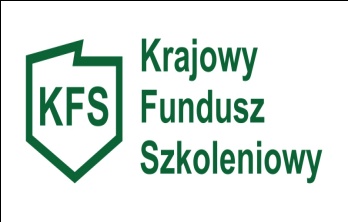 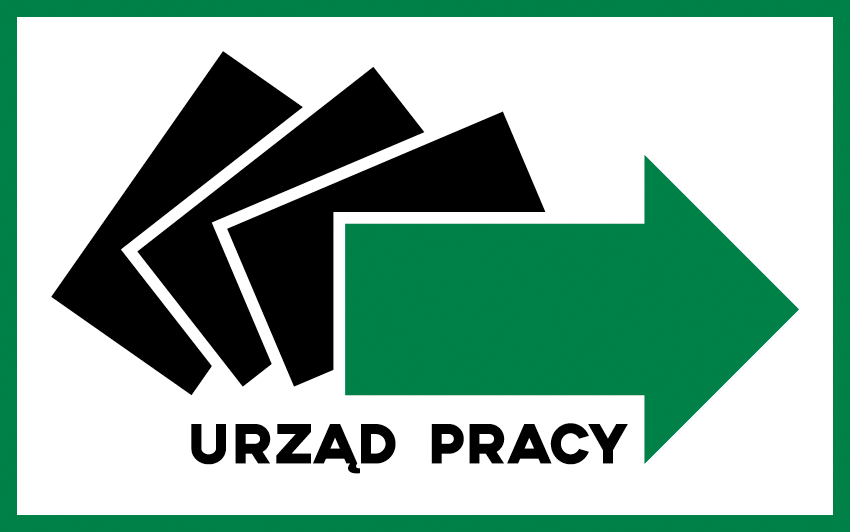 …………………………………………………..             (pieczątka Wnioskodawcy)	STAROSTA POWIATU KOŁOBRZESKIEGO						za pośrednictwem						Powiatowego Urzędu Pracy w KołobrzeguW N I O S E KO FINANSOWANIE KOSZTÓW NA RZECZ KSZTAŁCENIA USTAWICZNEGO PRACODAWCÓW I PRACOWNIKÓW ZE ŚRODKÓW KRAJOWEGO FUNDUSZU SZKOLENIOWEGOna zasadach określonych w:1/ ustawie z dnia 20 kwietnia 2004 r. o promocji zatrudnienia i instytucjach rynku pracy (Dz. U. z 2023 r. poz.735 ze zm.);2/ ustawie z dnia 30 kwietnia 2004 r. o postępowaniu w sprawach dotyczących pomocy publicznej (Dz. U. z 2023 r. poz. 702 ze zm.);3/ rozporządzeniu Ministra Pracy i Polityki Społecznej z dnia 14 maja 2014 r. w sprawie przyznawania środków z Krajowego Funduszu Szkoleniowego (Dz.U. z 2018 r., poz. 117);4/ rozporządzeniu Komisji (UE) Nr 2023/2831 z dnia 13 grudnia 2023 r. w sprawie stosowania art. 107 i 108 Traktatu                         o funkcjonowaniu Unii Europejskiej do pomocy de minimis (Dz. Urz. UE L 2831 z 15.12.2023 r.), rozporządzeniu Komisji (UE) nr 1408/2013 z dnia 18 grudnia 2013r. w sprawie stosowania art. 107 i 108 Traktatu o funkcjonowaniu Unii Europejskiej do pomocy de minimis w sektorze rolnym (Dz. Urz. UE L 352 z 24.12.2013, str. 9) lub Rozporządzenia Komisji (UE)                            nr 717/2014  z dnia 27 czerwca 2014 r. w sprawie stosowania art. 107 i 108 Traktatu o funkcjonowaniu Unii Europejskiej do pomocy de minimis w sektorze rybołówstwa i akwakultury (Dz. Urz. UE L 190/45);5/ rozporządzeniu Rady Ministrów z dnia 29 marca 2010 r. w sprawie zakresu informacji przedstawianych przez podmiot ubiegający się o pomoc de minimis (Dz. U. z 2010 r. nr 53 poz. 311 ze zm.);6/ rozporządzeniu  Rady Ministrów z dnia 11 czerwca 2010 r. w sprawie informacji składanych przez podmioty ubiegające się o pomoc de minimis w rolnictwie lub rybołówstwie (Dz. U. 2010 r. nr 121, poz. 810);7/ rozporządzeniu  z dnia 20 marca 2007 r. w sprawie zaświadczeń o pomocy de minimis i pomocy de minimis w rolnictwie lub rybołówstwie (Dz. U. z 2018 r. poz. 350);8/ rozporządzeniu Parlamentu Europejskiego i Rady (UE) 2016/679 z dnia 27 kwietnia 2016 r. w sprawie ochrony osób fizycznych w związku z przetwarzaniem danych osobowych i w sprawie swobodnego przepływu takich danych oraz uchylenia dyrektywy 95/46/WE (ogólne rozporządzenie o ochronie danych) (Dz. Urz. UE L 2016.119.1);9/ ustawie z dnia 27 sierpnia 2009 r. o finansach publicznych (Dz. U. z 2023 r. poz. 1270 ze zm.);10/ ustawa z dnia 10 maja 2018 r.  o ochronie danych osobowych (Dz. U. z 2019 r. poz. 1781). Pouczenie dla Wnioskodawcy:1/ w celu właściwego wypełnienia Wniosku należy zapoznać się z Zasadami ubiegania się o środki Krajowego Funduszu Szkoleniowego obowiązującymi w Powiatowym Urzędzie Pracy w Kołobrzegu w 2024 r. dot. finansowania kształcenia ustawicznego pracowników i pracodawców;2/  wniosek należy wypełnić starannie i czytelnie – zaleca się wypełnienie wniosku komputerowo lub drukowanymi literami; zabrania się używania korektora, wszelkie pomyłki proszę przekreślić i zaparafować;3/ należy starannie i precyzyjnie odpowiedzieć na zawarte we wniosku pytania, a w przypadku gdy zadane pytanie nie dotyczy Wnioskodawcy należy  wpisać „nie dotyczy”;4/ każda strona wniosku powinna być podpisana/zaparafowana w prawym dolnym rogu kartki;5/niedopuszczalne jest jakiekolwiek modyfikowanie i usuwanie elementów wniosku – dopuszcza się wyłącznie dodawanie stron, rozszerzanie rubryk wynikające z objętości treści;6/ wszystkie kserokopie dokumentów dołączonych do wniosku należy potwierdzić za zgodność z oryginałem własnoręcznym podpisem;7/ Starosta zastrzega sobie w uzasadnionych przypadkach prawo wezwania Wnioskodawcy do złożenia/uzupełnienia informacji, wyjaśnień, dokumentów celem rozpatrzenia złożonego wniosku;8/ w przypadku gdy wniosek  nie został wypełniony prawidłowo, Starosta wyznaczy pracodawcy termin nie krótszy niż 7 dni                i nie dłuższy niż 14 dni do jego poprawienia. W przypadku niepoprawienia wniosku we wskazanym terminie                                  lub w przypadku niedołączenia wymaganych załączników, wniosek pozostawia się bez rozpatrzenia;9/ złożenie wniosku nie jest jednoznaczne z otrzymaniem środków;10/ w przypadku negatywnego rozpatrzenia wniosku Wnioskodawcy nie przysługuje odwołanie;11/  złożony wniosek wraz z dokumentacją nie podlega zwrotowi;12/ w przypadku pozytywnego rozpatrzeniu wniosku, umowa może zostać zawarta tylko na działania wymienione                        w art. 69a ust. 2 pkt. 1 ustawy o promocji zatrudnienia i instytucjach rynku pracy, które jeszcze się nie rozpoczęły;13/ podstawą do rozpoczęcia kursu jest zawarta umowa, a nie złożony wniosek;14/ ze środków KFS nie mogą skorzystać osoby współpracujące z Wnioskodawcą. Zgodnie z art. 8 ust. 11 ustawy z dnia 13 października 1998 r. o systemie ubezpieczeń społecznych (Dz. U z 2023 r. poz. 1230 ze zm.) za osobę współpracującą uważa się małżonka, dzieci własne, dzieci drugiego małżonka i dzieci przysposobione, rodziców, macochę i ojczyma oraz osoby przysposabiające, jeżeli pozostają z nimi we wspólnym gospodarstwie domowym i współpracują przy prowadzeniu tej działalności lub wykonywaniu umowy agencyjnej lub umowy zlecenia; nie dotyczy to osób, z którymi została zawarta umowa o pracę w celu przygotowania zawodowego;15/ Zgodnie z art. 69b ust. 6 ustawy z dnia 20 kwietnia 2004 r. o promocji zatrudnienia i instytucjach rynku pracy 
(Dz. U. z 2023 r. poz. 735 ze zm.) Starosta może przeprowadzać kontrolę u pracodawcy w zakresie przestrzegania postanowień  zawartej umowy, wydatkowania środków KFS zgodnie z przeznaczeniem, właściwego dokumentowania oraz rozliczania otrzymanych i wydatkowanych środków  i w tym celu może żądać danych, dokumentów i udzielania wyjaśnień w sprawach objętych zakresem kontroli............................................................	                                		  ...........................................................	                                                         (miejscowość i data)	        		                                                     /imię i nazwisko, pieczątka/I. INFORMACJE O WNIOSKODAWCY:1.1 Pełna nazwa Wnioskodawcy …………………………………………………………………………….........................1.2 Adres głównej siedziby  Wnioskodawcy …………..………………………………………………………………………………………………………………………………………………………………………………………………………….1.3 Miejsce/a prowadzenia działalności .................................................................................................................................……………………………………………………………………………………………………………………………………1.4 Telefon……………………………………….fax…………………………e-mail………………………………………..1.5 strona www………………………………………………………………………………………………………………1.6 REGON:............................................................. NIP ............................................................................................................ KRS/CEIDG:………………………………….............................................................................................................................PKD/przeważający rodzaj prowadzonej działalności /: ......................................................................................................1.7 Data rozpoczęcia działalności gospodarczej: …………………………………………………………………………..1.8 Krótki opis prowadzonej  działalności ………………………....………………...............…………………………….…………………………………………………………………………………………………………………………………………………………………………………………………………………………………………………………………………1.9  Osoba/y uprawniona/e  do podpisywania umowy (zgodnie z dokumentem rejestrowym lub załączonym pełnomocnictwem)1. Imię i nazwisko …………………………………………………………stanowisko………………………………………2. Imię i nazwisko …………………………………………………………stanowisko………………………………………1.10 Imię, nazwisko oraz stanowisko osoby do kontaktów z PUP: ....................................................................................nr telefonu ............................................................................. e-mail ………………………………………………………….1.11 Forma organizacyjno- prawna prowadzonej działalności  gospodarczej ( np. spółdzielnia, spółka-podać jaka, działalność indywidualna, inna) ………………………………………………………………………………………….1.12 Forma opodatkowania podatkiem dochodowym …………………………………………………………………….1.13 Wielkość Wnioskodawcy*: □ mikro – przedsiębiorstwo zatrudniające mniej niż 10 osób i którego obroty roczne i/lub roczna suma bilansowa nie przekracza 2 mln euro,□ małe – przedsiębiorstwo zatrudniające mniej niż 50 osób i którego obroty roczne i/lub roczna suma bilansowa nie przekracza 10 mln euro,□ średnie – przedsiębiorstwo zatrudniające mniej niż 250 osób i którego obroty roczne i/lub roczna suma bilansowa nie przekracza 43 mln euro,1.14  Stan zatrudnienia na dzień złożenia wniosku (na podstawie umów o pracę, powołania, wyboru, mianowania lub spółdzielczej umowy o pracę): ………………… osób, tj.: …………. etatów w przeliczeniu na pełny wymiar czasu pracy.1.15  Nazwa banku i numer  rachunku bankowego, na który zostaną przekazane środki KFS : .........................................................................................................................................................................................................………………………………………………………………………………………………………………………………….....*właściwe zaznaczyć znakiem  XII. SZCZEGÓŁOWA  SPECYFIKACJA   ZADAŃ   FINANSOWANYCH   ZE   ŚRODKÓW   KRAJOWEGO    FUNDUSZU   SZKOLENIOWEGO   Tabela nr 1. III. INFORMACJA DOTYCZĄCA PRIORYTETÓW  WYDATKOWANIA ŚRODKÓW KFS USTALONYCH PRZEZ  MINISTRA WŁAŚCIWEGO DO SPRAW PRACY NA ROK 2024
Tabela nr 2 .                        Wsparcie w ramach KFS może być udzielone wyłącznie na kształcenie ustawiczne zgodne przynajmniej z jednym z niżej wskazanych priorytetów   *właściwe zaznaczyć znakiem Xv. uzasadnienie wniosku:W celu uzasadnienia odbycia wskazanego rodzaju i tematu kształcenia dla każdego pracownika należy wypełnić poniższą tabelę oddzielnie.Tabela nr 4VI. UZASADNIENIE WYBORU REALIZATORA KSZTAŁCENIA USTAWICZNEGO wypełnić dla  każdej formy kształcenia oddzielnie       Tabela nr 5                nazwa kształcenia ustawicznego ……………………..………………………....………………………………….……………...........................* W przypadku realizacji kształcenia ustawicznego on-line jednostka szkoleniowa jest zobowiązana do umożliwienia przeprowadzenia kontroli realizowanego szkolenia poprzez przesłanie dostępu do platformy szkoleniowej.VII. CAŁKOWITA WYSOKOŚĆ  WYDATKÓW NA DZIAŁANIA  REALIZOWANE  ZE ŚRODKÓW  KFSTabela nr 6VIII. Tabela nr 7 Czy Wnioskodawca korzystał ze środków Funduszu Pracy, Europejskiego Funduszu Społecznego lub Państwowego Funduszu Rehabilitacji Osób Niepełnosprawnych w okresie ostatnich trzech lat licząc od dnia złożenia wniosku?    TAK/NIE*Załączniki potwierdzające spełnianie wskazanego Priorytetu:Załącznik A - Oświadczenie Pracodawcy o spełnianiu Priorytetu nr 1 - Wsparcie kształcenia ustawicznego w związku z zastosowaniem w firmach nowych procesów, technologii i narzędzi pracyZałącznik B - Oświadczenie Pracodawcy o spełnianiu Priorytetu nr 2- Wsparcie kształcenia ustawicznego w zidentyfikowanych w danym powiecie lub województwie zawodach deficytowychZałącznik C - Oświadczenie Pracodawcy o spełnianiu Priorytetu nr 3 - Wsparcie kształcenia ustawicznego osób powracających na rynek pracy po przerwie związanej ze sprawowaniem opieki nad dzieckiem oraz osób będących członkami rodzin wielodzietnychZałącznik D - Oświadczenie Pracodawcy o spełnianiu Priorytetu nr 4 - Wsparcie kształcenia ustawicznego w zakresie umiejętności cyfrowychZałącznik E - Oświadczenie Pracodawcy o spełnianiu Priorytetu nr 5 - Wsparcie kształcenia ustawicznego osób pracujących w branży motoryzacyjnejZałącznik F - Oświadczenie Pracodawcy o spełnianiu Priorytetu nr 6- Wsparcie kształcenia ustawicznego osób powyżej 45 roku życiaZałącznik G - Oświadczenie Pracodawcy o spełnianiu Priorytetu nr 7- Wsparcie kształcenia ustawicznego skierowane do pracodawców zatrudniających cudzoziemcówZałącznik H - Oświadczenie Pracodawcy o spełnianiu Priorytetu nr 8- Wsparcie kształcenia ustawicznego w zakresie zarządzania finansami i zapobieganie sytuacjom kryzysowym w przedsiębiorstwachZałącznik nr 1ZKFS1 – 2024/1OŚWIADCZENIA WNIOSKODAWCYPouczony o odpowiedzialności karnej za składanie nieprawdziwych danych (art. 233 k.k.) oświadczam, że:1.  Spełniam warunki, o których mowa w: - ustawie z dnia 20 kwietnia 2004 r. o promocji zatrudnienia i instytucjach rynku pracy (Dz. U. z 2023 r. poz. 735     ze zm.);- ustawie z dnia 30 kwietnia 2004 r. o postępowaniu w sprawach dotyczących pomocy publicznej (Dz. U. 2023 r. poz. 702 ze zm.) - rozporządzeniu Ministra Pracy i Polityki Społecznej z dnia z dnia 14 maja 2014 r. w sprawie przyznawania środków z Krajowego Funduszu Szkoleniowego (Dz. U. z 2018 r. poz. 117 ze zm.);- rozporządzeniu Komisji (UE) Nr 2023/2831 z dnia 13 grudnia 2023 r. w sprawie stosowania art. 107 i 108 Traktatu o funkcjonowaniu Unii Europejskiej do pomocy de minimis (Dz. Urz. UE L 2831 z 15.12.2023 r.), rozporządzeniu Komisji (UE) nr 1408/2013 z dnia 18 grudnia 2013 r. w sprawie stosowania art. 107 i 108 Traktatu o funkcjonowaniu Unii Europejskiej do pomocy de minimis w sektorze rolnym (Dz. Urz. UE L 352 z 24.12.2013, str. 9) lub właściwych przepisach prawa Unii Europejskiej dotyczące  pomocy de minimis w sektorze rybołówstwa i akwakultury;- rozporządzeniu Parlamentu Europejskiego i Rady (UE) 2016/679 z dnia 27 kwietnia 2016r. w sprawie ochrony osób fizycznych w związku z przetwarzaniem danych osobowych i w sprawie swobodnego przepływu takich danych oraz uchylenia dyrektywy 95/46/WE (ogólne rozporządzenie o ochronie danych), a także innych przepisów dotyczących ochrony danych osobowych.2.  Dane zawarte we wniosku są prawdziwe i zgodne ze stanem faktycznym.3.  Jestem Pracodawcą w rozumieniu przepisów ustawy z dnia 26 czerwca 1974 r. Kodeks pracy, ponieważ zatrudniam co najmniej jednego pracownika. 4.  Nie zalegam z wypłacaniem w terminie wynagrodzeń pracownikom oraz z  opłacaniem należnych składek na ubezpieczenia społeczne, ubezpieczenie zdrowotne, Fundusz Pracy, Fundusz Gwarantowanych Świadczeń Pracowniczych oraz Fundusz Emerytur Pomostowych (w przypadku pozytywnego rozpatrzenia wniosku Starosta zastrzega sobie prawo żądania aktualnego zaświadczenia o niezaleganiu wystawionego przez właściwy oddział ZUS).5. Nie zalegam z opłacaniem innych danin publicznych (w przypadku pozytywnego rozpatrzenia wniosku Starosta zastrzega sobie prawo żądania aktualnego zaświadczenia o niezaleganiu w podatkach wystawionego przez właściwego naczelnika US).6.  Nie posiadam nieuregulowanych w terminie zobowiązań cywilnoprawnych.7.  Nie toczy się w stosunku do mnie postępowanie upadłościowe ani likwidacyjne oraz nie został złożony i nie przewiduje się złożenia wniosku o otwarcie postępowania upadłościowego ani likwidacyjnego.8. Podmiot składający niniejszy wniosek zobowiązuje się do niezwłocznego powiadomienia Powiatowego Urzędu Pracy w Kołobrzegu, jeżeli w okresie od dnia złożenia wniosku do dnia podpisania umowy otrzymał pomoc publiczną lub pomoc de minimis albo zmianie ulegnie stan prawny lub faktyczny wskazany w dniu złożenia wniosku;9. Zobowiązuję się do niezwłocznego powiadamiania o możliwości przekroczenia granic dopuszczalnej pomocy publicznej.10. Nie byłem karany w okresie 2 lat przed złożeniem wniosku za przestępstwa przeciwko obrotowi gospodarczemu, w rozumieniu ustawy z dnia 6 czerwca 1997 r. Kodeks Karny (Dz. U. z 2022 r. poz. 1138 ze zm.) lub ustawy z dnia 28 października 2002 r. o odpowiedzialności podmiotów zbiorowych za czyny zabronione pod groźbą kary (Dz. U z 2023r. poz. 659 ze zm.). Jednocześnie zobowiązuję się do dostarczenia na ewentualne wezwanie tut. Urzędu Pracy sądowego dokumentu potwierdzającego powyższe oświadczenie.11. Nie otrzymałem decyzji Komisji Europejskiej o obowiązku zwrotu pomocy uzyskanej w okresie wcześniejszym uznającej pomoc za niezgodną z prawem i wspólnym rynkiem.12. Wnioskowana kwota dofinansowania, łącznie z pomocą ze środków publicznych, niezależnie od jej formy                    i źródła pochodzenia, w tym ze środków z budżetu Unii Europejskiej, udzieloną w odniesieniu do tych samych kosztów kwalifikowanych, nie spowoduje przekroczenia dopuszczalnej intensywności pomocy określonej dla danego przeznaczenia pomocy. 13. Nie ubiegam się  o środki z Krajowego Funduszu Szkoleniowego w innym Urzędzie Pracy w odniesieniu do wskazanych we wniosku pracowników. Nie ubiegam się jako pracodawca o środki z Krajowego Funduszu Szkoleniowego w innym Urzędzie Pracy w odniesieniu do siebie.14. Jestem świadomy, że dane osobowe dotyczące mojej osoby/dane podmiotu, w tym imię i nazwisko osoby wskazanej przez pracodawcę do kontaktów i dane osób, które mają być objęte działaniami finansowanymi                      ze środków KFS będą zbierane, przetwarzane, udostępniane i archiwizowane dla celów związanych                                    z rozpatrywaniem wniosku oraz realizacją umowy, o której mowa w rozporządzeniu MPiPS z dnia 14 maja 2014 r. w sprawie przyznawania środków z Krajowego Funduszu Szkoleniowego (Dz. U. z 2018r. poz. 117), zgodnie z rozporządzeniem Parlamentu Europejskiego i Rady (UE) 2016/679 z dnia 27 kwietnia 2016 w sprawie ochrony osób fizycznych w związku z przetwarzaniem danych osobowych i w sprawie swobodnego przepływu takich danych oraz uchylenia dyrektywy 95/46/WE (ogólne rozporządzenie o ochronie danych) a także innych przepisów dotyczących ochrony danych osobowych.15. Przyjmuję do wiadomości, iż zgodnie z przepisem art. 44 ust. 3 pkt 1 ustawy z dnia 27 sierpnia 2009 r. o finansach publicznych (Dz. U. z 2023 r. poz. 1270 ze zm.) wydatki publiczne powinny być dokonywane w sposób celowy i oszczędny z zachowaniem zasady uzyskiwania najlepszych efektów z danych nakładów. Zobowiązuje się dochować należytej staranności w ocenie celowości i jakości poszczególnych działań finansowanych ze środków publicznych.16. Oświadczam, że nie jestem powiązany kapitałowo lub osobowo z podmiotem realizującym usługi kształcenia ustawicznego, których dotyczy niniejszy wniosek.17. Oświadczam, że w stosunku do danych osób wskazanych we wniosku posiadam ich zgodę w związku ze zbieraniem, przetwarzaniem, udostępnianiem i archiwizowaniem dla celów związanych  z rozpatrywaniem wniosku oraz realizacją umowy, o której mowa w rozporządzeniu MPiPS z dnia 14 maja 2014 r. w sprawie przyznawania środków z Krajowego Funduszu Szkoleniowego (Dz. U. z 2018r. poz. 117), zgodnie z rozporządzeniem Parlamentu Europejskiego i Rady (UE) 2016/679 z dnia 27 kwietnia 2016 w sprawie ochrony osób fizycznych w związku z przetwarzaniem danych osobowych i w sprawie swobodnego przepływu takich danych oraz uchylenia dyrektywy 95/46/WE (ogólne rozporządzenie o ochronie danych) a także innych przepisów dotyczących ochrony danych osobowych18. Zostałem poinformowany, że zgodnie z art. 13 ust. 1 i ust. 2 rozporządzenia Parlamentu Europejskiego i Rady UE 2016/679 z dnia 27 kwietnia 2016 r. w sprawie ochrony osób fizycznych w związku z przetwarzaniem danych osobowych i w sprawie swobodnego przepływu takich danych oraz uchylenia dyrektywy 95/46/WE Administratorem danych osobowych zawartych we wniosku jest Powiatowy Urząd Pracy w Kołobrzegu iod@kolobrzeg.praca.gov.pl.19. Dane osobowe będą przetwarzane na podstawie art. 6 ust. 1 lit. c RODO tj. przetwarzanie jest niezbędne do wypełnienia obowiązku prawnego ciążącego na administratorze w celu realizacji ustawy z dnia 20 kwietnia 2004r. o promocji zatrudnienia i instytucjach rynku pracy (Dz. U. z 2023 r.,poz. 735 ze zm.) oraz aktów wykonawczych do ww. ustawy. Przetwarzanie danych osobowych związane jest z realizacją form wsparcia dla pracodawców/przedsiębiorców, a ich podanie jest warunkiem zawarcia umowy.20. Odbiorcą danych osobowych będą inne organy upoważnione na podstawie przepisów prawa oraz podmioty z którymi zawarto umowy powierzenia przetworzenia danych osobowych w celu realizacji gromadzenia danych.21. Dane osobowe przetwarzane przez Powiatowy Urząd Pracy przechowywane będą przez okres niezbędny do realizacji celu dla jakiego zostały zebrane oraz zgodnie z okresami wskazanymi w Instrukcji Kancelaryjnej Powiatowego Urzędu Pracy w Kołobrzegu............................................................	                                		  ...........................................................	                                                            /miejscowość i data/	        		                                                     /imię i nazwisko, pieczątka/Załącznik nr 2ZKFS2 – 2024/1Załącznik nr 3ZKFS3 – 2024/1Załącznik nr 4ZKFS4 – 2024/1OŚWIADCZENIA DLA PODMIOTU SEKTORA  PUBLICZNEGO1.  Oświadczam, że prowadzimy/ nie prowadzimy działalności gospodarczej w rozumieniu przepisów ustawy o postępowaniu w sprawach dotyczących pomocy publicznej.2. Oświadczam, że prowadzimy / nie prowadzimy rozdzielności rachunkowej pomiędzy działalnością o charakterze gospodarczym a działalnością nie mającą charakteru gospodarczego.3. Oświadczam, że pracownicy korzystający z form kształcenia ustawicznego w ramach KFS są i będą zatrudnieni na stanowiskach w zakresie działalności mającej charakter gospodarczy / nie mającej charakteru gospodarczego.Miejscowość, data………………………………………………                                                                                                                                                           ……………………………………………………………………………                                                                                                                                   (Podpis osoby prowadzącej dokumentację księgową)                                                    
                                                                                                                                                                                                                                                                                             ……………………………………………………….…………………                                                                                                                                                      (Podpis Pracodawcy)Załącznik nr 5ZKFS5 - 2024/1/WYPEŁNIA PUP KOŁOBRZEG/Data wpływu wniosku do PUPNr w rejestrze WyszczególnieniedziałańLiczba osób uczestniczącychw kształceniu ustawicznymLiczba osób uczestniczącychw kształceniu ustawicznymLiczba osób uczestniczącychw kształceniu ustawicznymLiczba osób wg płciLiczba osób wg płciUczestnicy wg wiekuUczestnicy wg wiekuUczestnicy wg wiekuUczestnicy wg wiekuUczestnicy wg wiekuUczestnicy wg wiekuUczestnicy wg wiekuUczestnicy wg wiekuUczestnicy wg wykształceniaUczestnicy wg wykształceniaUczestnicy wg wykształceniaUczestnicy wg wykształceniaUczestnicy wg wykształceniaUczestnicy wg wykształceniaUczestnicy wg wykształceniaUczestnicy wg wykształceniaUczestnicy wg wykształceniaUczestnicy wg wykształceniaUczestnicy wg wykształceniaUczestnicy wg wykształceniaUczestnicy wg wykształceniaPlanowane koszty w złWyszczególnieniedziałańogółemw tympracodawcaw tympracownicymężczyźnikobiety15-24 lata15-24 lata25-34 lata25-34 lata35-44 lata35-44 lata45 i więcej45 i więcejgimnazjalne i poniżejgimnazjalne i poniżejzasadnicze zawodowezasadnicze zawodowezasadnicze zawodoweśrednieogólnokształcąceśrednieogólnokształcąceśrednieogólnokształcąceśrednie zawodowei policealneśrednie zawodowei policealneśrednie zawodowei policealnewyższewyższePlanowane koszty w złWyszczególnieniedziałańogółemw tympracodawcaw tympracownicymężczyźnikobietyMKMKMKMKMKMMKMMKMMKMKPlanowane koszty w złKursyStudiapodyplomoweEgzaminyBadania lekarskie/psychologiczneUbezpieczenie NNW w związku z podjętym kształceniemOgółem:PRIORYTET IWsparcie kształcenia ustawicznego w związku z zastosowaniem w firmach nowych procesów, technologii i narzędzi pracyWnioskodawca, który chce spełnić wymagania priorytetu powinien udowodnić, że w ciągu jednego roku przed złożeniem wniosku bądź w ciągu trzech miesięcy po jego złożeniu zostały/zostaną zakupione nowe maszyny i narzędzia, bądź będą wdrożone nowe procesy, technologie i systemy, a osoby objęte kształceniem ustawicznym będą wykonywać nowe zadania związane z wprowadzonymi/ planowanymi do wprowadzenia zmianami.Przez „nowe procesy, technologie czy narzędzia pracy” w niniejszym priorytecie należy rozumieć procesy, technologie, maszyny czy rozwiązania nowe dla wnioskodawcy a nie dla całego rynku. Celem potwierdzenia spełniania priorytetu należy przedłożyć z wnioskiem oświadczenie Pracodawcy (Załącznik A).liczba osób………PRIORYTET IIWsparcie kształcenia ustawicznego w zidentyfikowanych w danym powiecie lub województwie zawodach deficytowych Wnioskodawca, który chce spełnić wymagania priorytetu nr2 powinien udowodnić, że wskazana forma kształcenia ustawicznego dotyczy zawodu deficytowego na terenie danego powiatu bądź województwa. Oznacza to zawód zidentyfikowany jako deficytowy w oparciu o następujące wyniki badań:- Barometr zawodów na rok 2024 na terenie powiatu kołobrzeskiego - Barometr zawodów na rok 2024 na terenie województwa zachodniopomorskiego - Monitoring  zawodów  deficytowych  i  nadwyżkowych  (Raport  lub Informacja sygnalna opracowany przez Wojewódzki Urząd Pracy w Szczecinie) Pracodawca wnioskujący o dofinansowanie kształcenia ustawicznego pracowników zatrudnionych na terenie innego powiatu lub województwa niż siedziba powiatowego urzędu pracy, w którym składany jest wniosek o dofinansowanie, powinien wykazać, że zawód jest deficytowy dla miejsca wykonywania prac.Celem potwierdzenia spełniania priorytetu należy przedłożyć z wnioskiem oświadczenie Pracodawcy (Załącznik B).liczba osób………PRIORYTET IIIWsparcie kształcenia ustawicznego osób powracających na rynek pracy po przerwie związanej ze sprawowaniem opieki nad dzieckiem oraz osób będących członkami rodzin wielodzietnychPriorytet adresowany jest do osób, które w ciągu jednego roku przed datą złożenia wniosku o dofinansowanie podjęły pracę po przerwie spowodowanej sprawowaniem opieki nad dzieckiem. Priorytet adresowany jest także do osób, które mają na utrzymaniu rodziny 3+ bądź są członkami takich rodzin.Z dofinansowania w ramach priorytetu mogą skorzystać członkowie rodzin wielodzietnych, którzy na dzień złożenia wniosku posiadają Kartę Dużej Rodziny bądź spełniają warunki jej posiadania. Celem potwierdzenia spełniania priorytetu należy przedłożyć z wnioskiem oświadczenie Pracodawcy (Załącznik C).liczba osób………PRIORYTET IVWsparcie kształcenia ustawicznego w zakresie umiejętności cyfrowych Składając  wniosek o dofinansowanie podnoszenia kompetencji cyfrowych Wnioskodawca w uzasadnieniu powinien wykazać, że posiadanie konkretnych umiejętności cyfrowych, które objęte są tematyką wnioskowanego szkolenia, jest powiązane z pracą wykonywaną przez osobę kierowaną na szkolenie.Celem potwierdzenia spełniania priorytetu należy przedłożyć z wnioskiem oświadczenie Pracodawcy (Załącznik D).liczba osób………PRIORYTET VWsparcie kształcenia ustawicznego osób pracujących w branży motoryzacyjnej Celem priorytetu jest dofinansowanie specjalistycznych szkoleń technicznych, które pozwolą nabyć nowe kwalifikacje osobom zatrudnionym w branży motoryzacyjnej przy produkcji pojazdów i ich komponentów. O przynależności do ww. branży decydować będzie posiadanie jako przeważającego(według stanu na dzień 01 stycznia 2024 r.) jednego z poniższych kodów PKD: 29.10.B, 29.10.C, 29.10.D, 29.10.E, 29.20.Z, 29.31.Z, 29.32.Z, 45.20.Z.Celem potwierdzenia spełniania priorytetu należy przedłożyć z wnioskiem oświadczenie Pracodawcy (Załącznik E).liczba osób………PRIORYTET VIWsparcie kształcenia ustawicznego osób powyżej 45 roku życiaPriorytet adresowany jest wyłącznie do osób po 45 roku życia (zarówno pracodawców jak i pracowników) Decyduje wiek w momencie składania wniosku. W uzasadnieniu należy wykazać potrzebę nabycia umiejętności.Celem potwierdzenia spełniania priorytetu należy przedłożyć z wnioskiem oświadczenie Pracodawcy (Załącznik F).liczba osób………PRIORYTET VIIWsparcie kształcenia ustawicznego skierowane do pracodawców zatrudniających cudzoziemców
W ramach tego priorytetu mogą być finansowane szkolenia zarówno dla cudzoziemców, jak i polskich pracowników (to samo dotyczy pracodawców), które odpowiadają na specyficzne potrzeby, jakie mają pracownicy cudzoziemscy i pracodawcy ich zatrudniający. Ze wsparcia mogą korzystać również pracodawcy i pracownicy z polskim obywatelstwem  o ile wykażą w uzasadnieniu wniosku, że szkolenie to ułatwi czy też umożliwi im pracę z zatrudnionymi bądź planowanymi do zatrudnienia w przyszłości cudzoziemcami.Celem potwierdzenia spełniania priorytetu należy przedłożyć z wnioskiem oświadczenie Pracodawcy (Załącznik G).liczba osób………PRIORYTET VIIIWsparcie kształcenia ustawicznego w zakresie zarządzania finansami i zapobieganie sytuacjom kryzysowym w przedsiębiorstwach W ramach tego priorytetu mogą być finansowane szkolenia przede wszystkim dla właścicieli firm, kadry zarządzającej, menadżerów oraz pracowników realizujących zadania w obszarze zarządzania i finansów. Wnioskodawca, który chce spełnić wymagania priorytetu powinien wykazać powiązanie zakresu obowiązków pracownika z wnioskowanym szkoleniem. Celem potwierdzenia spełniania priorytetu należy przedłożyć z wnioskiem oświadczenie Pracodawcy (Załącznik H).liczba osób………IV. OPIS DZIAŁAŃ  DLA  poszczególnych uczestników  KSZTAŁCENIA (Należy wypełnić dla każdego uczestnika oddzielnie)   Tabela nr 3. IV. OPIS DZIAŁAŃ  DLA  poszczególnych uczestników  KSZTAŁCENIA (Należy wypełnić dla każdego uczestnika oddzielnie)   Tabela nr 3. IV. OPIS DZIAŁAŃ  DLA  poszczególnych uczestników  KSZTAŁCENIA (Należy wypełnić dla każdego uczestnika oddzielnie)   Tabela nr 3. IV. OPIS DZIAŁAŃ  DLA  poszczególnych uczestników  KSZTAŁCENIA (Należy wypełnić dla każdego uczestnika oddzielnie)   Tabela nr 3. IV. OPIS DZIAŁAŃ  DLA  poszczególnych uczestników  KSZTAŁCENIA (Należy wypełnić dla każdego uczestnika oddzielnie)   Tabela nr 3. IV. OPIS DZIAŁAŃ  DLA  poszczególnych uczestników  KSZTAŁCENIA (Należy wypełnić dla każdego uczestnika oddzielnie)   Tabela nr 3. IV. OPIS DZIAŁAŃ  DLA  poszczególnych uczestników  KSZTAŁCENIA (Należy wypełnić dla każdego uczestnika oddzielnie)   Tabela nr 3. IV. OPIS DZIAŁAŃ  DLA  poszczególnych uczestników  KSZTAŁCENIA (Należy wypełnić dla każdego uczestnika oddzielnie)   Tabela nr 3. IV. OPIS DZIAŁAŃ  DLA  poszczególnych uczestników  KSZTAŁCENIA (Należy wypełnić dla każdego uczestnika oddzielnie)   Tabela nr 3. UczestnikUczestnikUczestnikUczestnikRodzaj kształcenia ustawicznegoPlanowanytermin realizacji od – doInstytucja realizującaWysokość wydatków jakie zostaną poniesione na ten cel zł.1. ……………………………………………………….Stanowisko2. ………………………………………………………..wykształcenie4. …………………………………………………………wymiar czasu pracy 5. …………………………………………………………                             forma zatrudnienia6. …………………………………………………………                          okres umowy (od…do…)7. ……………………………………………………….staż pracy na ww. stanowisku8. ……………………………………………………….staż pracy ogółem9. ……………………………………………………… nr priorytetu pomocy zgodnie z Tabelą nr 2 1. ……………………………………………………….Stanowisko2. ………………………………………………………..wykształcenie4. …………………………………………………………wymiar czasu pracy 5. …………………………………………………………                             forma zatrudnienia6. …………………………………………………………                          okres umowy (od…do…)7. ……………………………………………………….staż pracy na ww. stanowisku8. ……………………………………………………….staż pracy ogółem9. ……………………………………………………… nr priorytetu pomocy zgodnie z Tabelą nr 2 1. ……………………………………………………….Stanowisko2. ………………………………………………………..wykształcenie4. …………………………………………………………wymiar czasu pracy 5. …………………………………………………………                             forma zatrudnienia6. …………………………………………………………                          okres umowy (od…do…)7. ……………………………………………………….staż pracy na ww. stanowisku8. ……………………………………………………….staż pracy ogółem9. ……………………………………………………… nr priorytetu pomocy zgodnie z Tabelą nr 2 1. ……………………………………………………….Stanowisko2. ………………………………………………………..wykształcenie4. …………………………………………………………wymiar czasu pracy 5. …………………………………………………………                             forma zatrudnienia6. …………………………………………………………                          okres umowy (od…do…)7. ……………………………………………………….staż pracy na ww. stanowisku8. ……………………………………………………….staż pracy ogółem9. ……………………………………………………… nr priorytetu pomocy zgodnie z Tabelą nr 2 Kurs (nazwa) …………………………………………………………………………………………1. ……………………………………………………….Stanowisko2. ………………………………………………………..wykształcenie4. …………………………………………………………wymiar czasu pracy 5. …………………………………………………………                             forma zatrudnienia6. …………………………………………………………                          okres umowy (od…do…)7. ……………………………………………………….staż pracy na ww. stanowisku8. ……………………………………………………….staż pracy ogółem9. ……………………………………………………… nr priorytetu pomocy zgodnie z Tabelą nr 2 1. ……………………………………………………….Stanowisko2. ………………………………………………………..wykształcenie4. …………………………………………………………wymiar czasu pracy 5. …………………………………………………………                             forma zatrudnienia6. …………………………………………………………                          okres umowy (od…do…)7. ……………………………………………………….staż pracy na ww. stanowisku8. ……………………………………………………….staż pracy ogółem9. ……………………………………………………… nr priorytetu pomocy zgodnie z Tabelą nr 2 1. ……………………………………………………….Stanowisko2. ………………………………………………………..wykształcenie4. …………………………………………………………wymiar czasu pracy 5. …………………………………………………………                             forma zatrudnienia6. …………………………………………………………                          okres umowy (od…do…)7. ……………………………………………………….staż pracy na ww. stanowisku8. ……………………………………………………….staż pracy ogółem9. ……………………………………………………… nr priorytetu pomocy zgodnie z Tabelą nr 2 1. ……………………………………………………….Stanowisko2. ………………………………………………………..wykształcenie4. …………………………………………………………wymiar czasu pracy 5. …………………………………………………………                             forma zatrudnienia6. …………………………………………………………                          okres umowy (od…do…)7. ……………………………………………………….staż pracy na ww. stanowisku8. ……………………………………………………….staż pracy ogółem9. ……………………………………………………… nr priorytetu pomocy zgodnie z Tabelą nr 2 1. ……………………………………………………….Stanowisko2. ………………………………………………………..wykształcenie4. …………………………………………………………wymiar czasu pracy 5. …………………………………………………………                             forma zatrudnienia6. …………………………………………………………                          okres umowy (od…do…)7. ……………………………………………………….staż pracy na ww. stanowisku8. ……………………………………………………….staż pracy ogółem9. ……………………………………………………… nr priorytetu pomocy zgodnie z Tabelą nr 2 1. ……………………………………………………….Stanowisko2. ………………………………………………………..wykształcenie4. …………………………………………………………wymiar czasu pracy 5. …………………………………………………………                             forma zatrudnienia6. …………………………………………………………                          okres umowy (od…do…)7. ……………………………………………………….staż pracy na ww. stanowisku8. ……………………………………………………….staż pracy ogółem9. ……………………………………………………… nr priorytetu pomocy zgodnie z Tabelą nr 2 1. ……………………………………………………….Stanowisko2. ………………………………………………………..wykształcenie4. …………………………………………………………wymiar czasu pracy 5. …………………………………………………………                             forma zatrudnienia6. …………………………………………………………                          okres umowy (od…do…)7. ……………………………………………………….staż pracy na ww. stanowisku8. ……………………………………………………….staż pracy ogółem9. ……………………………………………………… nr priorytetu pomocy zgodnie z Tabelą nr 2 1. ……………………………………………………….Stanowisko2. ………………………………………………………..wykształcenie4. …………………………………………………………wymiar czasu pracy 5. …………………………………………………………                             forma zatrudnienia6. …………………………………………………………                          okres umowy (od…do…)7. ……………………………………………………….staż pracy na ww. stanowisku8. ……………………………………………………….staż pracy ogółem9. ……………………………………………………… nr priorytetu pomocy zgodnie z Tabelą nr 2 Kurs (nazwa) …………………………………………………………………………………………1. ……………………………………………………….Stanowisko2. ………………………………………………………..wykształcenie4. …………………………………………………………wymiar czasu pracy 5. …………………………………………………………                             forma zatrudnienia6. …………………………………………………………                          okres umowy (od…do…)7. ……………………………………………………….staż pracy na ww. stanowisku8. ……………………………………………………….staż pracy ogółem9. ……………………………………………………… nr priorytetu pomocy zgodnie z Tabelą nr 2 1. ……………………………………………………….Stanowisko2. ………………………………………………………..wykształcenie4. …………………………………………………………wymiar czasu pracy 5. …………………………………………………………                             forma zatrudnienia6. …………………………………………………………                          okres umowy (od…do…)7. ……………………………………………………….staż pracy na ww. stanowisku8. ……………………………………………………….staż pracy ogółem9. ……………………………………………………… nr priorytetu pomocy zgodnie z Tabelą nr 2 1. ……………………………………………………….Stanowisko2. ………………………………………………………..wykształcenie4. …………………………………………………………wymiar czasu pracy 5. …………………………………………………………                             forma zatrudnienia6. …………………………………………………………                          okres umowy (od…do…)7. ……………………………………………………….staż pracy na ww. stanowisku8. ……………………………………………………….staż pracy ogółem9. ……………………………………………………… nr priorytetu pomocy zgodnie z Tabelą nr 2 1. ……………………………………………………….Stanowisko2. ………………………………………………………..wykształcenie4. …………………………………………………………wymiar czasu pracy 5. …………………………………………………………                             forma zatrudnienia6. …………………………………………………………                          okres umowy (od…do…)7. ……………………………………………………….staż pracy na ww. stanowisku8. ……………………………………………………….staż pracy ogółem9. ……………………………………………………… nr priorytetu pomocy zgodnie z Tabelą nr 2 1. ……………………………………………………….Stanowisko2. ………………………………………………………..wykształcenie4. …………………………………………………………wymiar czasu pracy 5. …………………………………………………………                             forma zatrudnienia6. …………………………………………………………                          okres umowy (od…do…)7. ……………………………………………………….staż pracy na ww. stanowisku8. ……………………………………………………….staż pracy ogółem9. ……………………………………………………… nr priorytetu pomocy zgodnie z Tabelą nr 2 1. ……………………………………………………….Stanowisko2. ………………………………………………………..wykształcenie4. …………………………………………………………wymiar czasu pracy 5. …………………………………………………………                             forma zatrudnienia6. …………………………………………………………                          okres umowy (od…do…)7. ……………………………………………………….staż pracy na ww. stanowisku8. ……………………………………………………….staż pracy ogółem9. ……………………………………………………… nr priorytetu pomocy zgodnie z Tabelą nr 2 1. ……………………………………………………….Stanowisko2. ………………………………………………………..wykształcenie4. …………………………………………………………wymiar czasu pracy 5. …………………………………………………………                             forma zatrudnienia6. …………………………………………………………                          okres umowy (od…do…)7. ……………………………………………………….staż pracy na ww. stanowisku8. ……………………………………………………….staż pracy ogółem9. ……………………………………………………… nr priorytetu pomocy zgodnie z Tabelą nr 2 1. ……………………………………………………….Stanowisko2. ………………………………………………………..wykształcenie4. …………………………………………………………wymiar czasu pracy 5. …………………………………………………………                             forma zatrudnienia6. …………………………………………………………                          okres umowy (od…do…)7. ……………………………………………………….staż pracy na ww. stanowisku8. ……………………………………………………….staż pracy ogółem9. ……………………………………………………… nr priorytetu pomocy zgodnie z Tabelą nr 2 Kurs (nazwa) ……………………………………………………………………………..1. ……………………………………………………….Stanowisko2. ………………………………………………………..wykształcenie4. …………………………………………………………wymiar czasu pracy 5. …………………………………………………………                             forma zatrudnienia6. …………………………………………………………                          okres umowy (od…do…)7. ……………………………………………………….staż pracy na ww. stanowisku8. ……………………………………………………….staż pracy ogółem9. ……………………………………………………… nr priorytetu pomocy zgodnie z Tabelą nr 2 1. ……………………………………………………….Stanowisko2. ………………………………………………………..wykształcenie4. …………………………………………………………wymiar czasu pracy 5. …………………………………………………………                             forma zatrudnienia6. …………………………………………………………                          okres umowy (od…do…)7. ……………………………………………………….staż pracy na ww. stanowisku8. ……………………………………………………….staż pracy ogółem9. ……………………………………………………… nr priorytetu pomocy zgodnie z Tabelą nr 2 1. ……………………………………………………….Stanowisko2. ………………………………………………………..wykształcenie4. …………………………………………………………wymiar czasu pracy 5. …………………………………………………………                             forma zatrudnienia6. …………………………………………………………                          okres umowy (od…do…)7. ……………………………………………………….staż pracy na ww. stanowisku8. ……………………………………………………….staż pracy ogółem9. ……………………………………………………… nr priorytetu pomocy zgodnie z Tabelą nr 2 1. ……………………………………………………….Stanowisko2. ………………………………………………………..wykształcenie4. …………………………………………………………wymiar czasu pracy 5. …………………………………………………………                             forma zatrudnienia6. …………………………………………………………                          okres umowy (od…do…)7. ……………………………………………………….staż pracy na ww. stanowisku8. ……………………………………………………….staż pracy ogółem9. ……………………………………………………… nr priorytetu pomocy zgodnie z Tabelą nr 2 1. ……………………………………………………….Stanowisko2. ………………………………………………………..wykształcenie4. …………………………………………………………wymiar czasu pracy 5. …………………………………………………………                             forma zatrudnienia6. …………………………………………………………                          okres umowy (od…do…)7. ……………………………………………………….staż pracy na ww. stanowisku8. ……………………………………………………….staż pracy ogółem9. ……………………………………………………… nr priorytetu pomocy zgodnie z Tabelą nr 2 1. ……………………………………………………….Stanowisko2. ………………………………………………………..wykształcenie4. …………………………………………………………wymiar czasu pracy 5. …………………………………………………………                             forma zatrudnienia6. …………………………………………………………                          okres umowy (od…do…)7. ……………………………………………………….staż pracy na ww. stanowisku8. ……………………………………………………….staż pracy ogółem9. ……………………………………………………… nr priorytetu pomocy zgodnie z Tabelą nr 2 1. ……………………………………………………….Stanowisko2. ………………………………………………………..wykształcenie4. …………………………………………………………wymiar czasu pracy 5. …………………………………………………………                             forma zatrudnienia6. …………………………………………………………                          okres umowy (od…do…)7. ……………………………………………………….staż pracy na ww. stanowisku8. ……………………………………………………….staż pracy ogółem9. ……………………………………………………… nr priorytetu pomocy zgodnie z Tabelą nr 2 1. ……………………………………………………….Stanowisko2. ………………………………………………………..wykształcenie4. …………………………………………………………wymiar czasu pracy 5. …………………………………………………………                             forma zatrudnienia6. …………………………………………………………                          okres umowy (od…do…)7. ……………………………………………………….staż pracy na ww. stanowisku8. ……………………………………………………….staż pracy ogółem9. ……………………………………………………… nr priorytetu pomocy zgodnie z Tabelą nr 2 Studia podyplomowe (kierunek)……………………………………………………………………………………………………………………………………………………………………....1. ……………………………………………………….Stanowisko2. ………………………………………………………..wykształcenie4. …………………………………………………………wymiar czasu pracy 5. …………………………………………………………                             forma zatrudnienia6. …………………………………………………………                          okres umowy (od…do…)7. ……………………………………………………….staż pracy na ww. stanowisku8. ……………………………………………………….staż pracy ogółem9. ……………………………………………………… nr priorytetu pomocy zgodnie z Tabelą nr 2 1. ……………………………………………………….Stanowisko2. ………………………………………………………..wykształcenie4. …………………………………………………………wymiar czasu pracy 5. …………………………………………………………                             forma zatrudnienia6. …………………………………………………………                          okres umowy (od…do…)7. ……………………………………………………….staż pracy na ww. stanowisku8. ……………………………………………………….staż pracy ogółem9. ……………………………………………………… nr priorytetu pomocy zgodnie z Tabelą nr 2 1. ……………………………………………………….Stanowisko2. ………………………………………………………..wykształcenie4. …………………………………………………………wymiar czasu pracy 5. …………………………………………………………                             forma zatrudnienia6. …………………………………………………………                          okres umowy (od…do…)7. ……………………………………………………….staż pracy na ww. stanowisku8. ……………………………………………………….staż pracy ogółem9. ……………………………………………………… nr priorytetu pomocy zgodnie z Tabelą nr 2 1. ……………………………………………………….Stanowisko2. ………………………………………………………..wykształcenie4. …………………………………………………………wymiar czasu pracy 5. …………………………………………………………                             forma zatrudnienia6. …………………………………………………………                          okres umowy (od…do…)7. ……………………………………………………….staż pracy na ww. stanowisku8. ……………………………………………………….staż pracy ogółem9. ……………………………………………………… nr priorytetu pomocy zgodnie z Tabelą nr 2 4. praca w*:                                                  ilość lat:4. praca w*:                                                  ilość lat:4. praca w*:                                                  ilość lat:4. praca w*:                                                  ilość lat:Egzaminy umożliwiające uzyskanie dokumentów potwierdzających nabycie umiejętności, kwalifikacji lub uprawnień zawodowychszczególnych warunkach……..lat……..latEgzaminy umożliwiające uzyskanie dokumentów potwierdzających nabycie umiejętności, kwalifikacji lub uprawnień zawodowychw szczególnym charakterze……..lat……..latBadania lekarskie i psychologiczne wymagane do podjęcia kształcenia lub pracy zawodowej po ukończonym kształceniunie dotyczyBadania lekarskie i psychologiczne wymagane do podjęcia kształcenia lub pracy zawodowej po ukończonym kształceniu5. pracodawca* 5. pracodawca* 5. pracodawca* Ubezpieczenie od następstw nieszczęśliwych wypadków w związku z podjętym kształceniem     pracownik*    pracownik*    pracownik*RAZEM KOSZTY NA UCZESTNIKALp.StanowiskoForma kształceniaustawicznegoRodzaj nabytych umiejętności /kwalifikacjiUzasadnienie potrzeby odbycia kształcenia ustawicznego w oparciu o obecne/przyszłe potrzeby pracodawcy i priorytety wskazane w tabeli nr 2Informację o planach dotyczących dalszego zatrudnienia osób, które będą objęte kształceniem ustawicznym finansowanym ze środków KFSPlany dotyczące dalszego zatrudniania uczestnika kształcenia ustawicznego/ sposób wykorzystania nabytych umiejętności, kwalifikacji po zakończeniu kształcenia ustawicznego Nazwa  realizatora kształcenia ustawicznego wskazanego we wniosku……………………………………………..………………………………………………………………..…………………Siedzibarealizatora kształcenia ustawicznego wskazanego we wniosku……………………………………………..…………………………………………………………………..………………………………………………………………..…………………………………………………………………..…………………Rodzaj działalności prowadzonejprzez realizatora kształcenia ustawicznego wskazanego we wniosku wraz z nr PKD………………………………………………..……………………………………………………………..…………………nazwa dokumentu, na podstawie którego realizator ma uprawnienia do prowadzenia pozaszkolnych form kształcenia ustawicznego (np. PKD,  numer wpisu do RIS, BUR)……………………………………………..…………………………………………………………………..………………………………………………………………..…………………………………………………………………..…………………Certyfikaty jakości usługkształcenia ustawicznego wskazanych we wniosku(np. akredytacja kuratora oświaty, certyfikaty ISO, certyfikat VCC 
w zakresie kształcenia) TAK     NIE*(jeżeli TAK to dołączyć kserokopie certyfikatów, lub innych dokumentów  do wniosku)……………………………………………..…………………*zaznaczyć właściweMiejsce odbywania kształceniawskazanego we wniosku……………………………………………..………………………………………………………………..………………………………………………………………..………………………………………………………………..…………………Certyfikaty jakości usługkształcenia ustawicznego wskazanych we wniosku(np. akredytacja kuratora oświaty, certyfikaty ISO, certyfikat VCC 
w zakresie kształcenia) TAK     NIE*(jeżeli TAK to dołączyć kserokopie certyfikatów, lub innych dokumentów  do wniosku)……………………………………………..…………………*zaznaczyć właściweSposób realizacji szkolenia       stacjonarnie        on-line (w czasie rzeczywistym)*       stacjonarnie        on-line (w czasie rzeczywistym)*Porównanie cenykształcenia ustawicznego 
z ceną podobnych usługoferowanych na rynku(dotyczy oferty wskazanego we wniosku realizatora oraz  co najmniej dwóch innych, istniejących na rynku wykonawców, realizujących tego typu kształcenie )Nazwa i siedziba realizatora usługi kształcenia ustawicznego Nazwa usługi kształcenia ustawicznegoIlość godzin kształcenia ustawicznegoCena / 1 os.Porównanie cenykształcenia ustawicznego 
z ceną podobnych usługoferowanych na rynku(dotyczy oferty wskazanego we wniosku realizatora oraz  co najmniej dwóch innych, istniejących na rynku wykonawców, realizujących tego typu kształcenie )1.1.1.1.Porównanie cenykształcenia ustawicznego 
z ceną podobnych usługoferowanych na rynku(dotyczy oferty wskazanego we wniosku realizatora oraz  co najmniej dwóch innych, istniejących na rynku wykonawców, realizujących tego typu kształcenie )2.2.2.2.Porównanie cenykształcenia ustawicznego 
z ceną podobnych usługoferowanych na rynku(dotyczy oferty wskazanego we wniosku realizatora oraz  co najmniej dwóch innych, istniejących na rynku wykonawców, realizujących tego typu kształcenie )3.3.3.3.Uzasadnienie wyboru realizatora usług kształcenia ustawicznego, wskazanego we wniosku oraz sposobu realizacji szkolenia (tryb stacjonarny/on-line).....................................................................................................................................................................................................................................................................................................................................................................................................................................................................................................................................................................................................................................................................................................................................................................................................................................................................................................................................................................................................................................................................................................................................................................................................................................................................................................................................................................................................................................................................................................................................................................................................................................................................................................................................................................................................................................................................................................................................................................................................................................................................................................................................................................................................................................................................................................................................................................................................................................................................................................................................................................................................................................................................................................................................................................................................................................................................................................................................................................................................................................................................................................................................................................................................................................................................Koszt /całkowity/Wydatki poniesione na kształcenie ustawiczne pracowników/pracodawcyWysokość wkładu własnego wnoszonego przez pracodawcęWnioskowana wysokość środków z KFSUWAGA:1/ Starosta może przyznać środki z KFS w wysokości 80% kosztów, nie więcej jednak niż 300% przeciętnego wynagrodzenia w danym roku na jednego uczestnika, a w przypadku mikroprzedsiębiorstwa w wysokości 100%, nie więcej jednak niż 300% przeciętnego wynagrodzenia na jednego uczestnika;2/ Uwzględnia się wyłącznie koszty samego kształcenia ustawicznego bez kosztów związanych z przejazdem, wynagrodzeniem i wyżywieniem;3/ Przy wyliczaniu wkładu własnego nie uwzględnia się innych kosztów, które pracodawca ponosi w związku z uczestnictwem pracowników                              w kształceniu ustawicznym, np. wynagrodzenia za czas nieobecności w pracy w związku z uczestnictwem w zajęciach, kosztów przejazdów, delegacji                     w przypadku konieczności dojazdu do miejscowości innej niż miejsce pracy, kosztów zakwaterowania i wyżywienia. UWAGA:1/ Starosta może przyznać środki z KFS w wysokości 80% kosztów, nie więcej jednak niż 300% przeciętnego wynagrodzenia w danym roku na jednego uczestnika, a w przypadku mikroprzedsiębiorstwa w wysokości 100%, nie więcej jednak niż 300% przeciętnego wynagrodzenia na jednego uczestnika;2/ Uwzględnia się wyłącznie koszty samego kształcenia ustawicznego bez kosztów związanych z przejazdem, wynagrodzeniem i wyżywieniem;3/ Przy wyliczaniu wkładu własnego nie uwzględnia się innych kosztów, które pracodawca ponosi w związku z uczestnictwem pracowników                              w kształceniu ustawicznym, np. wynagrodzenia za czas nieobecności w pracy w związku z uczestnictwem w zajęciach, kosztów przejazdów, delegacji                     w przypadku konieczności dojazdu do miejscowości innej niż miejsce pracy, kosztów zakwaterowania i wyżywienia. Forma pomocyPodmiot udzielający pomocyLiczba miejsc pracy / Kwota uzyskanej pomocyRok udzielnie pomocyLiczba osób zatrudnionych po zakończeniu umowy z urzędemWykaz niezbędnych dokumentów, które należy dołączyć do wniosku /kserokopie dokumentów należy potwierdzić za zgodność z oryginałem.Brak wymaganych  do wniosku załączników może być podstawą do pozostawienia wniosku bez rozpatrzenia.Wykaz niezbędnych dokumentów, które należy dołączyć do wniosku /kserokopie dokumentów należy potwierdzić za zgodność z oryginałem.Brak wymaganych  do wniosku załączników może być podstawą do pozostawienia wniosku bez rozpatrzenia.Wykaz niezbędnych dokumentów, które należy dołączyć do wniosku /kserokopie dokumentów należy potwierdzić za zgodność z oryginałem.Brak wymaganych  do wniosku załączników może być podstawą do pozostawienia wniosku bez rozpatrzenia.Lp.Rodzaj dokumentuCharakterystyka dokumentu1Oświadczenie wnioskodawcyZałącznik nr 1 do wniosku /na formularzu PUP/2Oświadczenie wysokości  uzyskanej pomocy de minimis udzielanej na warunkach określonych w rozporządzeniu Komisji (UE) nr 1407/2013 z dnia 18 grudnia 2013 r. w sprawie stosowania art. 107 i 108 Traktatu o funkcjonowaniu Unii Europejskiej do pomocy de minimis (Dz. Urz. UE L 352 z 24.12.2013, str. 1)Załącznik nr 2 do wniosku /na formularzu PUP/ lubw przypadku otrzymania innej pomocy publicznej należy wypełnić formularz informacji o pomocy publicznej dla podmiotów ubiegających się o pomoc inną niż pomoc de minimis lub pomoc de minimis w rolnictwie lub rybołówstwie                                                                                                    3Oświadczenie wysokości  uzyskanej pomocy de minimis  udzielanej na warunkach określonych  w Rozporządzeniu Komisji (UE) 2023/2831 z dnia 13 grudnia 2023 w sprawie stosowania art. 107  i 108 Traktatu o funkcjonowaniu Unii Europejskiej do pomocy de minimis(Dz. Urz. UE L, 2023/2831  z 15.12.2023)Załącznik nr  3 do wniosku /na formularzu PUP/ lubw przypadku otrzymania innej pomocy publicznej należy wypełnić formularz informacji o pomocy publicznej dla podmiotów ubiegających się o pomoc inną niż pomoc de minimis lub pomoc de minimis w rolnictwie lub rybołówstwie.                                                                                                                    4Oświadczenie podmiotu sektora publicznegoZałącznik nr 4 do wniosku /na formularzu PUP/5Formularz informacji przedstawianych przy ubieganiu się o pomoc de minimisZałącznik nr 5  do wniosku /na formularzu PUP/6PełnomocnictwoPełnomocnictwo nie jest wymagane, jeżeli osoba podpisująca wniosek jest wymieniona jako upoważniona do reprezentowania podmiotu w odpowiednim dokumencie rejestrowym.7W przypadku spółki cywilnej należy przedłożyć obowiązującą/aktualną umowę spółki.Koncesja lub pozwolenie na prowadzenie działalności –                         w przypadku gdy wymaga tego przepis prawa8Kopia dokumentu potwierdzającego oznaczenie formy prawnej prowadzonej działalności lub statut w przypadku stowarzyszenia, fundacji czy spółdzielni lub inne dokumenty właściwe np. dla jednostek budżetowych , szkół, przedszkoliW przypadku braku wpisu do Krajowego Rejestru Sądowego lub Centralnej Ewidencji i Informacji o Działalności Gospodarczej;Koncesja lub pozwolenie na prowadzenie działalności –              
w przypadku gdy wymaga tego przepis prawa9Program kształcenia ustawicznego lub zakres egzaminu wraz z harmonogramem sporządzonym dla każdego uczestnika kształcenia ustawicznegoProgram powinien zostać  sporządzony przez wskazanego 
we wniosku realizatora usługi kształcenia ustawicznego. Harmonogram powinien zawierać terminy i godziny kształcenia ustawicznego.10Wzór dokumentu potwierdzającego kompetencje nabyte przez uczestnikówWzór dokumentu wystawianego przez realizatora usługi kształcenia ustawicznego, o ile nie wynika on z przepisów powszechnie obowiązujących.Oświadczenie wysokości  uzyskanej pomocy de minimis Stosuje się do pomocy de minimis udzielanej na warunkach określonych w rozporządzeniu Komisji (UE) nr 1407/2013 z dnia 18 grudnia 2013 r. w sprawie stosowania art. 107 i 108 Traktatu o funkcjonowaniu Unii Europejskiej do pomocy de minimis
 (Dz. Urz. UE L 352 z 24.12.2013, str. 1)Świadomy(a), iż zeznanie nieprawdy lub zatajenie prawdy, zgodnie z art. 233 Kodeksu Karnego podlega karze pozbawienia wolności do lat 8, oświadczam co następujew bieżącym roku podatkowym oraz dwóch poprzedzających go latach podatkowych nie uzyskałem/am  pomoc de minimis  oraz pomocy de minimis w rolnictwie i rybołówstwie               w bieżącym roku podatkowym oraz dwóch poprzedzających go latach podatkowych  uzyskałem/am  pomoc de minimis  oraz pomoc de minimis w rolnictwie i rybołówstwie W okresie 3 lat  poprzedzających dzień złożenia wniosku  otrzymałem(am) /nie otrzymałem(am)* pomocy publicznej dotyczącej tych samych kosztów kwalifikujących się do objęcia pomocą, na pokrycie których ma być przeznaczona pomoc de minimis.                                                                                                             ……………………………………..………                                                                                                                data, pieczątka i podpis pracodawcy lub osoby upoważnionej                                                                                                                do reprezentowania pracodawcy*zaznaczyć właściwe Oświadczenie wysokości  uzyskanej pomocy de minimis Stosuje się do pomocy de minimis udzielanej na warunkach określonych  w Rozporządzeniu Komisji (UE) 2023/2831 z dnia 13 grudnia 2023 w sprawie stosowania art. 107  i 108 Traktatu o funkcjonowaniu Unii Europejskiej do pomocy de minimis(Dz. Urz. UE L, 2023/2831  z 15.12.2023)Świadomy(a), iż zeznanie nieprawdy lub zatajenie prawdy, zgodnie z art. 233 Kodeksu Karnego podlega karze pozbawienia wolności do lat 8, oświadczam co następuje              w okresie ostatnich  3 lat  poprzedzających dzień złożenia wniosku nie uzyskałem/am  pomocy de minimis  oraz pomocy de minimis w rolnictwie i rybołówstwie               w okresie ostatnich 3 lat  poprzedzających dzień  złożenia wniosku  uzyskałem/am  pomocy de minimis  oraz pomocy de minimis w rolnictwie i rybołówstwie                                                                                                           ………………………………………………….                                                                                                                data, pieczątka i podpis pracodawcy lub osoby upoważnionej                                                                                                                do reprezentowania pracodawcyFormularz informacji przedstawianych przy ubieganiu się o pomoc de minimisFormularz informacji przedstawianych przy ubieganiu się o pomoc de minimisFormularz informacji przedstawianych przy ubieganiu się o pomoc de minimisFormularz informacji przedstawianych przy ubieganiu się o pomoc de minimisFormularz informacji przedstawianych przy ubieganiu się o pomoc de minimisFormularz informacji przedstawianych przy ubieganiu się o pomoc de minimisFormularz informacji przedstawianych przy ubieganiu się o pomoc de minimisFormularz informacji przedstawianych przy ubieganiu się o pomoc de minimisFormularz informacji przedstawianych przy ubieganiu się o pomoc de minimisFormularz informacji przedstawianych przy ubieganiu się o pomoc de minimisFormularz informacji przedstawianych przy ubieganiu się o pomoc de minimisFormularz informacji przedstawianych przy ubieganiu się o pomoc de minimisFormularz informacji przedstawianych przy ubieganiu się o pomoc de minimisFormularz informacji przedstawianych przy ubieganiu się o pomoc de minimisFormularz informacji przedstawianych przy ubieganiu się o pomoc de minimisFormularz informacji przedstawianych przy ubieganiu się o pomoc de minimisFormularz informacji przedstawianych przy ubieganiu się o pomoc de minimisFormularz informacji przedstawianych przy ubieganiu się o pomoc de minimisFormularz informacji przedstawianych przy ubieganiu się o pomoc de minimisFormularz informacji przedstawianych przy ubieganiu się o pomoc de minimisFormularz informacji przedstawianych przy ubieganiu się o pomoc de minimisFormularz informacji przedstawianych przy ubieganiu się o pomoc de minimisFormularz informacji przedstawianych przy ubieganiu się o pomoc de minimisFormularz informacji przedstawianych przy ubieganiu się o pomoc de minimisFormularz informacji przedstawianych przy ubieganiu się o pomoc de minimisFormularz informacji przedstawianych przy ubieganiu się o pomoc de minimisStosuje się do pomocy de minimis udzielanej na warunkach określonych w rozporządzeniu Komisji (UE) 2023/2831 z dnia 13 grudnia 2023 r. w sprawie stosowania art. 107 i 108 Traktatu o funkcjonowaniu Unii Europejskiej do pomocy de minimis (Dz. Urz. UE L, 2023/2831  z 15.12.2023)Stosuje się do pomocy de minimis udzielanej na warunkach określonych w rozporządzeniu Komisji (UE) 2023/2831 z dnia 13 grudnia 2023 r. w sprawie stosowania art. 107 i 108 Traktatu o funkcjonowaniu Unii Europejskiej do pomocy de minimis (Dz. Urz. UE L, 2023/2831  z 15.12.2023)Stosuje się do pomocy de minimis udzielanej na warunkach określonych w rozporządzeniu Komisji (UE) 2023/2831 z dnia 13 grudnia 2023 r. w sprawie stosowania art. 107 i 108 Traktatu o funkcjonowaniu Unii Europejskiej do pomocy de minimis (Dz. Urz. UE L, 2023/2831  z 15.12.2023)Stosuje się do pomocy de minimis udzielanej na warunkach określonych w rozporządzeniu Komisji (UE) 2023/2831 z dnia 13 grudnia 2023 r. w sprawie stosowania art. 107 i 108 Traktatu o funkcjonowaniu Unii Europejskiej do pomocy de minimis (Dz. Urz. UE L, 2023/2831  z 15.12.2023)Stosuje się do pomocy de minimis udzielanej na warunkach określonych w rozporządzeniu Komisji (UE) 2023/2831 z dnia 13 grudnia 2023 r. w sprawie stosowania art. 107 i 108 Traktatu o funkcjonowaniu Unii Europejskiej do pomocy de minimis (Dz. Urz. UE L, 2023/2831  z 15.12.2023)Stosuje się do pomocy de minimis udzielanej na warunkach określonych w rozporządzeniu Komisji (UE) 2023/2831 z dnia 13 grudnia 2023 r. w sprawie stosowania art. 107 i 108 Traktatu o funkcjonowaniu Unii Europejskiej do pomocy de minimis (Dz. Urz. UE L, 2023/2831  z 15.12.2023)Stosuje się do pomocy de minimis udzielanej na warunkach określonych w rozporządzeniu Komisji (UE) 2023/2831 z dnia 13 grudnia 2023 r. w sprawie stosowania art. 107 i 108 Traktatu o funkcjonowaniu Unii Europejskiej do pomocy de minimis (Dz. Urz. UE L, 2023/2831  z 15.12.2023)Stosuje się do pomocy de minimis udzielanej na warunkach określonych w rozporządzeniu Komisji (UE) 2023/2831 z dnia 13 grudnia 2023 r. w sprawie stosowania art. 107 i 108 Traktatu o funkcjonowaniu Unii Europejskiej do pomocy de minimis (Dz. Urz. UE L, 2023/2831  z 15.12.2023)Stosuje się do pomocy de minimis udzielanej na warunkach określonych w rozporządzeniu Komisji (UE) 2023/2831 z dnia 13 grudnia 2023 r. w sprawie stosowania art. 107 i 108 Traktatu o funkcjonowaniu Unii Europejskiej do pomocy de minimis (Dz. Urz. UE L, 2023/2831  z 15.12.2023)Stosuje się do pomocy de minimis udzielanej na warunkach określonych w rozporządzeniu Komisji (UE) 2023/2831 z dnia 13 grudnia 2023 r. w sprawie stosowania art. 107 i 108 Traktatu o funkcjonowaniu Unii Europejskiej do pomocy de minimis (Dz. Urz. UE L, 2023/2831  z 15.12.2023)Stosuje się do pomocy de minimis udzielanej na warunkach określonych w rozporządzeniu Komisji (UE) 2023/2831 z dnia 13 grudnia 2023 r. w sprawie stosowania art. 107 i 108 Traktatu o funkcjonowaniu Unii Europejskiej do pomocy de minimis (Dz. Urz. UE L, 2023/2831  z 15.12.2023)Stosuje się do pomocy de minimis udzielanej na warunkach określonych w rozporządzeniu Komisji (UE) 2023/2831 z dnia 13 grudnia 2023 r. w sprawie stosowania art. 107 i 108 Traktatu o funkcjonowaniu Unii Europejskiej do pomocy de minimis (Dz. Urz. UE L, 2023/2831  z 15.12.2023)Stosuje się do pomocy de minimis udzielanej na warunkach określonych w rozporządzeniu Komisji (UE) 2023/2831 z dnia 13 grudnia 2023 r. w sprawie stosowania art. 107 i 108 Traktatu o funkcjonowaniu Unii Europejskiej do pomocy de minimis (Dz. Urz. UE L, 2023/2831  z 15.12.2023)Stosuje się do pomocy de minimis udzielanej na warunkach określonych w rozporządzeniu Komisji (UE) 2023/2831 z dnia 13 grudnia 2023 r. w sprawie stosowania art. 107 i 108 Traktatu o funkcjonowaniu Unii Europejskiej do pomocy de minimis (Dz. Urz. UE L, 2023/2831  z 15.12.2023)Stosuje się do pomocy de minimis udzielanej na warunkach określonych w rozporządzeniu Komisji (UE) 2023/2831 z dnia 13 grudnia 2023 r. w sprawie stosowania art. 107 i 108 Traktatu o funkcjonowaniu Unii Europejskiej do pomocy de minimis (Dz. Urz. UE L, 2023/2831  z 15.12.2023)Stosuje się do pomocy de minimis udzielanej na warunkach określonych w rozporządzeniu Komisji (UE) 2023/2831 z dnia 13 grudnia 2023 r. w sprawie stosowania art. 107 i 108 Traktatu o funkcjonowaniu Unii Europejskiej do pomocy de minimis (Dz. Urz. UE L, 2023/2831  z 15.12.2023)Stosuje się do pomocy de minimis udzielanej na warunkach określonych w rozporządzeniu Komisji (UE) 2023/2831 z dnia 13 grudnia 2023 r. w sprawie stosowania art. 107 i 108 Traktatu o funkcjonowaniu Unii Europejskiej do pomocy de minimis (Dz. Urz. UE L, 2023/2831  z 15.12.2023)Stosuje się do pomocy de minimis udzielanej na warunkach określonych w rozporządzeniu Komisji (UE) 2023/2831 z dnia 13 grudnia 2023 r. w sprawie stosowania art. 107 i 108 Traktatu o funkcjonowaniu Unii Europejskiej do pomocy de minimis (Dz. Urz. UE L, 2023/2831  z 15.12.2023)Stosuje się do pomocy de minimis udzielanej na warunkach określonych w rozporządzeniu Komisji (UE) 2023/2831 z dnia 13 grudnia 2023 r. w sprawie stosowania art. 107 i 108 Traktatu o funkcjonowaniu Unii Europejskiej do pomocy de minimis (Dz. Urz. UE L, 2023/2831  z 15.12.2023)Stosuje się do pomocy de minimis udzielanej na warunkach określonych w rozporządzeniu Komisji (UE) 2023/2831 z dnia 13 grudnia 2023 r. w sprawie stosowania art. 107 i 108 Traktatu o funkcjonowaniu Unii Europejskiej do pomocy de minimis (Dz. Urz. UE L, 2023/2831  z 15.12.2023)Stosuje się do pomocy de minimis udzielanej na warunkach określonych w rozporządzeniu Komisji (UE) 2023/2831 z dnia 13 grudnia 2023 r. w sprawie stosowania art. 107 i 108 Traktatu o funkcjonowaniu Unii Europejskiej do pomocy de minimis (Dz. Urz. UE L, 2023/2831  z 15.12.2023)Stosuje się do pomocy de minimis udzielanej na warunkach określonych w rozporządzeniu Komisji (UE) 2023/2831 z dnia 13 grudnia 2023 r. w sprawie stosowania art. 107 i 108 Traktatu o funkcjonowaniu Unii Europejskiej do pomocy de minimis (Dz. Urz. UE L, 2023/2831  z 15.12.2023)Stosuje się do pomocy de minimis udzielanej na warunkach określonych w rozporządzeniu Komisji (UE) 2023/2831 z dnia 13 grudnia 2023 r. w sprawie stosowania art. 107 i 108 Traktatu o funkcjonowaniu Unii Europejskiej do pomocy de minimis (Dz. Urz. UE L, 2023/2831  z 15.12.2023)Stosuje się do pomocy de minimis udzielanej na warunkach określonych w rozporządzeniu Komisji (UE) 2023/2831 z dnia 13 grudnia 2023 r. w sprawie stosowania art. 107 i 108 Traktatu o funkcjonowaniu Unii Europejskiej do pomocy de minimis (Dz. Urz. UE L, 2023/2831  z 15.12.2023)Stosuje się do pomocy de minimis udzielanej na warunkach określonych w rozporządzeniu Komisji (UE) 2023/2831 z dnia 13 grudnia 2023 r. w sprawie stosowania art. 107 i 108 Traktatu o funkcjonowaniu Unii Europejskiej do pomocy de minimis (Dz. Urz. UE L, 2023/2831  z 15.12.2023)Stosuje się do pomocy de minimis udzielanej na warunkach określonych w rozporządzeniu Komisji (UE) 2023/2831 z dnia 13 grudnia 2023 r. w sprawie stosowania art. 107 i 108 Traktatu o funkcjonowaniu Unii Europejskiej do pomocy de minimis (Dz. Urz. UE L, 2023/2831  z 15.12.2023)A. Informacje dotyczące podmiotu, któremu ma być udzielona pomoc de minimis1)A. Informacje dotyczące podmiotu, któremu ma być udzielona pomoc de minimis1)A. Informacje dotyczące podmiotu, któremu ma być udzielona pomoc de minimis1)A. Informacje dotyczące podmiotu, któremu ma być udzielona pomoc de minimis1)A. Informacje dotyczące podmiotu, któremu ma być udzielona pomoc de minimis1)A. Informacje dotyczące podmiotu, któremu ma być udzielona pomoc de minimis1)A. Informacje dotyczące podmiotu, któremu ma być udzielona pomoc de minimis1)A. Informacje dotyczące podmiotu, któremu ma być udzielona pomoc de minimis1)A. Informacje dotyczące podmiotu, któremu ma być udzielona pomoc de minimis1)A. Informacje dotyczące podmiotu, któremu ma być udzielona pomoc de minimis1)A. Informacje dotyczące podmiotu, któremu ma być udzielona pomoc de minimis1)A. Informacje dotyczące podmiotu, któremu ma być udzielona pomoc de minimis1)A. Informacje dotyczące podmiotu, któremu ma być udzielona pomoc de minimis1)A1. Informacje dotyczące wspólnika spółki cywilnej lub osobowej wnioskującego o pomoc de minimis w związku z działalnością prowadzoną w tej spółce2)A1. Informacje dotyczące wspólnika spółki cywilnej lub osobowej wnioskującego o pomoc de minimis w związku z działalnością prowadzoną w tej spółce2)A1. Informacje dotyczące wspólnika spółki cywilnej lub osobowej wnioskującego o pomoc de minimis w związku z działalnością prowadzoną w tej spółce2)A1. Informacje dotyczące wspólnika spółki cywilnej lub osobowej wnioskującego o pomoc de minimis w związku z działalnością prowadzoną w tej spółce2)A1. Informacje dotyczące wspólnika spółki cywilnej lub osobowej wnioskującego o pomoc de minimis w związku z działalnością prowadzoną w tej spółce2)A1. Informacje dotyczące wspólnika spółki cywilnej lub osobowej wnioskującego o pomoc de minimis w związku z działalnością prowadzoną w tej spółce2)A1. Informacje dotyczące wspólnika spółki cywilnej lub osobowej wnioskującego o pomoc de minimis w związku z działalnością prowadzoną w tej spółce2)A1. Informacje dotyczące wspólnika spółki cywilnej lub osobowej wnioskującego o pomoc de minimis w związku z działalnością prowadzoną w tej spółce2)A1. Informacje dotyczące wspólnika spółki cywilnej lub osobowej wnioskującego o pomoc de minimis w związku z działalnością prowadzoną w tej spółce2)A1. Informacje dotyczące wspólnika spółki cywilnej lub osobowej wnioskującego o pomoc de minimis w związku z działalnością prowadzoną w tej spółce2)A1. Informacje dotyczące wspólnika spółki cywilnej lub osobowej wnioskującego o pomoc de minimis w związku z działalnością prowadzoną w tej spółce2)A1. Informacje dotyczące wspólnika spółki cywilnej lub osobowej wnioskującego o pomoc de minimis w związku z działalnością prowadzoną w tej spółce2)A1. Informacje dotyczące wspólnika spółki cywilnej lub osobowej wnioskującego o pomoc de minimis w związku z działalnością prowadzoną w tej spółce2)1) Identyfikator podatkowy NIP podmiotu1) Identyfikator podatkowy NIP podmiotu1) Identyfikator podatkowy NIP podmiotu1) Identyfikator podatkowy NIP podmiotu1) Identyfikator podatkowy NIP podmiotu1) Identyfikator podatkowy NIP podmiotu1) Identyfikator podatkowy NIP podmiotu1) Identyfikator podatkowy NIP podmiotu1) Identyfikator podatkowy NIP podmiotu1) Identyfikator podatkowy NIP podmiotu1) Identyfikator podatkowy NIP podmiotu1) Identyfikator podatkowy NIP podmiotu1) Identyfikator podatkowy NIP podmiotu1a) Identyfikator podatkowy NIP wspólnika3)1a) Identyfikator podatkowy NIP wspólnika3)1a) Identyfikator podatkowy NIP wspólnika3)1a) Identyfikator podatkowy NIP wspólnika3)1a) Identyfikator podatkowy NIP wspólnika3)1a) Identyfikator podatkowy NIP wspólnika3)1a) Identyfikator podatkowy NIP wspólnika3)1a) Identyfikator podatkowy NIP wspólnika3)1a) Identyfikator podatkowy NIP wspólnika3)1a) Identyfikator podatkowy NIP wspólnika3)1a) Identyfikator podatkowy NIP wspólnika3)1a) Identyfikator podatkowy NIP wspólnika3)1a) Identyfikator podatkowy NIP wspólnika3)2) Imię i nazwisko albo nazwa podmiotu2) Imię i nazwisko albo nazwa podmiotu2) Imię i nazwisko albo nazwa podmiotu2) Imię i nazwisko albo nazwa podmiotu2) Imię i nazwisko albo nazwa podmiotu2) Imię i nazwisko albo nazwa podmiotu2) Imię i nazwisko albo nazwa podmiotu2) Imię i nazwisko albo nazwa podmiotu2) Imię i nazwisko albo nazwa podmiotu2) Imię i nazwisko albo nazwa podmiotu2) Imię i nazwisko albo nazwa podmiotu2) Imię i nazwisko albo nazwa podmiotu2) Imię i nazwisko albo nazwa podmiotu2a) Imię i nazwisko albo nazwa wspólnika2a) Imię i nazwisko albo nazwa wspólnika2a) Imię i nazwisko albo nazwa wspólnika2a) Imię i nazwisko albo nazwa wspólnika2a) Imię i nazwisko albo nazwa wspólnika2a) Imię i nazwisko albo nazwa wspólnika2a) Imię i nazwisko albo nazwa wspólnika2a) Imię i nazwisko albo nazwa wspólnika2a) Imię i nazwisko albo nazwa wspólnika2a) Imię i nazwisko albo nazwa wspólnika2a) Imię i nazwisko albo nazwa wspólnika2a) Imię i nazwisko albo nazwa wspólnika2a) Imię i nazwisko albo nazwa wspólnika3) Adres miejsca zamieszkania albo adres siedziby podmiotu3) Adres miejsca zamieszkania albo adres siedziby podmiotu3) Adres miejsca zamieszkania albo adres siedziby podmiotu3) Adres miejsca zamieszkania albo adres siedziby podmiotu3) Adres miejsca zamieszkania albo adres siedziby podmiotu3) Adres miejsca zamieszkania albo adres siedziby podmiotu3) Adres miejsca zamieszkania albo adres siedziby podmiotu3) Adres miejsca zamieszkania albo adres siedziby podmiotu3) Adres miejsca zamieszkania albo adres siedziby podmiotu3) Adres miejsca zamieszkania albo adres siedziby podmiotu3) Adres miejsca zamieszkania albo adres siedziby podmiotu3) Adres miejsca zamieszkania albo adres siedziby podmiotu3) Adres miejsca zamieszkania albo adres siedziby podmiotu3a) Adres miejsca zamieszkania albo adres siedziby wspólnika3a) Adres miejsca zamieszkania albo adres siedziby wspólnika3a) Adres miejsca zamieszkania albo adres siedziby wspólnika3a) Adres miejsca zamieszkania albo adres siedziby wspólnika3a) Adres miejsca zamieszkania albo adres siedziby wspólnika3a) Adres miejsca zamieszkania albo adres siedziby wspólnika3a) Adres miejsca zamieszkania albo adres siedziby wspólnika3a) Adres miejsca zamieszkania albo adres siedziby wspólnika3a) Adres miejsca zamieszkania albo adres siedziby wspólnika3a) Adres miejsca zamieszkania albo adres siedziby wspólnika3a) Adres miejsca zamieszkania albo adres siedziby wspólnika3a) Adres miejsca zamieszkania albo adres siedziby wspólnika3a) Adres miejsca zamieszkania albo adres siedziby wspólnika4) Identyfikator gminy, w której podmiot ma miejsce zamieszkania albo siedzibę4)4) Identyfikator gminy, w której podmiot ma miejsce zamieszkania albo siedzibę4)4) Identyfikator gminy, w której podmiot ma miejsce zamieszkania albo siedzibę4)4) Identyfikator gminy, w której podmiot ma miejsce zamieszkania albo siedzibę4)4) Identyfikator gminy, w której podmiot ma miejsce zamieszkania albo siedzibę4)4) Identyfikator gminy, w której podmiot ma miejsce zamieszkania albo siedzibę4)4) Identyfikator gminy, w której podmiot ma miejsce zamieszkania albo siedzibę4)4) Identyfikator gminy, w której podmiot ma miejsce zamieszkania albo siedzibę4)4) Identyfikator gminy, w której podmiot ma miejsce zamieszkania albo siedzibę4)4) Identyfikator gminy, w której podmiot ma miejsce zamieszkania albo siedzibę4)4) Identyfikator gminy, w której podmiot ma miejsce zamieszkania albo siedzibę4)4) Identyfikator gminy, w której podmiot ma miejsce zamieszkania albo siedzibę4)4) Identyfikator gminy, w której podmiot ma miejsce zamieszkania albo siedzibę4)4) Identyfikator gminy, w której podmiot ma miejsce zamieszkania albo siedzibę4)4) Identyfikator gminy, w której podmiot ma miejsce zamieszkania albo siedzibę4)4) Identyfikator gminy, w której podmiot ma miejsce zamieszkania albo siedzibę4)4) Identyfikator gminy, w której podmiot ma miejsce zamieszkania albo siedzibę4)4) Identyfikator gminy, w której podmiot ma miejsce zamieszkania albo siedzibę4)4) Identyfikator gminy, w której podmiot ma miejsce zamieszkania albo siedzibę4)4) Identyfikator gminy, w której podmiot ma miejsce zamieszkania albo siedzibę4)4) Identyfikator gminy, w której podmiot ma miejsce zamieszkania albo siedzibę4)4) Identyfikator gminy, w której podmiot ma miejsce zamieszkania albo siedzibę4)4) Identyfikator gminy, w której podmiot ma miejsce zamieszkania albo siedzibę4)4) Identyfikator gminy, w której podmiot ma miejsce zamieszkania albo siedzibę4)4) Identyfikator gminy, w której podmiot ma miejsce zamieszkania albo siedzibę4)4) Identyfikator gminy, w której podmiot ma miejsce zamieszkania albo siedzibę4)5) Forma prawna podmiotu5)5) Forma prawna podmiotu5)5) Forma prawna podmiotu5)5) Forma prawna podmiotu5)5) Forma prawna podmiotu5)5) Forma prawna podmiotu5)5) Forma prawna podmiotu5)5) Forma prawna podmiotu5)5) Forma prawna podmiotu5)5) Forma prawna podmiotu5)5) Forma prawna podmiotu5)5) Forma prawna podmiotu5)5) Forma prawna podmiotu5)5) Forma prawna podmiotu5)5) Forma prawna podmiotu5)5) Forma prawna podmiotu5)5) Forma prawna podmiotu5)5) Forma prawna podmiotu5)5) Forma prawna podmiotu5)5) Forma prawna podmiotu5)5) Forma prawna podmiotu5)5) Forma prawna podmiotu5)5) Forma prawna podmiotu5)5) Forma prawna podmiotu5)5) Forma prawna podmiotu5)5) Forma prawna podmiotu5)przedsiębiorstwo  państwoweprzedsiębiorstwo  państwoweprzedsiębiorstwo  państwoweprzedsiębiorstwo  państwoweprzedsiębiorstwo  państwoweprzedsiębiorstwo  państwoweprzedsiębiorstwo  państwoweprzedsiębiorstwo  państwoweprzedsiębiorstwo  państwoweprzedsiębiorstwo  państwoweprzedsiębiorstwo  państwoweprzedsiębiorstwo  państwoweprzedsiębiorstwo  państwoweprzedsiębiorstwo  państwoweprzedsiębiorstwo  państwoweprzedsiębiorstwo  państwoweprzedsiębiorstwo  państwoweprzedsiębiorstwo  państwoweprzedsiębiorstwo  państwoweprzedsiębiorstwo  państwoweprzedsiębiorstwo  państwoweprzedsiębiorstwo  państwoweprzedsiębiorstwo  państwoweprzedsiębiorstwo  państwowejednoosobowa spółka Skarbu Państwajednoosobowa spółka Skarbu Państwajednoosobowa spółka Skarbu Państwajednoosobowa spółka Skarbu Państwajednoosobowa spółka Skarbu Państwajednoosobowa spółka Skarbu Państwajednoosobowa spółka Skarbu Państwajednoosobowa spółka Skarbu Państwajednoosobowa spółka Skarbu Państwajednoosobowa spółka Skarbu Państwajednoosobowa spółka Skarbu Państwajednoosobowa spółka Skarbu Państwajednoosobowa spółka Skarbu Państwajednoosobowa spółka Skarbu Państwajednoosobowa spółka Skarbu Państwajednoosobowa spółka Skarbu Państwajednoosobowa spółka Skarbu Państwajednoosobowa spółka Skarbu Państwajednoosobowa spółka Skarbu Państwajednoosobowa spółka Skarbu Państwajednoosobowa spółka Skarbu Państwajednoosobowa spółka Skarbu Państwajednoosobowa spółka Skarbu Państwajednoosobowa spółka Skarbu Państwajednoosobowa spółka jednostki samorządu terytorialnego, w rozumieniu ustawy z dnia 20 grudnia 1996 r. ojednoosobowa spółka jednostki samorządu terytorialnego, w rozumieniu ustawy z dnia 20 grudnia 1996 r. ojednoosobowa spółka jednostki samorządu terytorialnego, w rozumieniu ustawy z dnia 20 grudnia 1996 r. ojednoosobowa spółka jednostki samorządu terytorialnego, w rozumieniu ustawy z dnia 20 grudnia 1996 r. ojednoosobowa spółka jednostki samorządu terytorialnego, w rozumieniu ustawy z dnia 20 grudnia 1996 r. ojednoosobowa spółka jednostki samorządu terytorialnego, w rozumieniu ustawy z dnia 20 grudnia 1996 r. ojednoosobowa spółka jednostki samorządu terytorialnego, w rozumieniu ustawy z dnia 20 grudnia 1996 r. ojednoosobowa spółka jednostki samorządu terytorialnego, w rozumieniu ustawy z dnia 20 grudnia 1996 r. ojednoosobowa spółka jednostki samorządu terytorialnego, w rozumieniu ustawy z dnia 20 grudnia 1996 r. ojednoosobowa spółka jednostki samorządu terytorialnego, w rozumieniu ustawy z dnia 20 grudnia 1996 r. ojednoosobowa spółka jednostki samorządu terytorialnego, w rozumieniu ustawy z dnia 20 grudnia 1996 r. ojednoosobowa spółka jednostki samorządu terytorialnego, w rozumieniu ustawy z dnia 20 grudnia 1996 r. ojednoosobowa spółka jednostki samorządu terytorialnego, w rozumieniu ustawy z dnia 20 grudnia 1996 r. ojednoosobowa spółka jednostki samorządu terytorialnego, w rozumieniu ustawy z dnia 20 grudnia 1996 r. ojednoosobowa spółka jednostki samorządu terytorialnego, w rozumieniu ustawy z dnia 20 grudnia 1996 r. ojednoosobowa spółka jednostki samorządu terytorialnego, w rozumieniu ustawy z dnia 20 grudnia 1996 r. ojednoosobowa spółka jednostki samorządu terytorialnego, w rozumieniu ustawy z dnia 20 grudnia 1996 r. ojednoosobowa spółka jednostki samorządu terytorialnego, w rozumieniu ustawy z dnia 20 grudnia 1996 r. ojednoosobowa spółka jednostki samorządu terytorialnego, w rozumieniu ustawy z dnia 20 grudnia 1996 r. ojednoosobowa spółka jednostki samorządu terytorialnego, w rozumieniu ustawy z dnia 20 grudnia 1996 r. ojednoosobowa spółka jednostki samorządu terytorialnego, w rozumieniu ustawy z dnia 20 grudnia 1996 r. ojednoosobowa spółka jednostki samorządu terytorialnego, w rozumieniu ustawy z dnia 20 grudnia 1996 r. ojednoosobowa spółka jednostki samorządu terytorialnego, w rozumieniu ustawy z dnia 20 grudnia 1996 r. ojednoosobowa spółka jednostki samorządu terytorialnego, w rozumieniu ustawy z dnia 20 grudnia 1996 r. ogospodarce komunalnej (Dz. U. z 2021 r. poz. 8)gospodarce komunalnej (Dz. U. z 2021 r. poz. 8)gospodarce komunalnej (Dz. U. z 2021 r. poz. 8)gospodarce komunalnej (Dz. U. z 2021 r. poz. 8)gospodarce komunalnej (Dz. U. z 2021 r. poz. 8)gospodarce komunalnej (Dz. U. z 2021 r. poz. 8)gospodarce komunalnej (Dz. U. z 2021 r. poz. 8)gospodarce komunalnej (Dz. U. z 2021 r. poz. 8)gospodarce komunalnej (Dz. U. z 2021 r. poz. 8)gospodarce komunalnej (Dz. U. z 2021 r. poz. 8)gospodarce komunalnej (Dz. U. z 2021 r. poz. 8)gospodarce komunalnej (Dz. U. z 2021 r. poz. 8)gospodarce komunalnej (Dz. U. z 2021 r. poz. 8)gospodarce komunalnej (Dz. U. z 2021 r. poz. 8)gospodarce komunalnej (Dz. U. z 2021 r. poz. 8)gospodarce komunalnej (Dz. U. z 2021 r. poz. 8)gospodarce komunalnej (Dz. U. z 2021 r. poz. 8)gospodarce komunalnej (Dz. U. z 2021 r. poz. 8)gospodarce komunalnej (Dz. U. z 2021 r. poz. 8)gospodarce komunalnej (Dz. U. z 2021 r. poz. 8)gospodarce komunalnej (Dz. U. z 2021 r. poz. 8)gospodarce komunalnej (Dz. U. z 2021 r. poz. 8)gospodarce komunalnej (Dz. U. z 2021 r. poz. 8)gospodarce komunalnej (Dz. U. z 2021 r. poz. 8)gospodarce komunalnej (Dz. U. z 2021 r. poz. 8)gospodarce komunalnej (Dz. U. z 2021 r. poz. 8)spółka akcyjna albo spółka z ograniczoną odpowiedzialnością, w stosunku do których Skarb Państwa, jednostkaspółka akcyjna albo spółka z ograniczoną odpowiedzialnością, w stosunku do których Skarb Państwa, jednostkaspółka akcyjna albo spółka z ograniczoną odpowiedzialnością, w stosunku do których Skarb Państwa, jednostkaspółka akcyjna albo spółka z ograniczoną odpowiedzialnością, w stosunku do których Skarb Państwa, jednostkaspółka akcyjna albo spółka z ograniczoną odpowiedzialnością, w stosunku do których Skarb Państwa, jednostkaspółka akcyjna albo spółka z ograniczoną odpowiedzialnością, w stosunku do których Skarb Państwa, jednostkaspółka akcyjna albo spółka z ograniczoną odpowiedzialnością, w stosunku do których Skarb Państwa, jednostkaspółka akcyjna albo spółka z ograniczoną odpowiedzialnością, w stosunku do których Skarb Państwa, jednostkaspółka akcyjna albo spółka z ograniczoną odpowiedzialnością, w stosunku do których Skarb Państwa, jednostkaspółka akcyjna albo spółka z ograniczoną odpowiedzialnością, w stosunku do których Skarb Państwa, jednostkaspółka akcyjna albo spółka z ograniczoną odpowiedzialnością, w stosunku do których Skarb Państwa, jednostkaspółka akcyjna albo spółka z ograniczoną odpowiedzialnością, w stosunku do których Skarb Państwa, jednostkaspółka akcyjna albo spółka z ograniczoną odpowiedzialnością, w stosunku do których Skarb Państwa, jednostkaspółka akcyjna albo spółka z ograniczoną odpowiedzialnością, w stosunku do których Skarb Państwa, jednostkaspółka akcyjna albo spółka z ograniczoną odpowiedzialnością, w stosunku do których Skarb Państwa, jednostkaspółka akcyjna albo spółka z ograniczoną odpowiedzialnością, w stosunku do których Skarb Państwa, jednostkaspółka akcyjna albo spółka z ograniczoną odpowiedzialnością, w stosunku do których Skarb Państwa, jednostkaspółka akcyjna albo spółka z ograniczoną odpowiedzialnością, w stosunku do których Skarb Państwa, jednostkaspółka akcyjna albo spółka z ograniczoną odpowiedzialnością, w stosunku do których Skarb Państwa, jednostkaspółka akcyjna albo spółka z ograniczoną odpowiedzialnością, w stosunku do których Skarb Państwa, jednostkaspółka akcyjna albo spółka z ograniczoną odpowiedzialnością, w stosunku do których Skarb Państwa, jednostkaspółka akcyjna albo spółka z ograniczoną odpowiedzialnością, w stosunku do których Skarb Państwa, jednostkaspółka akcyjna albo spółka z ograniczoną odpowiedzialnością, w stosunku do których Skarb Państwa, jednostkaspółka akcyjna albo spółka z ograniczoną odpowiedzialnością, w stosunku do których Skarb Państwa, jednostkasamorządu terytorialnego, przedsiębiorstwo państwowe lub jednoosobowa spółka Skarbu Państwa sąpodmiotami, które posiadają uprawnienia takie, jak przedsiębiorcy dominujący w rozumieniu przepisów ustawy z dnia 16 lutego 2007 r. o ochronie konkurencji i konsumentów (Dz. U. 2023r., poz. 1689, ze. zm.)samorządu terytorialnego, przedsiębiorstwo państwowe lub jednoosobowa spółka Skarbu Państwa sąpodmiotami, które posiadają uprawnienia takie, jak przedsiębiorcy dominujący w rozumieniu przepisów ustawy z dnia 16 lutego 2007 r. o ochronie konkurencji i konsumentów (Dz. U. 2023r., poz. 1689, ze. zm.)samorządu terytorialnego, przedsiębiorstwo państwowe lub jednoosobowa spółka Skarbu Państwa sąpodmiotami, które posiadają uprawnienia takie, jak przedsiębiorcy dominujący w rozumieniu przepisów ustawy z dnia 16 lutego 2007 r. o ochronie konkurencji i konsumentów (Dz. U. 2023r., poz. 1689, ze. zm.)samorządu terytorialnego, przedsiębiorstwo państwowe lub jednoosobowa spółka Skarbu Państwa sąpodmiotami, które posiadają uprawnienia takie, jak przedsiębiorcy dominujący w rozumieniu przepisów ustawy z dnia 16 lutego 2007 r. o ochronie konkurencji i konsumentów (Dz. U. 2023r., poz. 1689, ze. zm.)samorządu terytorialnego, przedsiębiorstwo państwowe lub jednoosobowa spółka Skarbu Państwa sąpodmiotami, które posiadają uprawnienia takie, jak przedsiębiorcy dominujący w rozumieniu przepisów ustawy z dnia 16 lutego 2007 r. o ochronie konkurencji i konsumentów (Dz. U. 2023r., poz. 1689, ze. zm.)samorządu terytorialnego, przedsiębiorstwo państwowe lub jednoosobowa spółka Skarbu Państwa sąpodmiotami, które posiadają uprawnienia takie, jak przedsiębiorcy dominujący w rozumieniu przepisów ustawy z dnia 16 lutego 2007 r. o ochronie konkurencji i konsumentów (Dz. U. 2023r., poz. 1689, ze. zm.)samorządu terytorialnego, przedsiębiorstwo państwowe lub jednoosobowa spółka Skarbu Państwa sąpodmiotami, które posiadają uprawnienia takie, jak przedsiębiorcy dominujący w rozumieniu przepisów ustawy z dnia 16 lutego 2007 r. o ochronie konkurencji i konsumentów (Dz. U. 2023r., poz. 1689, ze. zm.)samorządu terytorialnego, przedsiębiorstwo państwowe lub jednoosobowa spółka Skarbu Państwa sąpodmiotami, które posiadają uprawnienia takie, jak przedsiębiorcy dominujący w rozumieniu przepisów ustawy z dnia 16 lutego 2007 r. o ochronie konkurencji i konsumentów (Dz. U. 2023r., poz. 1689, ze. zm.)samorządu terytorialnego, przedsiębiorstwo państwowe lub jednoosobowa spółka Skarbu Państwa sąpodmiotami, które posiadają uprawnienia takie, jak przedsiębiorcy dominujący w rozumieniu przepisów ustawy z dnia 16 lutego 2007 r. o ochronie konkurencji i konsumentów (Dz. U. 2023r., poz. 1689, ze. zm.)samorządu terytorialnego, przedsiębiorstwo państwowe lub jednoosobowa spółka Skarbu Państwa sąpodmiotami, które posiadają uprawnienia takie, jak przedsiębiorcy dominujący w rozumieniu przepisów ustawy z dnia 16 lutego 2007 r. o ochronie konkurencji i konsumentów (Dz. U. 2023r., poz. 1689, ze. zm.)samorządu terytorialnego, przedsiębiorstwo państwowe lub jednoosobowa spółka Skarbu Państwa sąpodmiotami, które posiadają uprawnienia takie, jak przedsiębiorcy dominujący w rozumieniu przepisów ustawy z dnia 16 lutego 2007 r. o ochronie konkurencji i konsumentów (Dz. U. 2023r., poz. 1689, ze. zm.)samorządu terytorialnego, przedsiębiorstwo państwowe lub jednoosobowa spółka Skarbu Państwa sąpodmiotami, które posiadają uprawnienia takie, jak przedsiębiorcy dominujący w rozumieniu przepisów ustawy z dnia 16 lutego 2007 r. o ochronie konkurencji i konsumentów (Dz. U. 2023r., poz. 1689, ze. zm.)samorządu terytorialnego, przedsiębiorstwo państwowe lub jednoosobowa spółka Skarbu Państwa sąpodmiotami, które posiadają uprawnienia takie, jak przedsiębiorcy dominujący w rozumieniu przepisów ustawy z dnia 16 lutego 2007 r. o ochronie konkurencji i konsumentów (Dz. U. 2023r., poz. 1689, ze. zm.)samorządu terytorialnego, przedsiębiorstwo państwowe lub jednoosobowa spółka Skarbu Państwa sąpodmiotami, które posiadają uprawnienia takie, jak przedsiębiorcy dominujący w rozumieniu przepisów ustawy z dnia 16 lutego 2007 r. o ochronie konkurencji i konsumentów (Dz. U. 2023r., poz. 1689, ze. zm.)samorządu terytorialnego, przedsiębiorstwo państwowe lub jednoosobowa spółka Skarbu Państwa sąpodmiotami, które posiadają uprawnienia takie, jak przedsiębiorcy dominujący w rozumieniu przepisów ustawy z dnia 16 lutego 2007 r. o ochronie konkurencji i konsumentów (Dz. U. 2023r., poz. 1689, ze. zm.)samorządu terytorialnego, przedsiębiorstwo państwowe lub jednoosobowa spółka Skarbu Państwa sąpodmiotami, które posiadają uprawnienia takie, jak przedsiębiorcy dominujący w rozumieniu przepisów ustawy z dnia 16 lutego 2007 r. o ochronie konkurencji i konsumentów (Dz. U. 2023r., poz. 1689, ze. zm.)samorządu terytorialnego, przedsiębiorstwo państwowe lub jednoosobowa spółka Skarbu Państwa sąpodmiotami, które posiadają uprawnienia takie, jak przedsiębiorcy dominujący w rozumieniu przepisów ustawy z dnia 16 lutego 2007 r. o ochronie konkurencji i konsumentów (Dz. U. 2023r., poz. 1689, ze. zm.)samorządu terytorialnego, przedsiębiorstwo państwowe lub jednoosobowa spółka Skarbu Państwa sąpodmiotami, które posiadają uprawnienia takie, jak przedsiębiorcy dominujący w rozumieniu przepisów ustawy z dnia 16 lutego 2007 r. o ochronie konkurencji i konsumentów (Dz. U. 2023r., poz. 1689, ze. zm.)samorządu terytorialnego, przedsiębiorstwo państwowe lub jednoosobowa spółka Skarbu Państwa sąpodmiotami, które posiadają uprawnienia takie, jak przedsiębiorcy dominujący w rozumieniu przepisów ustawy z dnia 16 lutego 2007 r. o ochronie konkurencji i konsumentów (Dz. U. 2023r., poz. 1689, ze. zm.)samorządu terytorialnego, przedsiębiorstwo państwowe lub jednoosobowa spółka Skarbu Państwa sąpodmiotami, które posiadają uprawnienia takie, jak przedsiębiorcy dominujący w rozumieniu przepisów ustawy z dnia 16 lutego 2007 r. o ochronie konkurencji i konsumentów (Dz. U. 2023r., poz. 1689, ze. zm.)samorządu terytorialnego, przedsiębiorstwo państwowe lub jednoosobowa spółka Skarbu Państwa sąpodmiotami, które posiadają uprawnienia takie, jak przedsiębiorcy dominujący w rozumieniu przepisów ustawy z dnia 16 lutego 2007 r. o ochronie konkurencji i konsumentów (Dz. U. 2023r., poz. 1689, ze. zm.)samorządu terytorialnego, przedsiębiorstwo państwowe lub jednoosobowa spółka Skarbu Państwa sąpodmiotami, które posiadają uprawnienia takie, jak przedsiębiorcy dominujący w rozumieniu przepisów ustawy z dnia 16 lutego 2007 r. o ochronie konkurencji i konsumentów (Dz. U. 2023r., poz. 1689, ze. zm.)samorządu terytorialnego, przedsiębiorstwo państwowe lub jednoosobowa spółka Skarbu Państwa sąpodmiotami, które posiadają uprawnienia takie, jak przedsiębiorcy dominujący w rozumieniu przepisów ustawy z dnia 16 lutego 2007 r. o ochronie konkurencji i konsumentów (Dz. U. 2023r., poz. 1689, ze. zm.)samorządu terytorialnego, przedsiębiorstwo państwowe lub jednoosobowa spółka Skarbu Państwa sąpodmiotami, które posiadają uprawnienia takie, jak przedsiębiorcy dominujący w rozumieniu przepisów ustawy z dnia 16 lutego 2007 r. o ochronie konkurencji i konsumentów (Dz. U. 2023r., poz. 1689, ze. zm.)samorządu terytorialnego, przedsiębiorstwo państwowe lub jednoosobowa spółka Skarbu Państwa sąpodmiotami, które posiadają uprawnienia takie, jak przedsiębiorcy dominujący w rozumieniu przepisów ustawy z dnia 16 lutego 2007 r. o ochronie konkurencji i konsumentów (Dz. U. 2023r., poz. 1689, ze. zm.)samorządu terytorialnego, przedsiębiorstwo państwowe lub jednoosobowa spółka Skarbu Państwa sąpodmiotami, które posiadają uprawnienia takie, jak przedsiębiorcy dominujący w rozumieniu przepisów ustawy z dnia 16 lutego 2007 r. o ochronie konkurencji i konsumentów (Dz. U. 2023r., poz. 1689, ze. zm.)jednostka sektora finansów publicznych w rozumieniu przepisów ustawy z dnia 27 sierpnia 2009 r. o finansachjednostka sektora finansów publicznych w rozumieniu przepisów ustawy z dnia 27 sierpnia 2009 r. o finansachjednostka sektora finansów publicznych w rozumieniu przepisów ustawy z dnia 27 sierpnia 2009 r. o finansachjednostka sektora finansów publicznych w rozumieniu przepisów ustawy z dnia 27 sierpnia 2009 r. o finansachjednostka sektora finansów publicznych w rozumieniu przepisów ustawy z dnia 27 sierpnia 2009 r. o finansachjednostka sektora finansów publicznych w rozumieniu przepisów ustawy z dnia 27 sierpnia 2009 r. o finansachjednostka sektora finansów publicznych w rozumieniu przepisów ustawy z dnia 27 sierpnia 2009 r. o finansachjednostka sektora finansów publicznych w rozumieniu przepisów ustawy z dnia 27 sierpnia 2009 r. o finansachjednostka sektora finansów publicznych w rozumieniu przepisów ustawy z dnia 27 sierpnia 2009 r. o finansachjednostka sektora finansów publicznych w rozumieniu przepisów ustawy z dnia 27 sierpnia 2009 r. o finansachjednostka sektora finansów publicznych w rozumieniu przepisów ustawy z dnia 27 sierpnia 2009 r. o finansachjednostka sektora finansów publicznych w rozumieniu przepisów ustawy z dnia 27 sierpnia 2009 r. o finansachjednostka sektora finansów publicznych w rozumieniu przepisów ustawy z dnia 27 sierpnia 2009 r. o finansachjednostka sektora finansów publicznych w rozumieniu przepisów ustawy z dnia 27 sierpnia 2009 r. o finansachjednostka sektora finansów publicznych w rozumieniu przepisów ustawy z dnia 27 sierpnia 2009 r. o finansachjednostka sektora finansów publicznych w rozumieniu przepisów ustawy z dnia 27 sierpnia 2009 r. o finansachjednostka sektora finansów publicznych w rozumieniu przepisów ustawy z dnia 27 sierpnia 2009 r. o finansachjednostka sektora finansów publicznych w rozumieniu przepisów ustawy z dnia 27 sierpnia 2009 r. o finansachjednostka sektora finansów publicznych w rozumieniu przepisów ustawy z dnia 27 sierpnia 2009 r. o finansachjednostka sektora finansów publicznych w rozumieniu przepisów ustawy z dnia 27 sierpnia 2009 r. o finansachjednostka sektora finansów publicznych w rozumieniu przepisów ustawy z dnia 27 sierpnia 2009 r. o finansachjednostka sektora finansów publicznych w rozumieniu przepisów ustawy z dnia 27 sierpnia 2009 r. o finansachjednostka sektora finansów publicznych w rozumieniu przepisów ustawy z dnia 27 sierpnia 2009 r. o finansachjednostka sektora finansów publicznych w rozumieniu przepisów ustawy z dnia 27 sierpnia 2009 r. o finansachpublicznych (Dz. U. z 2023 r. poz. 1270 ze zm.)publicznych (Dz. U. z 2023 r. poz. 1270 ze zm.)publicznych (Dz. U. z 2023 r. poz. 1270 ze zm.)publicznych (Dz. U. z 2023 r. poz. 1270 ze zm.)publicznych (Dz. U. z 2023 r. poz. 1270 ze zm.)publicznych (Dz. U. z 2023 r. poz. 1270 ze zm.)publicznych (Dz. U. z 2023 r. poz. 1270 ze zm.)publicznych (Dz. U. z 2023 r. poz. 1270 ze zm.)publicznych (Dz. U. z 2023 r. poz. 1270 ze zm.)publicznych (Dz. U. z 2023 r. poz. 1270 ze zm.)publicznych (Dz. U. z 2023 r. poz. 1270 ze zm.)publicznych (Dz. U. z 2023 r. poz. 1270 ze zm.)publicznych (Dz. U. z 2023 r. poz. 1270 ze zm.)publicznych (Dz. U. z 2023 r. poz. 1270 ze zm.)publicznych (Dz. U. z 2023 r. poz. 1270 ze zm.)publicznych (Dz. U. z 2023 r. poz. 1270 ze zm.)publicznych (Dz. U. z 2023 r. poz. 1270 ze zm.)publicznych (Dz. U. z 2023 r. poz. 1270 ze zm.)publicznych (Dz. U. z 2023 r. poz. 1270 ze zm.)publicznych (Dz. U. z 2023 r. poz. 1270 ze zm.)publicznych (Dz. U. z 2023 r. poz. 1270 ze zm.)publicznych (Dz. U. z 2023 r. poz. 1270 ze zm.)publicznych (Dz. U. z 2023 r. poz. 1270 ze zm.)publicznych (Dz. U. z 2023 r. poz. 1270 ze zm.)publicznych (Dz. U. z 2023 r. poz. 1270 ze zm.)publicznych (Dz. U. z 2023 r. poz. 1270 ze zm.)inna (podać jaka)inna (podać jaka)inna (podać jaka)inna (podać jaka)inna (podać jaka)inna (podać jaka)inna (podać jaka)inna (podać jaka)inna (podać jaka)inna (podać jaka)inna (podać jaka)inna (podać jaka)inna (podać jaka)inna (podać jaka)inna (podać jaka)inna (podać jaka)inna (podać jaka)inna (podać jaka)inna (podać jaka)inna (podać jaka)inna (podać jaka)inna (podać jaka)inna (podać jaka)inna (podać jaka)6) Wielkość podmiotu, zgodnie z załącznikiem I do rozporządzenia Komisji (UE) nr 651/2014 z dnia 17 czerwca 2014 r. uznającego niektóre rodzaje pomocy za zgodne z rynkiem wewnętrznym w zastosowaniu art. 107 i 108 Traktatu (Dz. Urz. UE L 187 z 26.06.2014, str. 1)5)6) Wielkość podmiotu, zgodnie z załącznikiem I do rozporządzenia Komisji (UE) nr 651/2014 z dnia 17 czerwca 2014 r. uznającego niektóre rodzaje pomocy za zgodne z rynkiem wewnętrznym w zastosowaniu art. 107 i 108 Traktatu (Dz. Urz. UE L 187 z 26.06.2014, str. 1)5)6) Wielkość podmiotu, zgodnie z załącznikiem I do rozporządzenia Komisji (UE) nr 651/2014 z dnia 17 czerwca 2014 r. uznającego niektóre rodzaje pomocy za zgodne z rynkiem wewnętrznym w zastosowaniu art. 107 i 108 Traktatu (Dz. Urz. UE L 187 z 26.06.2014, str. 1)5)6) Wielkość podmiotu, zgodnie z załącznikiem I do rozporządzenia Komisji (UE) nr 651/2014 z dnia 17 czerwca 2014 r. uznającego niektóre rodzaje pomocy za zgodne z rynkiem wewnętrznym w zastosowaniu art. 107 i 108 Traktatu (Dz. Urz. UE L 187 z 26.06.2014, str. 1)5)6) Wielkość podmiotu, zgodnie z załącznikiem I do rozporządzenia Komisji (UE) nr 651/2014 z dnia 17 czerwca 2014 r. uznającego niektóre rodzaje pomocy za zgodne z rynkiem wewnętrznym w zastosowaniu art. 107 i 108 Traktatu (Dz. Urz. UE L 187 z 26.06.2014, str. 1)5)6) Wielkość podmiotu, zgodnie z załącznikiem I do rozporządzenia Komisji (UE) nr 651/2014 z dnia 17 czerwca 2014 r. uznającego niektóre rodzaje pomocy za zgodne z rynkiem wewnętrznym w zastosowaniu art. 107 i 108 Traktatu (Dz. Urz. UE L 187 z 26.06.2014, str. 1)5)6) Wielkość podmiotu, zgodnie z załącznikiem I do rozporządzenia Komisji (UE) nr 651/2014 z dnia 17 czerwca 2014 r. uznającego niektóre rodzaje pomocy za zgodne z rynkiem wewnętrznym w zastosowaniu art. 107 i 108 Traktatu (Dz. Urz. UE L 187 z 26.06.2014, str. 1)5)6) Wielkość podmiotu, zgodnie z załącznikiem I do rozporządzenia Komisji (UE) nr 651/2014 z dnia 17 czerwca 2014 r. uznającego niektóre rodzaje pomocy za zgodne z rynkiem wewnętrznym w zastosowaniu art. 107 i 108 Traktatu (Dz. Urz. UE L 187 z 26.06.2014, str. 1)5)6) Wielkość podmiotu, zgodnie z załącznikiem I do rozporządzenia Komisji (UE) nr 651/2014 z dnia 17 czerwca 2014 r. uznającego niektóre rodzaje pomocy za zgodne z rynkiem wewnętrznym w zastosowaniu art. 107 i 108 Traktatu (Dz. Urz. UE L 187 z 26.06.2014, str. 1)5)6) Wielkość podmiotu, zgodnie z załącznikiem I do rozporządzenia Komisji (UE) nr 651/2014 z dnia 17 czerwca 2014 r. uznającego niektóre rodzaje pomocy za zgodne z rynkiem wewnętrznym w zastosowaniu art. 107 i 108 Traktatu (Dz. Urz. UE L 187 z 26.06.2014, str. 1)5)6) Wielkość podmiotu, zgodnie z załącznikiem I do rozporządzenia Komisji (UE) nr 651/2014 z dnia 17 czerwca 2014 r. uznającego niektóre rodzaje pomocy za zgodne z rynkiem wewnętrznym w zastosowaniu art. 107 i 108 Traktatu (Dz. Urz. UE L 187 z 26.06.2014, str. 1)5)6) Wielkość podmiotu, zgodnie z załącznikiem I do rozporządzenia Komisji (UE) nr 651/2014 z dnia 17 czerwca 2014 r. uznającego niektóre rodzaje pomocy za zgodne z rynkiem wewnętrznym w zastosowaniu art. 107 i 108 Traktatu (Dz. Urz. UE L 187 z 26.06.2014, str. 1)5)6) Wielkość podmiotu, zgodnie z załącznikiem I do rozporządzenia Komisji (UE) nr 651/2014 z dnia 17 czerwca 2014 r. uznającego niektóre rodzaje pomocy za zgodne z rynkiem wewnętrznym w zastosowaniu art. 107 i 108 Traktatu (Dz. Urz. UE L 187 z 26.06.2014, str. 1)5)6) Wielkość podmiotu, zgodnie z załącznikiem I do rozporządzenia Komisji (UE) nr 651/2014 z dnia 17 czerwca 2014 r. uznającego niektóre rodzaje pomocy za zgodne z rynkiem wewnętrznym w zastosowaniu art. 107 i 108 Traktatu (Dz. Urz. UE L 187 z 26.06.2014, str. 1)5)6) Wielkość podmiotu, zgodnie z załącznikiem I do rozporządzenia Komisji (UE) nr 651/2014 z dnia 17 czerwca 2014 r. uznającego niektóre rodzaje pomocy za zgodne z rynkiem wewnętrznym w zastosowaniu art. 107 i 108 Traktatu (Dz. Urz. UE L 187 z 26.06.2014, str. 1)5)6) Wielkość podmiotu, zgodnie z załącznikiem I do rozporządzenia Komisji (UE) nr 651/2014 z dnia 17 czerwca 2014 r. uznającego niektóre rodzaje pomocy za zgodne z rynkiem wewnętrznym w zastosowaniu art. 107 i 108 Traktatu (Dz. Urz. UE L 187 z 26.06.2014, str. 1)5)6) Wielkość podmiotu, zgodnie z załącznikiem I do rozporządzenia Komisji (UE) nr 651/2014 z dnia 17 czerwca 2014 r. uznającego niektóre rodzaje pomocy za zgodne z rynkiem wewnętrznym w zastosowaniu art. 107 i 108 Traktatu (Dz. Urz. UE L 187 z 26.06.2014, str. 1)5)6) Wielkość podmiotu, zgodnie z załącznikiem I do rozporządzenia Komisji (UE) nr 651/2014 z dnia 17 czerwca 2014 r. uznającego niektóre rodzaje pomocy za zgodne z rynkiem wewnętrznym w zastosowaniu art. 107 i 108 Traktatu (Dz. Urz. UE L 187 z 26.06.2014, str. 1)5)6) Wielkość podmiotu, zgodnie z załącznikiem I do rozporządzenia Komisji (UE) nr 651/2014 z dnia 17 czerwca 2014 r. uznającego niektóre rodzaje pomocy za zgodne z rynkiem wewnętrznym w zastosowaniu art. 107 i 108 Traktatu (Dz. Urz. UE L 187 z 26.06.2014, str. 1)5)6) Wielkość podmiotu, zgodnie z załącznikiem I do rozporządzenia Komisji (UE) nr 651/2014 z dnia 17 czerwca 2014 r. uznającego niektóre rodzaje pomocy za zgodne z rynkiem wewnętrznym w zastosowaniu art. 107 i 108 Traktatu (Dz. Urz. UE L 187 z 26.06.2014, str. 1)5)6) Wielkość podmiotu, zgodnie z załącznikiem I do rozporządzenia Komisji (UE) nr 651/2014 z dnia 17 czerwca 2014 r. uznającego niektóre rodzaje pomocy za zgodne z rynkiem wewnętrznym w zastosowaniu art. 107 i 108 Traktatu (Dz. Urz. UE L 187 z 26.06.2014, str. 1)5)6) Wielkość podmiotu, zgodnie z załącznikiem I do rozporządzenia Komisji (UE) nr 651/2014 z dnia 17 czerwca 2014 r. uznającego niektóre rodzaje pomocy za zgodne z rynkiem wewnętrznym w zastosowaniu art. 107 i 108 Traktatu (Dz. Urz. UE L 187 z 26.06.2014, str. 1)5)6) Wielkość podmiotu, zgodnie z załącznikiem I do rozporządzenia Komisji (UE) nr 651/2014 z dnia 17 czerwca 2014 r. uznającego niektóre rodzaje pomocy za zgodne z rynkiem wewnętrznym w zastosowaniu art. 107 i 108 Traktatu (Dz. Urz. UE L 187 z 26.06.2014, str. 1)5)6) Wielkość podmiotu, zgodnie z załącznikiem I do rozporządzenia Komisji (UE) nr 651/2014 z dnia 17 czerwca 2014 r. uznającego niektóre rodzaje pomocy za zgodne z rynkiem wewnętrznym w zastosowaniu art. 107 i 108 Traktatu (Dz. Urz. UE L 187 z 26.06.2014, str. 1)5)6) Wielkość podmiotu, zgodnie z załącznikiem I do rozporządzenia Komisji (UE) nr 651/2014 z dnia 17 czerwca 2014 r. uznającego niektóre rodzaje pomocy za zgodne z rynkiem wewnętrznym w zastosowaniu art. 107 i 108 Traktatu (Dz. Urz. UE L 187 z 26.06.2014, str. 1)5)6) Wielkość podmiotu, zgodnie z załącznikiem I do rozporządzenia Komisji (UE) nr 651/2014 z dnia 17 czerwca 2014 r. uznającego niektóre rodzaje pomocy za zgodne z rynkiem wewnętrznym w zastosowaniu art. 107 i 108 Traktatu (Dz. Urz. UE L 187 z 26.06.2014, str. 1)5)mikroprzedsiębiorcamikroprzedsiębiorcamikroprzedsiębiorcamikroprzedsiębiorcamikroprzedsiębiorcamikroprzedsiębiorcamikroprzedsiębiorcamikroprzedsiębiorcamikroprzedsiębiorcamikroprzedsiębiorcamikroprzedsiębiorcamikroprzedsiębiorcamikroprzedsiębiorcamikroprzedsiębiorcamikroprzedsiębiorcamikroprzedsiębiorcamikroprzedsiębiorcamikroprzedsiębiorcamikroprzedsiębiorcamikroprzedsiębiorcamikroprzedsiębiorcamikroprzedsiębiorcamikroprzedsiębiorcamikroprzedsiębiorcamały przedsiębiorcamały przedsiębiorcamały przedsiębiorcamały przedsiębiorcamały przedsiębiorcamały przedsiębiorcamały przedsiębiorcamały przedsiębiorcamały przedsiębiorcamały przedsiębiorcamały przedsiębiorcamały przedsiębiorcamały przedsiębiorcamały przedsiębiorcamały przedsiębiorcamały przedsiębiorcamały przedsiębiorcamały przedsiębiorcamały przedsiębiorcamały przedsiębiorcamały przedsiębiorcamały przedsiębiorcamały przedsiębiorcamały przedsiębiorcaśredni przedsiębiorcaśredni przedsiębiorcaśredni przedsiębiorcaśredni przedsiębiorcaśredni przedsiębiorcaśredni przedsiębiorcaśredni przedsiębiorcaśredni przedsiębiorcaśredni przedsiębiorcaśredni przedsiębiorcaśredni przedsiębiorcaśredni przedsiębiorcaśredni przedsiębiorcaśredni przedsiębiorcaśredni przedsiębiorcaśredni przedsiębiorcaśredni przedsiębiorcaśredni przedsiębiorcaśredni przedsiębiorcaśredni przedsiębiorcaśredni przedsiębiorcaśredni przedsiębiorcaśredni przedsiębiorcaśredni przedsiębiorcainny przedsiębiorcainny przedsiębiorcainny przedsiębiorcainny przedsiębiorcainny przedsiębiorcainny przedsiębiorcainny przedsiębiorcainny przedsiębiorcainny przedsiębiorcainny przedsiębiorcainny przedsiębiorcainny przedsiębiorcainny przedsiębiorcainny przedsiębiorcainny przedsiębiorcainny przedsiębiorcainny przedsiębiorcainny przedsiębiorcainny przedsiębiorcainny przedsiębiorcainny przedsiębiorcainny przedsiębiorcainny przedsiębiorcainny przedsiębiorca7) Klasa działalności, zgodnie z rozporządzeniem Rady Ministrów z dnia 24 grudnia 2007 r. w sprawie Polskiej Klasyfikacji Działalności (PKD) (Dz.U.2020 poz. 1249 )6)7) Klasa działalności, zgodnie z rozporządzeniem Rady Ministrów z dnia 24 grudnia 2007 r. w sprawie Polskiej Klasyfikacji Działalności (PKD) (Dz.U.2020 poz. 1249 )6)7) Klasa działalności, zgodnie z rozporządzeniem Rady Ministrów z dnia 24 grudnia 2007 r. w sprawie Polskiej Klasyfikacji Działalności (PKD) (Dz.U.2020 poz. 1249 )6)7) Klasa działalności, zgodnie z rozporządzeniem Rady Ministrów z dnia 24 grudnia 2007 r. w sprawie Polskiej Klasyfikacji Działalności (PKD) (Dz.U.2020 poz. 1249 )6)7) Klasa działalności, zgodnie z rozporządzeniem Rady Ministrów z dnia 24 grudnia 2007 r. w sprawie Polskiej Klasyfikacji Działalności (PKD) (Dz.U.2020 poz. 1249 )6)7) Klasa działalności, zgodnie z rozporządzeniem Rady Ministrów z dnia 24 grudnia 2007 r. w sprawie Polskiej Klasyfikacji Działalności (PKD) (Dz.U.2020 poz. 1249 )6)7) Klasa działalności, zgodnie z rozporządzeniem Rady Ministrów z dnia 24 grudnia 2007 r. w sprawie Polskiej Klasyfikacji Działalności (PKD) (Dz.U.2020 poz. 1249 )6)7) Klasa działalności, zgodnie z rozporządzeniem Rady Ministrów z dnia 24 grudnia 2007 r. w sprawie Polskiej Klasyfikacji Działalności (PKD) (Dz.U.2020 poz. 1249 )6)7) Klasa działalności, zgodnie z rozporządzeniem Rady Ministrów z dnia 24 grudnia 2007 r. w sprawie Polskiej Klasyfikacji Działalności (PKD) (Dz.U.2020 poz. 1249 )6)7) Klasa działalności, zgodnie z rozporządzeniem Rady Ministrów z dnia 24 grudnia 2007 r. w sprawie Polskiej Klasyfikacji Działalności (PKD) (Dz.U.2020 poz. 1249 )6)7) Klasa działalności, zgodnie z rozporządzeniem Rady Ministrów z dnia 24 grudnia 2007 r. w sprawie Polskiej Klasyfikacji Działalności (PKD) (Dz.U.2020 poz. 1249 )6)7) Klasa działalności, zgodnie z rozporządzeniem Rady Ministrów z dnia 24 grudnia 2007 r. w sprawie Polskiej Klasyfikacji Działalności (PKD) (Dz.U.2020 poz. 1249 )6)7) Klasa działalności, zgodnie z rozporządzeniem Rady Ministrów z dnia 24 grudnia 2007 r. w sprawie Polskiej Klasyfikacji Działalności (PKD) (Dz.U.2020 poz. 1249 )6)7) Klasa działalności, zgodnie z rozporządzeniem Rady Ministrów z dnia 24 grudnia 2007 r. w sprawie Polskiej Klasyfikacji Działalności (PKD) (Dz.U.2020 poz. 1249 )6)7) Klasa działalności, zgodnie z rozporządzeniem Rady Ministrów z dnia 24 grudnia 2007 r. w sprawie Polskiej Klasyfikacji Działalności (PKD) (Dz.U.2020 poz. 1249 )6)7) Klasa działalności, zgodnie z rozporządzeniem Rady Ministrów z dnia 24 grudnia 2007 r. w sprawie Polskiej Klasyfikacji Działalności (PKD) (Dz.U.2020 poz. 1249 )6)7) Klasa działalności, zgodnie z rozporządzeniem Rady Ministrów z dnia 24 grudnia 2007 r. w sprawie Polskiej Klasyfikacji Działalności (PKD) (Dz.U.2020 poz. 1249 )6)7) Klasa działalności, zgodnie z rozporządzeniem Rady Ministrów z dnia 24 grudnia 2007 r. w sprawie Polskiej Klasyfikacji Działalności (PKD) (Dz.U.2020 poz. 1249 )6)7) Klasa działalności, zgodnie z rozporządzeniem Rady Ministrów z dnia 24 grudnia 2007 r. w sprawie Polskiej Klasyfikacji Działalności (PKD) (Dz.U.2020 poz. 1249 )6)7) Klasa działalności, zgodnie z rozporządzeniem Rady Ministrów z dnia 24 grudnia 2007 r. w sprawie Polskiej Klasyfikacji Działalności (PKD) (Dz.U.2020 poz. 1249 )6)7) Klasa działalności, zgodnie z rozporządzeniem Rady Ministrów z dnia 24 grudnia 2007 r. w sprawie Polskiej Klasyfikacji Działalności (PKD) (Dz.U.2020 poz. 1249 )6)7) Klasa działalności, zgodnie z rozporządzeniem Rady Ministrów z dnia 24 grudnia 2007 r. w sprawie Polskiej Klasyfikacji Działalności (PKD) (Dz.U.2020 poz. 1249 )6)7) Klasa działalności, zgodnie z rozporządzeniem Rady Ministrów z dnia 24 grudnia 2007 r. w sprawie Polskiej Klasyfikacji Działalności (PKD) (Dz.U.2020 poz. 1249 )6)7) Klasa działalności, zgodnie z rozporządzeniem Rady Ministrów z dnia 24 grudnia 2007 r. w sprawie Polskiej Klasyfikacji Działalności (PKD) (Dz.U.2020 poz. 1249 )6)7) Klasa działalności, zgodnie z rozporządzeniem Rady Ministrów z dnia 24 grudnia 2007 r. w sprawie Polskiej Klasyfikacji Działalności (PKD) (Dz.U.2020 poz. 1249 )6)7) Klasa działalności, zgodnie z rozporządzeniem Rady Ministrów z dnia 24 grudnia 2007 r. w sprawie Polskiej Klasyfikacji Działalności (PKD) (Dz.U.2020 poz. 1249 )6)8) Data utworzenia podmiotu8) Data utworzenia podmiotu8) Data utworzenia podmiotu8) Data utworzenia podmiotu8) Data utworzenia podmiotu8) Data utworzenia podmiotu8) Data utworzenia podmiotu8) Data utworzenia podmiotu8) Data utworzenia podmiotu8) Data utworzenia podmiotu8) Data utworzenia podmiotu8) Data utworzenia podmiotu8) Data utworzenia podmiotu8) Data utworzenia podmiotu8) Data utworzenia podmiotu8) Data utworzenia podmiotu8) Data utworzenia podmiotu8) Data utworzenia podmiotu8) Data utworzenia podmiotu8) Data utworzenia podmiotu8) Data utworzenia podmiotu8) Data utworzenia podmiotu8) Data utworzenia podmiotu8) Data utworzenia podmiotu8) Data utworzenia podmiotu8) Data utworzenia podmiotu--Strona 1 z 7Strona 1 z 7Strona 1 z 7Strona 1 z 7Strona 1 z 7Strona 1 z 7Strona 1 z 7Strona 1 z 7Strona 1 z 7Strona 1 z 7Strona 1 z 7Strona 1 z 7Strona 1 z 7Strona 1 z 7Strona 1 z 7Strona 1 z 7Strona 1 z 7Strona 1 z 7Strona 1 z 7Strona 1 z 7Strona 1 z 7Strona 1 z 7Strona 1 z 7Strona 1 z 7Strona 1 z 7Strona 1 z 79) Powiązania z innymi przedsiębiorcami7)Czy pomiędzy podmiotem a innymi przedsiębiorcami istnieją powiązania polegające na tym, że:9) Powiązania z innymi przedsiębiorcami7)Czy pomiędzy podmiotem a innymi przedsiębiorcami istnieją powiązania polegające na tym, że:9) Powiązania z innymi przedsiębiorcami7)Czy pomiędzy podmiotem a innymi przedsiębiorcami istnieją powiązania polegające na tym, że:9) Powiązania z innymi przedsiębiorcami7)Czy pomiędzy podmiotem a innymi przedsiębiorcami istnieją powiązania polegające na tym, że:9) Powiązania z innymi przedsiębiorcami7)Czy pomiędzy podmiotem a innymi przedsiębiorcami istnieją powiązania polegające na tym, że:9) Powiązania z innymi przedsiębiorcami7)Czy pomiędzy podmiotem a innymi przedsiębiorcami istnieją powiązania polegające na tym, że:9) Powiązania z innymi przedsiębiorcami7)Czy pomiędzy podmiotem a innymi przedsiębiorcami istnieją powiązania polegające na tym, że:9) Powiązania z innymi przedsiębiorcami7)Czy pomiędzy podmiotem a innymi przedsiębiorcami istnieją powiązania polegające na tym, że:9) Powiązania z innymi przedsiębiorcami7)Czy pomiędzy podmiotem a innymi przedsiębiorcami istnieją powiązania polegające na tym, że:9) Powiązania z innymi przedsiębiorcami7)Czy pomiędzy podmiotem a innymi przedsiębiorcami istnieją powiązania polegające na tym, że:9) Powiązania z innymi przedsiębiorcami7)Czy pomiędzy podmiotem a innymi przedsiębiorcami istnieją powiązania polegające na tym, że:9) Powiązania z innymi przedsiębiorcami7)Czy pomiędzy podmiotem a innymi przedsiębiorcami istnieją powiązania polegające na tym, że:9) Powiązania z innymi przedsiębiorcami7)Czy pomiędzy podmiotem a innymi przedsiębiorcami istnieją powiązania polegające na tym, że:9) Powiązania z innymi przedsiębiorcami7)Czy pomiędzy podmiotem a innymi przedsiębiorcami istnieją powiązania polegające na tym, że:9) Powiązania z innymi przedsiębiorcami7)Czy pomiędzy podmiotem a innymi przedsiębiorcami istnieją powiązania polegające na tym, że:a) jeden przedsiębiorca posiada w drugim większość praw głosu?a) jeden przedsiębiorca posiada w drugim większość praw głosu?a) jeden przedsiębiorca posiada w drugim większość praw głosu?a) jeden przedsiębiorca posiada w drugim większość praw głosu?a) jeden przedsiębiorca posiada w drugim większość praw głosu?a) jeden przedsiębiorca posiada w drugim większość praw głosu?a) jeden przedsiębiorca posiada w drugim większość praw głosu?a) jeden przedsiębiorca posiada w drugim większość praw głosu?a) jeden przedsiębiorca posiada w drugim większość praw głosu?a) jeden przedsiębiorca posiada w drugim większość praw głosu?taknienieb) jeden przedsiębiorca ma prawo powołać lub odwołać większość członków organub) jeden przedsiębiorca ma prawo powołać lub odwołać większość członków organub) jeden przedsiębiorca ma prawo powołać lub odwołać większość członków organub) jeden przedsiębiorca ma prawo powołać lub odwołać większość członków organub) jeden przedsiębiorca ma prawo powołać lub odwołać większość członków organub) jeden przedsiębiorca ma prawo powołać lub odwołać większość członków organub) jeden przedsiębiorca ma prawo powołać lub odwołać większość członków organub) jeden przedsiębiorca ma prawo powołać lub odwołać większość członków organub) jeden przedsiębiorca ma prawo powołać lub odwołać większość członków organub) jeden przedsiębiorca ma prawo powołać lub odwołać większość członków organutaknieniezarządzającego lub nadzorującego innego przedsiębiorcy?zarządzającego lub nadzorującego innego przedsiębiorcy?zarządzającego lub nadzorującego innego przedsiębiorcy?zarządzającego lub nadzorującego innego przedsiębiorcy?zarządzającego lub nadzorującego innego przedsiębiorcy?zarządzającego lub nadzorującego innego przedsiębiorcy?zarządzającego lub nadzorującego innego przedsiębiorcy?zarządzającego lub nadzorującego innego przedsiębiorcy?zarządzającego lub nadzorującego innego przedsiębiorcy?zarządzającego lub nadzorującego innego przedsiębiorcy?zarządzającego lub nadzorującego innego przedsiębiorcy?zarządzającego lub nadzorującego innego przedsiębiorcy?zarządzającego lub nadzorującego innego przedsiębiorcy?zarządzającego lub nadzorującego innego przedsiębiorcy?zarządzającego lub nadzorującego innego przedsiębiorcy?c) jeden przedsiębiorca ma prawo wywierać dominujący wpływ na innego przedsiębiorcę zgodniec) jeden przedsiębiorca ma prawo wywierać dominujący wpływ na innego przedsiębiorcę zgodniec) jeden przedsiębiorca ma prawo wywierać dominujący wpływ na innego przedsiębiorcę zgodniec) jeden przedsiębiorca ma prawo wywierać dominujący wpływ na innego przedsiębiorcę zgodniec) jeden przedsiębiorca ma prawo wywierać dominujący wpływ na innego przedsiębiorcę zgodniec) jeden przedsiębiorca ma prawo wywierać dominujący wpływ na innego przedsiębiorcę zgodniec) jeden przedsiębiorca ma prawo wywierać dominujący wpływ na innego przedsiębiorcę zgodniec) jeden przedsiębiorca ma prawo wywierać dominujący wpływ na innego przedsiębiorcę zgodniec) jeden przedsiębiorca ma prawo wywierać dominujący wpływ na innego przedsiębiorcę zgodniec) jeden przedsiębiorca ma prawo wywierać dominujący wpływ na innego przedsiębiorcę zgodnietaknieniez umową zawartą z tym przedsiębiorcą lub jego dokumentami założycielskimi?z umową zawartą z tym przedsiębiorcą lub jego dokumentami założycielskimi?z umową zawartą z tym przedsiębiorcą lub jego dokumentami założycielskimi?z umową zawartą z tym przedsiębiorcą lub jego dokumentami założycielskimi?z umową zawartą z tym przedsiębiorcą lub jego dokumentami założycielskimi?z umową zawartą z tym przedsiębiorcą lub jego dokumentami założycielskimi?z umową zawartą z tym przedsiębiorcą lub jego dokumentami założycielskimi?z umową zawartą z tym przedsiębiorcą lub jego dokumentami założycielskimi?z umową zawartą z tym przedsiębiorcą lub jego dokumentami założycielskimi?z umową zawartą z tym przedsiębiorcą lub jego dokumentami założycielskimi?z umową zawartą z tym przedsiębiorcą lub jego dokumentami założycielskimi?z umową zawartą z tym przedsiębiorcą lub jego dokumentami założycielskimi?z umową zawartą z tym przedsiębiorcą lub jego dokumentami założycielskimi?z umową zawartą z tym przedsiębiorcą lub jego dokumentami założycielskimi?z umową zawartą z tym przedsiębiorcą lub jego dokumentami założycielskimi?d) jeden przedsiębiorca, który jest akcjonariuszem lub wspólnikiem innego przedsiębiorcy lub jegod) jeden przedsiębiorca, który jest akcjonariuszem lub wspólnikiem innego przedsiębiorcy lub jegod) jeden przedsiębiorca, który jest akcjonariuszem lub wspólnikiem innego przedsiębiorcy lub jegod) jeden przedsiębiorca, który jest akcjonariuszem lub wspólnikiem innego przedsiębiorcy lub jegod) jeden przedsiębiorca, który jest akcjonariuszem lub wspólnikiem innego przedsiębiorcy lub jegod) jeden przedsiębiorca, który jest akcjonariuszem lub wspólnikiem innego przedsiębiorcy lub jegod) jeden przedsiębiorca, który jest akcjonariuszem lub wspólnikiem innego przedsiębiorcy lub jegod) jeden przedsiębiorca, który jest akcjonariuszem lub wspólnikiem innego przedsiębiorcy lub jegod) jeden przedsiębiorca, który jest akcjonariuszem lub wspólnikiem innego przedsiębiorcy lub jegod) jeden przedsiębiorca, który jest akcjonariuszem lub wspólnikiem innego przedsiębiorcy lub jegotaknienieczłonkiem, zgodnie z porozumieniem z innymi akcjonariuszami, wspólnikami lub członkami tegoprzedsiębiorcy, samodzielnie kontroluje większość praw głosu u tego przedsiębiorcy?członkiem, zgodnie z porozumieniem z innymi akcjonariuszami, wspólnikami lub członkami tegoprzedsiębiorcy, samodzielnie kontroluje większość praw głosu u tego przedsiębiorcy?członkiem, zgodnie z porozumieniem z innymi akcjonariuszami, wspólnikami lub członkami tegoprzedsiębiorcy, samodzielnie kontroluje większość praw głosu u tego przedsiębiorcy?członkiem, zgodnie z porozumieniem z innymi akcjonariuszami, wspólnikami lub członkami tegoprzedsiębiorcy, samodzielnie kontroluje większość praw głosu u tego przedsiębiorcy?członkiem, zgodnie z porozumieniem z innymi akcjonariuszami, wspólnikami lub członkami tegoprzedsiębiorcy, samodzielnie kontroluje większość praw głosu u tego przedsiębiorcy?członkiem, zgodnie z porozumieniem z innymi akcjonariuszami, wspólnikami lub członkami tegoprzedsiębiorcy, samodzielnie kontroluje większość praw głosu u tego przedsiębiorcy?członkiem, zgodnie z porozumieniem z innymi akcjonariuszami, wspólnikami lub członkami tegoprzedsiębiorcy, samodzielnie kontroluje większość praw głosu u tego przedsiębiorcy?członkiem, zgodnie z porozumieniem z innymi akcjonariuszami, wspólnikami lub członkami tegoprzedsiębiorcy, samodzielnie kontroluje większość praw głosu u tego przedsiębiorcy?członkiem, zgodnie z porozumieniem z innymi akcjonariuszami, wspólnikami lub członkami tegoprzedsiębiorcy, samodzielnie kontroluje większość praw głosu u tego przedsiębiorcy?członkiem, zgodnie z porozumieniem z innymi akcjonariuszami, wspólnikami lub członkami tegoprzedsiębiorcy, samodzielnie kontroluje większość praw głosu u tego przedsiębiorcy?członkiem, zgodnie z porozumieniem z innymi akcjonariuszami, wspólnikami lub członkami tegoprzedsiębiorcy, samodzielnie kontroluje większość praw głosu u tego przedsiębiorcy?członkiem, zgodnie z porozumieniem z innymi akcjonariuszami, wspólnikami lub członkami tegoprzedsiębiorcy, samodzielnie kontroluje większość praw głosu u tego przedsiębiorcy?członkiem, zgodnie z porozumieniem z innymi akcjonariuszami, wspólnikami lub członkami tegoprzedsiębiorcy, samodzielnie kontroluje większość praw głosu u tego przedsiębiorcy?członkiem, zgodnie z porozumieniem z innymi akcjonariuszami, wspólnikami lub członkami tegoprzedsiębiorcy, samodzielnie kontroluje większość praw głosu u tego przedsiębiorcy?członkiem, zgodnie z porozumieniem z innymi akcjonariuszami, wspólnikami lub członkami tegoprzedsiębiorcy, samodzielnie kontroluje większość praw głosu u tego przedsiębiorcy?e) przedsiębiorca pozostaje w jakimkolwiek ze stosunków opisanych powyżej poprzez jednegoe) przedsiębiorca pozostaje w jakimkolwiek ze stosunków opisanych powyżej poprzez jednegoe) przedsiębiorca pozostaje w jakimkolwiek ze stosunków opisanych powyżej poprzez jednegoe) przedsiębiorca pozostaje w jakimkolwiek ze stosunków opisanych powyżej poprzez jednegoe) przedsiębiorca pozostaje w jakimkolwiek ze stosunków opisanych powyżej poprzez jednegoe) przedsiębiorca pozostaje w jakimkolwiek ze stosunków opisanych powyżej poprzez jednegoe) przedsiębiorca pozostaje w jakimkolwiek ze stosunków opisanych powyżej poprzez jednegoe) przedsiębiorca pozostaje w jakimkolwiek ze stosunków opisanych powyżej poprzez jednegoe) przedsiębiorca pozostaje w jakimkolwiek ze stosunków opisanych powyżej poprzez jednegoe) przedsiębiorca pozostaje w jakimkolwiek ze stosunków opisanych powyżej poprzez jednegotaknienieinnego przedsiębiorcę lub kilku innych przedsiębiorców?W przypadku zaznaczenia przynajmniej jednej odpowiedzi twierdzącej, należy podać:innego przedsiębiorcę lub kilku innych przedsiębiorców?W przypadku zaznaczenia przynajmniej jednej odpowiedzi twierdzącej, należy podać:innego przedsiębiorcę lub kilku innych przedsiębiorców?W przypadku zaznaczenia przynajmniej jednej odpowiedzi twierdzącej, należy podać:innego przedsiębiorcę lub kilku innych przedsiębiorców?W przypadku zaznaczenia przynajmniej jednej odpowiedzi twierdzącej, należy podać:innego przedsiębiorcę lub kilku innych przedsiębiorców?W przypadku zaznaczenia przynajmniej jednej odpowiedzi twierdzącej, należy podać:innego przedsiębiorcę lub kilku innych przedsiębiorców?W przypadku zaznaczenia przynajmniej jednej odpowiedzi twierdzącej, należy podać:innego przedsiębiorcę lub kilku innych przedsiębiorców?W przypadku zaznaczenia przynajmniej jednej odpowiedzi twierdzącej, należy podać:innego przedsiębiorcę lub kilku innych przedsiębiorców?W przypadku zaznaczenia przynajmniej jednej odpowiedzi twierdzącej, należy podać:innego przedsiębiorcę lub kilku innych przedsiębiorców?W przypadku zaznaczenia przynajmniej jednej odpowiedzi twierdzącej, należy podać:innego przedsiębiorcę lub kilku innych przedsiębiorców?W przypadku zaznaczenia przynajmniej jednej odpowiedzi twierdzącej, należy podać:innego przedsiębiorcę lub kilku innych przedsiębiorców?W przypadku zaznaczenia przynajmniej jednej odpowiedzi twierdzącej, należy podać:innego przedsiębiorcę lub kilku innych przedsiębiorców?W przypadku zaznaczenia przynajmniej jednej odpowiedzi twierdzącej, należy podać:innego przedsiębiorcę lub kilku innych przedsiębiorców?W przypadku zaznaczenia przynajmniej jednej odpowiedzi twierdzącej, należy podać:innego przedsiębiorcę lub kilku innych przedsiębiorców?W przypadku zaznaczenia przynajmniej jednej odpowiedzi twierdzącej, należy podać:innego przedsiębiorcę lub kilku innych przedsiębiorców?W przypadku zaznaczenia przynajmniej jednej odpowiedzi twierdzącej, należy podać:a) identyfikator podatkowy NIP wszystkich powiązanych z podmiotem  przedsiębiorcówb) łączną wartość pomocy de minimis udzielonej wszystkim powiązanym z podmiotem przedsiębiorcom w okresie ostatnich 3 lat poprzedzających dzień złożenia wniosku 8)wszystkim powiązanym z podmiotem przedsiębiorcom w okresie ostatnich 3 lat poprzedzających dzień złożenia wniosku 8)wszystkim powiązanym z podmiotem przedsiębiorcom w okresie ostatnich 3 lat poprzedzających dzień złożenia wniosku 8)wszystkim powiązanym z podmiotem przedsiębiorcom w okresie ostatnich 3 lat poprzedzających dzień złożenia wniosku 8)wszystkim powiązanym z podmiotem przedsiębiorcom w okresie ostatnich 3 lat poprzedzających dzień złożenia wniosku 8)wszystkim powiązanym z podmiotem przedsiębiorcom w okresie ostatnich 3 lat poprzedzających dzień złożenia wniosku 8)wszystkim powiązanym z podmiotem przedsiębiorcom w okresie ostatnich 3 lat poprzedzających dzień złożenia wniosku 8)wszystkim powiązanym z podmiotem przedsiębiorcom w okresie ostatnich 3 lat poprzedzających dzień złożenia wniosku 8)wszystkim powiązanym z podmiotem przedsiębiorcom w okresie ostatnich 3 lat poprzedzających dzień złożenia wniosku 8)wszystkim powiązanym z podmiotem przedsiębiorcom w okresie ostatnich 3 lat poprzedzających dzień złożenia wniosku 8)wszystkim powiązanym z podmiotem przedsiębiorcom w okresie ostatnich 3 lat poprzedzających dzień złożenia wniosku 8)wszystkim powiązanym z podmiotem przedsiębiorcom w okresie ostatnich 3 lat poprzedzających dzień złożenia wniosku 8)wszystkim powiązanym z podmiotem przedsiębiorcom w okresie ostatnich 3 lat poprzedzających dzień złożenia wniosku 8)wszystkim powiązanym z podmiotem przedsiębiorcom w okresie ostatnich 3 lat poprzedzających dzień złożenia wniosku 8)wszystkim powiązanym z podmiotem przedsiębiorcom w okresie ostatnich 3 lat poprzedzających dzień złożenia wniosku 8)10) Informacja o utworzeniu wnioskodawcy w wyniku podziału innego przedsiębiorcy lub połączenia z innym przedsiębiorcą, w tym przez przejęcie innego przedsiębiorcyCzy podmiot w okresie  ostatnich 3 lat poprzedzających dzień złożenia wniosku:10) Informacja o utworzeniu wnioskodawcy w wyniku podziału innego przedsiębiorcy lub połączenia z innym przedsiębiorcą, w tym przez przejęcie innego przedsiębiorcyCzy podmiot w okresie  ostatnich 3 lat poprzedzających dzień złożenia wniosku:10) Informacja o utworzeniu wnioskodawcy w wyniku podziału innego przedsiębiorcy lub połączenia z innym przedsiębiorcą, w tym przez przejęcie innego przedsiębiorcyCzy podmiot w okresie  ostatnich 3 lat poprzedzających dzień złożenia wniosku:10) Informacja o utworzeniu wnioskodawcy w wyniku podziału innego przedsiębiorcy lub połączenia z innym przedsiębiorcą, w tym przez przejęcie innego przedsiębiorcyCzy podmiot w okresie  ostatnich 3 lat poprzedzających dzień złożenia wniosku:10) Informacja o utworzeniu wnioskodawcy w wyniku podziału innego przedsiębiorcy lub połączenia z innym przedsiębiorcą, w tym przez przejęcie innego przedsiębiorcyCzy podmiot w okresie  ostatnich 3 lat poprzedzających dzień złożenia wniosku:10) Informacja o utworzeniu wnioskodawcy w wyniku podziału innego przedsiębiorcy lub połączenia z innym przedsiębiorcą, w tym przez przejęcie innego przedsiębiorcyCzy podmiot w okresie  ostatnich 3 lat poprzedzających dzień złożenia wniosku:10) Informacja o utworzeniu wnioskodawcy w wyniku podziału innego przedsiębiorcy lub połączenia z innym przedsiębiorcą, w tym przez przejęcie innego przedsiębiorcyCzy podmiot w okresie  ostatnich 3 lat poprzedzających dzień złożenia wniosku:10) Informacja o utworzeniu wnioskodawcy w wyniku podziału innego przedsiębiorcy lub połączenia z innym przedsiębiorcą, w tym przez przejęcie innego przedsiębiorcyCzy podmiot w okresie  ostatnich 3 lat poprzedzających dzień złożenia wniosku:10) Informacja o utworzeniu wnioskodawcy w wyniku podziału innego przedsiębiorcy lub połączenia z innym przedsiębiorcą, w tym przez przejęcie innego przedsiębiorcyCzy podmiot w okresie  ostatnich 3 lat poprzedzających dzień złożenia wniosku:10) Informacja o utworzeniu wnioskodawcy w wyniku podziału innego przedsiębiorcy lub połączenia z innym przedsiębiorcą, w tym przez przejęcie innego przedsiębiorcyCzy podmiot w okresie  ostatnich 3 lat poprzedzających dzień złożenia wniosku:10) Informacja o utworzeniu wnioskodawcy w wyniku podziału innego przedsiębiorcy lub połączenia z innym przedsiębiorcą, w tym przez przejęcie innego przedsiębiorcyCzy podmiot w okresie  ostatnich 3 lat poprzedzających dzień złożenia wniosku:10) Informacja o utworzeniu wnioskodawcy w wyniku podziału innego przedsiębiorcy lub połączenia z innym przedsiębiorcą, w tym przez przejęcie innego przedsiębiorcyCzy podmiot w okresie  ostatnich 3 lat poprzedzających dzień złożenia wniosku:10) Informacja o utworzeniu wnioskodawcy w wyniku podziału innego przedsiębiorcy lub połączenia z innym przedsiębiorcą, w tym przez przejęcie innego przedsiębiorcyCzy podmiot w okresie  ostatnich 3 lat poprzedzających dzień złożenia wniosku:10) Informacja o utworzeniu wnioskodawcy w wyniku podziału innego przedsiębiorcy lub połączenia z innym przedsiębiorcą, w tym przez przejęcie innego przedsiębiorcyCzy podmiot w okresie  ostatnich 3 lat poprzedzających dzień złożenia wniosku:10) Informacja o utworzeniu wnioskodawcy w wyniku podziału innego przedsiębiorcy lub połączenia z innym przedsiębiorcą, w tym przez przejęcie innego przedsiębiorcyCzy podmiot w okresie  ostatnich 3 lat poprzedzających dzień złożenia wniosku:a) powstał wskutek połączenia się innych przedsiębiorców?a) powstał wskutek połączenia się innych przedsiębiorców?a) powstał wskutek połączenia się innych przedsiębiorców?a) powstał wskutek połączenia się innych przedsiębiorców?a) powstał wskutek połączenia się innych przedsiębiorców?a) powstał wskutek połączenia się innych przedsiębiorców?a) powstał wskutek połączenia się innych przedsiębiorców?a) powstał wskutek połączenia się innych przedsiębiorców?a) powstał wskutek połączenia się innych przedsiębiorców?a) powstał wskutek połączenia się innych przedsiębiorców?taknienieb) przejął innego przedsiębiorcę?b) przejął innego przedsiębiorcę?b) przejął innego przedsiębiorcę?b) przejął innego przedsiębiorcę?b) przejął innego przedsiębiorcę?b) przejął innego przedsiębiorcę?b) przejął innego przedsiębiorcę?b) przejął innego przedsiębiorcę?b) przejął innego przedsiębiorcę?b) przejął innego przedsiębiorcę?taknieniec) powstał w wyniku podziału innego przedsiębiorcy?c) powstał w wyniku podziału innego przedsiębiorcy?c) powstał w wyniku podziału innego przedsiębiorcy?c) powstał w wyniku podziału innego przedsiębiorcy?c) powstał w wyniku podziału innego przedsiębiorcy?c) powstał w wyniku podziału innego przedsiębiorcy?c) powstał w wyniku podziału innego przedsiębiorcy?c) powstał w wyniku podziału innego przedsiębiorcy?c) powstał w wyniku podziału innego przedsiębiorcy?c) powstał w wyniku podziału innego przedsiębiorcy?taknienieW przypadku zaznaczenia odpowiedzi twierdzącej w lit. a) lub b) należy podać:W przypadku zaznaczenia odpowiedzi twierdzącej w lit. a) lub b) należy podać:W przypadku zaznaczenia odpowiedzi twierdzącej w lit. a) lub b) należy podać:W przypadku zaznaczenia odpowiedzi twierdzącej w lit. a) lub b) należy podać:W przypadku zaznaczenia odpowiedzi twierdzącej w lit. a) lub b) należy podać:W przypadku zaznaczenia odpowiedzi twierdzącej w lit. a) lub b) należy podać:W przypadku zaznaczenia odpowiedzi twierdzącej w lit. a) lub b) należy podać:W przypadku zaznaczenia odpowiedzi twierdzącej w lit. a) lub b) należy podać:W przypadku zaznaczenia odpowiedzi twierdzącej w lit. a) lub b) należy podać:W przypadku zaznaczenia odpowiedzi twierdzącej w lit. a) lub b) należy podać:W przypadku zaznaczenia odpowiedzi twierdzącej w lit. a) lub b) należy podać:W przypadku zaznaczenia odpowiedzi twierdzącej w lit. a) lub b) należy podać:W przypadku zaznaczenia odpowiedzi twierdzącej w lit. a) lub b) należy podać:W przypadku zaznaczenia odpowiedzi twierdzącej w lit. a) lub b) należy podać:W przypadku zaznaczenia odpowiedzi twierdzącej w lit. a) lub b) należy podać:a) identyfikator podatkowy NIP wszystkich połączonych lub przejętych  przedsiębiorcówb) łączną wartość pomocy de minimis udzielonej wszystkim połączonym lub przejętym przedsiębiorcom8 w okresie ostatnich 3 lat poprzedzających dzień złożenia wniosku.       W przypadku zaznaczenia odpowiedzi twierdzącej w lit. c) należy podać:wszystkim połączonym lub przejętym przedsiębiorcom8 w okresie ostatnich 3 lat poprzedzających dzień złożenia wniosku.       W przypadku zaznaczenia odpowiedzi twierdzącej w lit. c) należy podać:wszystkim połączonym lub przejętym przedsiębiorcom8 w okresie ostatnich 3 lat poprzedzających dzień złożenia wniosku.       W przypadku zaznaczenia odpowiedzi twierdzącej w lit. c) należy podać:wszystkim połączonym lub przejętym przedsiębiorcom8 w okresie ostatnich 3 lat poprzedzających dzień złożenia wniosku.       W przypadku zaznaczenia odpowiedzi twierdzącej w lit. c) należy podać:wszystkim połączonym lub przejętym przedsiębiorcom8 w okresie ostatnich 3 lat poprzedzających dzień złożenia wniosku.       W przypadku zaznaczenia odpowiedzi twierdzącej w lit. c) należy podać:wszystkim połączonym lub przejętym przedsiębiorcom8 w okresie ostatnich 3 lat poprzedzających dzień złożenia wniosku.       W przypadku zaznaczenia odpowiedzi twierdzącej w lit. c) należy podać:wszystkim połączonym lub przejętym przedsiębiorcom8 w okresie ostatnich 3 lat poprzedzających dzień złożenia wniosku.       W przypadku zaznaczenia odpowiedzi twierdzącej w lit. c) należy podać:wszystkim połączonym lub przejętym przedsiębiorcom8 w okresie ostatnich 3 lat poprzedzających dzień złożenia wniosku.       W przypadku zaznaczenia odpowiedzi twierdzącej w lit. c) należy podać:wszystkim połączonym lub przejętym przedsiębiorcom8 w okresie ostatnich 3 lat poprzedzających dzień złożenia wniosku.       W przypadku zaznaczenia odpowiedzi twierdzącej w lit. c) należy podać:wszystkim połączonym lub przejętym przedsiębiorcom8 w okresie ostatnich 3 lat poprzedzających dzień złożenia wniosku.       W przypadku zaznaczenia odpowiedzi twierdzącej w lit. c) należy podać:wszystkim połączonym lub przejętym przedsiębiorcom8 w okresie ostatnich 3 lat poprzedzających dzień złożenia wniosku.       W przypadku zaznaczenia odpowiedzi twierdzącej w lit. c) należy podać:wszystkim połączonym lub przejętym przedsiębiorcom8 w okresie ostatnich 3 lat poprzedzających dzień złożenia wniosku.       W przypadku zaznaczenia odpowiedzi twierdzącej w lit. c) należy podać:wszystkim połączonym lub przejętym przedsiębiorcom8 w okresie ostatnich 3 lat poprzedzających dzień złożenia wniosku.       W przypadku zaznaczenia odpowiedzi twierdzącej w lit. c) należy podać:wszystkim połączonym lub przejętym przedsiębiorcom8 w okresie ostatnich 3 lat poprzedzających dzień złożenia wniosku.       W przypadku zaznaczenia odpowiedzi twierdzącej w lit. c) należy podać:wszystkim połączonym lub przejętym przedsiębiorcom8 w okresie ostatnich 3 lat poprzedzających dzień złożenia wniosku.       W przypadku zaznaczenia odpowiedzi twierdzącej w lit. c) należy podać:a) identyfikator podatkowy NIP przedsiębiorcy przedpodziałempodziałempodziałempodziałempodziałempodziałempodziałempodziałempodziałempodziałempodziałempodziałempodziałempodziałempodziałemb) łączną wartość pomocy de minimis udzielonej w okresie ostatnich 3 lat poprzedzających dzień złożenia wniosku przedsiębiorcy istniejącemu przed podziałem w odniesieniu do działalności przejmowanej przez podmiot8)Jeśli nie jest możliwe ustalenie, jaka część pomocy de minimis uzyskanej przez przedsiębiorcę przed podziałemprzeznaczona była na działalność przejętą przez podmiot, należy podać:ostatnich 3 lat poprzedzających dzień złożenia wniosku przedsiębiorcy istniejącemu przed podziałem w odniesieniu do działalności przejmowanej przez podmiot8)Jeśli nie jest możliwe ustalenie, jaka część pomocy de minimis uzyskanej przez przedsiębiorcę przed podziałemprzeznaczona była na działalność przejętą przez podmiot, należy podać:ostatnich 3 lat poprzedzających dzień złożenia wniosku przedsiębiorcy istniejącemu przed podziałem w odniesieniu do działalności przejmowanej przez podmiot8)Jeśli nie jest możliwe ustalenie, jaka część pomocy de minimis uzyskanej przez przedsiębiorcę przed podziałemprzeznaczona była na działalność przejętą przez podmiot, należy podać:ostatnich 3 lat poprzedzających dzień złożenia wniosku przedsiębiorcy istniejącemu przed podziałem w odniesieniu do działalności przejmowanej przez podmiot8)Jeśli nie jest możliwe ustalenie, jaka część pomocy de minimis uzyskanej przez przedsiębiorcę przed podziałemprzeznaczona była na działalność przejętą przez podmiot, należy podać:ostatnich 3 lat poprzedzających dzień złożenia wniosku przedsiębiorcy istniejącemu przed podziałem w odniesieniu do działalności przejmowanej przez podmiot8)Jeśli nie jest możliwe ustalenie, jaka część pomocy de minimis uzyskanej przez przedsiębiorcę przed podziałemprzeznaczona była na działalność przejętą przez podmiot, należy podać:ostatnich 3 lat poprzedzających dzień złożenia wniosku przedsiębiorcy istniejącemu przed podziałem w odniesieniu do działalności przejmowanej przez podmiot8)Jeśli nie jest możliwe ustalenie, jaka część pomocy de minimis uzyskanej przez przedsiębiorcę przed podziałemprzeznaczona była na działalność przejętą przez podmiot, należy podać:ostatnich 3 lat poprzedzających dzień złożenia wniosku przedsiębiorcy istniejącemu przed podziałem w odniesieniu do działalności przejmowanej przez podmiot8)Jeśli nie jest możliwe ustalenie, jaka część pomocy de minimis uzyskanej przez przedsiębiorcę przed podziałemprzeznaczona była na działalność przejętą przez podmiot, należy podać:ostatnich 3 lat poprzedzających dzień złożenia wniosku przedsiębiorcy istniejącemu przed podziałem w odniesieniu do działalności przejmowanej przez podmiot8)Jeśli nie jest możliwe ustalenie, jaka część pomocy de minimis uzyskanej przez przedsiębiorcę przed podziałemprzeznaczona była na działalność przejętą przez podmiot, należy podać:ostatnich 3 lat poprzedzających dzień złożenia wniosku przedsiębiorcy istniejącemu przed podziałem w odniesieniu do działalności przejmowanej przez podmiot8)Jeśli nie jest możliwe ustalenie, jaka część pomocy de minimis uzyskanej przez przedsiębiorcę przed podziałemprzeznaczona była na działalność przejętą przez podmiot, należy podać:ostatnich 3 lat poprzedzających dzień złożenia wniosku przedsiębiorcy istniejącemu przed podziałem w odniesieniu do działalności przejmowanej przez podmiot8)Jeśli nie jest możliwe ustalenie, jaka część pomocy de minimis uzyskanej przez przedsiębiorcę przed podziałemprzeznaczona była na działalność przejętą przez podmiot, należy podać:ostatnich 3 lat poprzedzających dzień złożenia wniosku przedsiębiorcy istniejącemu przed podziałem w odniesieniu do działalności przejmowanej przez podmiot8)Jeśli nie jest możliwe ustalenie, jaka część pomocy de minimis uzyskanej przez przedsiębiorcę przed podziałemprzeznaczona była na działalność przejętą przez podmiot, należy podać:ostatnich 3 lat poprzedzających dzień złożenia wniosku przedsiębiorcy istniejącemu przed podziałem w odniesieniu do działalności przejmowanej przez podmiot8)Jeśli nie jest możliwe ustalenie, jaka część pomocy de minimis uzyskanej przez przedsiębiorcę przed podziałemprzeznaczona była na działalność przejętą przez podmiot, należy podać:ostatnich 3 lat poprzedzających dzień złożenia wniosku przedsiębiorcy istniejącemu przed podziałem w odniesieniu do działalności przejmowanej przez podmiot8)Jeśli nie jest możliwe ustalenie, jaka część pomocy de minimis uzyskanej przez przedsiębiorcę przed podziałemprzeznaczona była na działalność przejętą przez podmiot, należy podać:ostatnich 3 lat poprzedzających dzień złożenia wniosku przedsiębiorcy istniejącemu przed podziałem w odniesieniu do działalności przejmowanej przez podmiot8)Jeśli nie jest możliwe ustalenie, jaka część pomocy de minimis uzyskanej przez przedsiębiorcę przed podziałemprzeznaczona była na działalność przejętą przez podmiot, należy podać:ostatnich 3 lat poprzedzających dzień złożenia wniosku przedsiębiorcy istniejącemu przed podziałem w odniesieniu do działalności przejmowanej przez podmiot8)Jeśli nie jest możliwe ustalenie, jaka część pomocy de minimis uzyskanej przez przedsiębiorcę przed podziałemprzeznaczona była na działalność przejętą przez podmiot, należy podać:– łączną wartość pomocy de minimis udzielonej w okresie ostatnich 3 lat poprzedzających dzień złożenia wniosku przedsiębiorcy przed  podziałem8)ostatnich 3 lat poprzedzających dzień złożenia wniosku przedsiębiorcy przed  podziałem8)ostatnich 3 lat poprzedzających dzień złożenia wniosku przedsiębiorcy przed  podziałem8)ostatnich 3 lat poprzedzających dzień złożenia wniosku przedsiębiorcy przed  podziałem8)ostatnich 3 lat poprzedzających dzień złożenia wniosku przedsiębiorcy przed  podziałem8)ostatnich 3 lat poprzedzających dzień złożenia wniosku przedsiębiorcy przed  podziałem8)ostatnich 3 lat poprzedzających dzień złożenia wniosku przedsiębiorcy przed  podziałem8)ostatnich 3 lat poprzedzających dzień złożenia wniosku przedsiębiorcy przed  podziałem8)ostatnich 3 lat poprzedzających dzień złożenia wniosku przedsiębiorcy przed  podziałem8)ostatnich 3 lat poprzedzających dzień złożenia wniosku przedsiębiorcy przed  podziałem8)ostatnich 3 lat poprzedzających dzień złożenia wniosku przedsiębiorcy przed  podziałem8)ostatnich 3 lat poprzedzających dzień złożenia wniosku przedsiębiorcy przed  podziałem8)ostatnich 3 lat poprzedzających dzień złożenia wniosku przedsiębiorcy przed  podziałem8)ostatnich 3 lat poprzedzających dzień złożenia wniosku przedsiębiorcy przed  podziałem8)ostatnich 3 lat poprzedzających dzień złożenia wniosku przedsiębiorcy przed  podziałem8)– wartość kapitału przedsiębiorcy przed podziałem (w PLN)             – wartość kapitału podmiotu na moment podziału (w PLN)Strona 2 z 7Strona 2 z 7Strona 2 z 7Strona 2 z 7Strona 2 z 7Strona 2 z 7Strona 2 z 7Strona 2 z 7Strona 2 z 7Strona 2 z 7Strona 2 z 7Strona 2 z 7Strona 2 z 7Strona 2 z 7Strona 2 z 7B. Informacje dotyczące sytuacji ekonomicznej podmiotu, któremu ma być udzielonapomoc de minimis9)B. Informacje dotyczące sytuacji ekonomicznej podmiotu, któremu ma być udzielonapomoc de minimis9)B. Informacje dotyczące sytuacji ekonomicznej podmiotu, któremu ma być udzielonapomoc de minimis9)B. Informacje dotyczące sytuacji ekonomicznej podmiotu, któremu ma być udzielonapomoc de minimis9)B. Informacje dotyczące sytuacji ekonomicznej podmiotu, któremu ma być udzielonapomoc de minimis9)B. Informacje dotyczące sytuacji ekonomicznej podmiotu, któremu ma być udzielonapomoc de minimis9)B. Informacje dotyczące sytuacji ekonomicznej podmiotu, któremu ma być udzielonapomoc de minimis9)B. Informacje dotyczące sytuacji ekonomicznej podmiotu, któremu ma być udzielonapomoc de minimis9)B. Informacje dotyczące sytuacji ekonomicznej podmiotu, któremu ma być udzielonapomoc de minimis9)B. Informacje dotyczące sytuacji ekonomicznej podmiotu, któremu ma być udzielonapomoc de minimis9)B. Informacje dotyczące sytuacji ekonomicznej podmiotu, któremu ma być udzielonapomoc de minimis9)1) Czy podmiot spełnia kryteria kwalifikujące go do objęcia postępowaniem upadłościowym?1) Czy podmiot spełnia kryteria kwalifikujące go do objęcia postępowaniem upadłościowym?1) Czy podmiot spełnia kryteria kwalifikujące go do objęcia postępowaniem upadłościowym?1) Czy podmiot spełnia kryteria kwalifikujące go do objęcia postępowaniem upadłościowym?1) Czy podmiot spełnia kryteria kwalifikujące go do objęcia postępowaniem upadłościowym?1) Czy podmiot spełnia kryteria kwalifikujące go do objęcia postępowaniem upadłościowym?taknienie2) Czy podmiot będący przedsiębiorcą innym niż mikro-, mały lub średni znajduje się w sytuacji gorszej niż sytuacja kwalifikująca się do oceny kredytowej - B-10)?2) Czy podmiot będący przedsiębiorcą innym niż mikro-, mały lub średni znajduje się w sytuacji gorszej niż sytuacja kwalifikująca się do oceny kredytowej - B-10)?2) Czy podmiot będący przedsiębiorcą innym niż mikro-, mały lub średni znajduje się w sytuacji gorszej niż sytuacja kwalifikująca się do oceny kredytowej - B-10)?2) Czy podmiot będący przedsiębiorcą innym niż mikro-, mały lub średni znajduje się w sytuacji gorszej niż sytuacja kwalifikująca się do oceny kredytowej - B-10)?2) Czy podmiot będący przedsiębiorcą innym niż mikro-, mały lub średni znajduje się w sytuacji gorszej niż sytuacja kwalifikująca się do oceny kredytowej - B-10)?2) Czy podmiot będący przedsiębiorcą innym niż mikro-, mały lub średni znajduje się w sytuacji gorszej niż sytuacja kwalifikująca się do oceny kredytowej - B-10)?taknienienie dotyczynie dotyczynie dotyczynie dotyczy3) Czy w odniesieniu do okresu ostatnich 3 lat poprzedzających dzień złożenia  wniosku o udzielenie pomocy de minimis:3) Czy w odniesieniu do okresu ostatnich 3 lat poprzedzających dzień złożenia  wniosku o udzielenie pomocy de minimis:3) Czy w odniesieniu do okresu ostatnich 3 lat poprzedzających dzień złożenia  wniosku o udzielenie pomocy de minimis:3) Czy w odniesieniu do okresu ostatnich 3 lat poprzedzających dzień złożenia  wniosku o udzielenie pomocy de minimis:3) Czy w odniesieniu do okresu ostatnich 3 lat poprzedzających dzień złożenia  wniosku o udzielenie pomocy de minimis:3) Czy w odniesieniu do okresu ostatnich 3 lat poprzedzających dzień złożenia  wniosku o udzielenie pomocy de minimis:3) Czy w odniesieniu do okresu ostatnich 3 lat poprzedzających dzień złożenia  wniosku o udzielenie pomocy de minimis:3) Czy w odniesieniu do okresu ostatnich 3 lat poprzedzających dzień złożenia  wniosku o udzielenie pomocy de minimis:3) Czy w odniesieniu do okresu ostatnich 3 lat poprzedzających dzień złożenia  wniosku o udzielenie pomocy de minimis:3) Czy w odniesieniu do okresu ostatnich 3 lat poprzedzających dzień złożenia  wniosku o udzielenie pomocy de minimis:3) Czy w odniesieniu do okresu ostatnich 3 lat poprzedzających dzień złożenia  wniosku o udzielenie pomocy de minimis:a) podmiot odnotowuje rosnące straty?a) podmiot odnotowuje rosnące straty?taknienienienienienieb) obroty podmiotu maleją?b) obroty podmiotu maleją?taknienienienienieniec) zwiększeniu ulegają zapasy podmiotu lub niewykorzystanyc) zwiększeniu ulegają zapasy podmiotu lub niewykorzystanytaknienienienienieniepotencjał do świadczenia usług?potencjał do świadczenia usług?potencjał do świadczenia usług?potencjał do świadczenia usług?potencjał do świadczenia usług?potencjał do świadczenia usług?potencjał do świadczenia usług?potencjał do świadczenia usług?potencjał do świadczenia usług?potencjał do świadczenia usług?potencjał do świadczenia usług?d) podmiot ma nadwyżki produkcji11)?d) podmiot ma nadwyżki produkcji11)?taknienienienienieniee) zmniejsza się przepływ środków finansowych?e) zmniejsza się przepływ środków finansowych?taknienienienienienief) zwiększa się suma zadłużenia podmiotu?f) zwiększa się suma zadłużenia podmiotu?taknienienienienienieg) rosną kwoty odsetek od zobowiązań podmiotu?g) rosną kwoty odsetek od zobowiązań podmiotu?taknienienienienienieh) wartość aktywów netto podmiotu zmniejsza się lub jesth) wartość aktywów netto podmiotu zmniejsza się lub jesttaknienienienienieniezerowa?zerowa?zerowa?zerowa?zerowa?zerowa?zerowa?zerowa?zerowa?zerowa?zerowa?i) zaistniały inne okoliczności wskazujące na trudności wi) zaistniały inne okoliczności wskazujące na trudności wtaknienienienienieniezakresie płynności finansowej?Jeśli tak, należy wskazać jakie:zakresie płynności finansowej?Jeśli tak, należy wskazać jakie:zakresie płynności finansowej?Jeśli tak, należy wskazać jakie:zakresie płynności finansowej?Jeśli tak, należy wskazać jakie:zakresie płynności finansowej?Jeśli tak, należy wskazać jakie:zakresie płynności finansowej?Jeśli tak, należy wskazać jakie:zakresie płynności finansowej?Jeśli tak, należy wskazać jakie:zakresie płynności finansowej?Jeśli tak, należy wskazać jakie:zakresie płynności finansowej?Jeśli tak, należy wskazać jakie:zakresie płynności finansowej?Jeśli tak, należy wskazać jakie:zakresie płynności finansowej?Jeśli tak, należy wskazać jakie:Strona 3 z 7Strona 3 z 7Strona 3 z 7Strona 3 z 7Strona 3 z 7Strona 3 z 7Strona 3 z 7Strona 3 z 7Strona 3 z 7Strona 3 z 7Strona 3 z 7C. Informacje dotyczące działalności gospodarczej prowadzonej przez podmiot, któremu ma być udzielona pomoc de minimisC. Informacje dotyczące działalności gospodarczej prowadzonej przez podmiot, któremu ma być udzielona pomoc de minimisC. Informacje dotyczące działalności gospodarczej prowadzonej przez podmiot, któremu ma być udzielona pomoc de minimisC. Informacje dotyczące działalności gospodarczej prowadzonej przez podmiot, któremu ma być udzielona pomoc de minimisC. Informacje dotyczące działalności gospodarczej prowadzonej przez podmiot, któremu ma być udzielona pomoc de minimisC. Informacje dotyczące działalności gospodarczej prowadzonej przez podmiot, któremu ma być udzielona pomoc de minimisC. Informacje dotyczące działalności gospodarczej prowadzonej przez podmiot, któremu ma być udzielona pomoc de minimisCzy podmiot, któremu ma być udzielona pomoc de minimis, prowadzi dzialalność:Czy podmiot, któremu ma być udzielona pomoc de minimis, prowadzi dzialalność:Czy podmiot, któremu ma być udzielona pomoc de minimis, prowadzi dzialalność:Czy podmiot, któremu ma być udzielona pomoc de minimis, prowadzi dzialalność:Czy podmiot, któremu ma być udzielona pomoc de minimis, prowadzi dzialalność:Czy podmiot, któremu ma być udzielona pomoc de minimis, prowadzi dzialalność:Czy podmiot, któremu ma być udzielona pomoc de minimis, prowadzi dzialalność:1) w sektorze rybołówstwa i akwakultury12)?1) w sektorze rybołówstwa i akwakultury12)?taknienie2) w dziedzinie produkcji podstawowej produktów rolnych wymienionych w załączniku I do2) w dziedzinie produkcji podstawowej produktów rolnych wymienionych w załączniku I dotaknienieTraktatu o funkcjonowaniu Unii Europejskiej?Traktatu o funkcjonowaniu Unii Europejskiej?Traktatu o funkcjonowaniu Unii Europejskiej?Traktatu o funkcjonowaniu Unii Europejskiej?Traktatu o funkcjonowaniu Unii Europejskiej?Traktatu o funkcjonowaniu Unii Europejskiej?Traktatu o funkcjonowaniu Unii Europejskiej?3) w dziedzinie przetwarzania i wprowadzania do obrotu produktów rolnych wymienionych w3) w dziedzinie przetwarzania i wprowadzania do obrotu produktów rolnych wymienionych wtaknieniezałączniku I do Traktatu o funkcjonowaniu Unii Europejskiej?załączniku I do Traktatu o funkcjonowaniu Unii Europejskiej?załączniku I do Traktatu o funkcjonowaniu Unii Europejskiej?załączniku I do Traktatu o funkcjonowaniu Unii Europejskiej?załączniku I do Traktatu o funkcjonowaniu Unii Europejskiej?załączniku I do Traktatu o funkcjonowaniu Unii Europejskiej?załączniku I do Traktatu o funkcjonowaniu Unii Europejskiej?taknienie5) Czy wnioskowana pomoc de minimis przeznaczona będzie na działalność wskazaną w pkt 1-3?5) Czy wnioskowana pomoc de minimis przeznaczona będzie na działalność wskazaną w pkt 1-3?taknienie      6) W przypadku zaznaczenia odpowiedzi twierdzącej w pkt 1, 2 lub 3 czy zapewniona jestrozdzielność rachunkowa13) uniemożliwiająca przeniesienie na wskazaną w tych punktach        działalność korzyści wynikających z uzyskanej pomocy de minimis (w jaki sposób)?      6) W przypadku zaznaczenia odpowiedzi twierdzącej w pkt 1, 2 lub 3 czy zapewniona jestrozdzielność rachunkowa13) uniemożliwiająca przeniesienie na wskazaną w tych punktach        działalność korzyści wynikających z uzyskanej pomocy de minimis (w jaki sposób)?taknienienie dotyczynie dotyczynie dotyczynie dotyczyStrona 4 z 7Strona 4 z 7Strona 4 z 7Strona 4 z 7Strona 4 z 7Strona 4 z 7Strona 4 z 7D. Informacje dotyczące pomocy otrzymanej w odniesieniu do tych samych kosztów, na pokrycie których ma być przeznaczona wnioskowana pomoc de minimisD. Informacje dotyczące pomocy otrzymanej w odniesieniu do tych samych kosztów, na pokrycie których ma być przeznaczona wnioskowana pomoc de minimisD. Informacje dotyczące pomocy otrzymanej w odniesieniu do tych samych kosztów, na pokrycie których ma być przeznaczona wnioskowana pomoc de minimisD. Informacje dotyczące pomocy otrzymanej w odniesieniu do tych samych kosztów, na pokrycie których ma być przeznaczona wnioskowana pomoc de minimisD. Informacje dotyczące pomocy otrzymanej w odniesieniu do tych samych kosztów, na pokrycie których ma być przeznaczona wnioskowana pomoc de minimisD. Informacje dotyczące pomocy otrzymanej w odniesieniu do tych samych kosztów, na pokrycie których ma być przeznaczona wnioskowana pomoc de minimisD. Informacje dotyczące pomocy otrzymanej w odniesieniu do tych samych kosztów, na pokrycie których ma być przeznaczona wnioskowana pomoc de minimisD. Informacje dotyczące pomocy otrzymanej w odniesieniu do tych samych kosztów, na pokrycie których ma być przeznaczona wnioskowana pomoc de minimisD. Informacje dotyczące pomocy otrzymanej w odniesieniu do tych samych kosztów, na pokrycie których ma być przeznaczona wnioskowana pomoc de minimisD. Informacje dotyczące pomocy otrzymanej w odniesieniu do tych samych kosztów, na pokrycie których ma być przeznaczona wnioskowana pomoc de minimisD. Informacje dotyczące pomocy otrzymanej w odniesieniu do tych samych kosztów, na pokrycie których ma być przeznaczona wnioskowana pomoc de minimisD. Informacje dotyczące pomocy otrzymanej w odniesieniu do tych samych kosztów, na pokrycie których ma być przeznaczona wnioskowana pomoc de minimisD. Informacje dotyczące pomocy otrzymanej w odniesieniu do tych samych kosztów, na pokrycie których ma być przeznaczona wnioskowana pomoc de minimisD. Informacje dotyczące pomocy otrzymanej w odniesieniu do tych samych kosztów, na pokrycie których ma być przeznaczona wnioskowana pomoc de minimisD. Informacje dotyczące pomocy otrzymanej w odniesieniu do tych samych kosztów, na pokrycie których ma być przeznaczona wnioskowana pomoc de minimisD. Informacje dotyczące pomocy otrzymanej w odniesieniu do tych samych kosztów, na pokrycie których ma być przeznaczona wnioskowana pomoc de minimisD. Informacje dotyczące pomocy otrzymanej w odniesieniu do tych samych kosztów, na pokrycie których ma być przeznaczona wnioskowana pomoc de minimisD. Informacje dotyczące pomocy otrzymanej w odniesieniu do tych samych kosztów, na pokrycie których ma być przeznaczona wnioskowana pomoc de minimisCzy wnioskowana pomoc de minimis zostanie przeznaczona na pokrycie dających sięCzy wnioskowana pomoc de minimis zostanie przeznaczona na pokrycie dających sięCzy wnioskowana pomoc de minimis zostanie przeznaczona na pokrycie dających sięCzy wnioskowana pomoc de minimis zostanie przeznaczona na pokrycie dających sięCzy wnioskowana pomoc de minimis zostanie przeznaczona na pokrycie dających sięCzy wnioskowana pomoc de minimis zostanie przeznaczona na pokrycie dających sięCzy wnioskowana pomoc de minimis zostanie przeznaczona na pokrycie dających sięCzy wnioskowana pomoc de minimis zostanie przeznaczona na pokrycie dających sięCzy wnioskowana pomoc de minimis zostanie przeznaczona na pokrycie dających sięCzy wnioskowana pomoc de minimis zostanie przeznaczona na pokrycie dających sięCzy wnioskowana pomoc de minimis zostanie przeznaczona na pokrycie dających sięCzy wnioskowana pomoc de minimis zostanie przeznaczona na pokrycie dających sięCzy wnioskowana pomoc de minimis zostanie przeznaczona na pokrycie dających siętaktakniezidentyfikować  kosztów?zidentyfikować  kosztów?zidentyfikować  kosztów?zidentyfikować  kosztów?zidentyfikować  kosztów?zidentyfikować  kosztów?zidentyfikować  kosztów?zidentyfikować  kosztów?zidentyfikować  kosztów?zidentyfikować  kosztów?zidentyfikować  kosztów?zidentyfikować  kosztów?zidentyfikować  kosztów?zidentyfikować  kosztów?zidentyfikować  kosztów?zidentyfikować  kosztów?zidentyfikować  kosztów?zidentyfikować  kosztów?Jeśli tak, czy na pokrycie tych samych kosztów, o których mowa powyżej, podmiot otrzymałJeśli tak, czy na pokrycie tych samych kosztów, o których mowa powyżej, podmiot otrzymałJeśli tak, czy na pokrycie tych samych kosztów, o których mowa powyżej, podmiot otrzymałJeśli tak, czy na pokrycie tych samych kosztów, o których mowa powyżej, podmiot otrzymałJeśli tak, czy na pokrycie tych samych kosztów, o których mowa powyżej, podmiot otrzymałJeśli tak, czy na pokrycie tych samych kosztów, o których mowa powyżej, podmiot otrzymałJeśli tak, czy na pokrycie tych samych kosztów, o których mowa powyżej, podmiot otrzymałJeśli tak, czy na pokrycie tych samych kosztów, o których mowa powyżej, podmiot otrzymałJeśli tak, czy na pokrycie tych samych kosztów, o których mowa powyżej, podmiot otrzymałJeśli tak, czy na pokrycie tych samych kosztów, o których mowa powyżej, podmiot otrzymałJeśli tak, czy na pokrycie tych samych kosztów, o których mowa powyżej, podmiot otrzymałJeśli tak, czy na pokrycie tych samych kosztów, o których mowa powyżej, podmiot otrzymałJeśli tak, czy na pokrycie tych samych kosztów, o których mowa powyżej, podmiot otrzymałtaktakniepomoc inną niż pomoc de minimis?Jeśli tak, należy wypełnić poniższą tabelę14) w odniesieniu do ww. pomocy innej niż de minimis oraz pomocy de minimis na te same koszty.pomoc inną niż pomoc de minimis?Jeśli tak, należy wypełnić poniższą tabelę14) w odniesieniu do ww. pomocy innej niż de minimis oraz pomocy de minimis na te same koszty.pomoc inną niż pomoc de minimis?Jeśli tak, należy wypełnić poniższą tabelę14) w odniesieniu do ww. pomocy innej niż de minimis oraz pomocy de minimis na te same koszty.pomoc inną niż pomoc de minimis?Jeśli tak, należy wypełnić poniższą tabelę14) w odniesieniu do ww. pomocy innej niż de minimis oraz pomocy de minimis na te same koszty.pomoc inną niż pomoc de minimis?Jeśli tak, należy wypełnić poniższą tabelę14) w odniesieniu do ww. pomocy innej niż de minimis oraz pomocy de minimis na te same koszty.pomoc inną niż pomoc de minimis?Jeśli tak, należy wypełnić poniższą tabelę14) w odniesieniu do ww. pomocy innej niż de minimis oraz pomocy de minimis na te same koszty.pomoc inną niż pomoc de minimis?Jeśli tak, należy wypełnić poniższą tabelę14) w odniesieniu do ww. pomocy innej niż de minimis oraz pomocy de minimis na te same koszty.pomoc inną niż pomoc de minimis?Jeśli tak, należy wypełnić poniższą tabelę14) w odniesieniu do ww. pomocy innej niż de minimis oraz pomocy de minimis na te same koszty.pomoc inną niż pomoc de minimis?Jeśli tak, należy wypełnić poniższą tabelę14) w odniesieniu do ww. pomocy innej niż de minimis oraz pomocy de minimis na te same koszty.pomoc inną niż pomoc de minimis?Jeśli tak, należy wypełnić poniższą tabelę14) w odniesieniu do ww. pomocy innej niż de minimis oraz pomocy de minimis na te same koszty.pomoc inną niż pomoc de minimis?Jeśli tak, należy wypełnić poniższą tabelę14) w odniesieniu do ww. pomocy innej niż de minimis oraz pomocy de minimis na te same koszty.pomoc inną niż pomoc de minimis?Jeśli tak, należy wypełnić poniższą tabelę14) w odniesieniu do ww. pomocy innej niż de minimis oraz pomocy de minimis na te same koszty.pomoc inną niż pomoc de minimis?Jeśli tak, należy wypełnić poniższą tabelę14) w odniesieniu do ww. pomocy innej niż de minimis oraz pomocy de minimis na te same koszty.pomoc inną niż pomoc de minimis?Jeśli tak, należy wypełnić poniższą tabelę14) w odniesieniu do ww. pomocy innej niż de minimis oraz pomocy de minimis na te same koszty.pomoc inną niż pomoc de minimis?Jeśli tak, należy wypełnić poniższą tabelę14) w odniesieniu do ww. pomocy innej niż de minimis oraz pomocy de minimis na te same koszty.pomoc inną niż pomoc de minimis?Jeśli tak, należy wypełnić poniższą tabelę14) w odniesieniu do ww. pomocy innej niż de minimis oraz pomocy de minimis na te same koszty.pomoc inną niż pomoc de minimis?Jeśli tak, należy wypełnić poniższą tabelę14) w odniesieniu do ww. pomocy innej niż de minimis oraz pomocy de minimis na te same koszty.pomoc inną niż pomoc de minimis?Jeśli tak, należy wypełnić poniższą tabelę14) w odniesieniu do ww. pomocy innej niż de minimis oraz pomocy de minimis na te same koszty.Przeznaczenie pomocyPrzeznaczenie pomocy6Wartość  otrzymanej pomocybrutto5bWartość  otrzymanej pomocynominalna5aForma pomocyForma pomocy4Podstawa prawna udzielenia pomocyinformacje  szczegółowe3bPodstawa prawna udzielenia pomocyinformacje  podstawowe3aPodmiot udzielający pomocyPodmiot udzielający pomocy2Dzień udzielenia pomocyDzień udzielenia pomocy1Lp.Lp.1234567891010Strona 5 z 7Strona 5 z 7Strona 5 z 7Strona 5 z 7Strona 5 z 7Strona 5 z 7Strona 5 z 7Strona 5 z 7Strona 5 z 7Strona 5 z 7Strona 5 z 7Strona 5 z 7Strona 5 z 7Strona 5 z 7Strona 5 z 7Strona 5 z 7Strona 5 z 7Strona 5 z 7Jeżeli w tabeli wykazano otrzymaną pomoc inną niż pomoc de minimis, należy dodatkowo wypełnić pkt 1-8 poniżej:1) opis przedsięwzięcia:Jeżeli w tabeli wykazano otrzymaną pomoc inną niż pomoc de minimis, należy dodatkowo wypełnić pkt 1-8 poniżej:1) opis przedsięwzięcia:Jeżeli w tabeli wykazano otrzymaną pomoc inną niż pomoc de minimis, należy dodatkowo wypełnić pkt 1-8 poniżej:1) opis przedsięwzięcia:Jeżeli w tabeli wykazano otrzymaną pomoc inną niż pomoc de minimis, należy dodatkowo wypełnić pkt 1-8 poniżej:1) opis przedsięwzięcia:Jeżeli w tabeli wykazano otrzymaną pomoc inną niż pomoc de minimis, należy dodatkowo wypełnić pkt 1-8 poniżej:1) opis przedsięwzięcia:2) koszty kwalifikujące się do objęcia pomocą w wartości nominalnej i zdyskontowanej oraz ich rodzaje:2) koszty kwalifikujące się do objęcia pomocą w wartości nominalnej i zdyskontowanej oraz ich rodzaje:2) koszty kwalifikujące się do objęcia pomocą w wartości nominalnej i zdyskontowanej oraz ich rodzaje:2) koszty kwalifikujące się do objęcia pomocą w wartości nominalnej i zdyskontowanej oraz ich rodzaje:2) koszty kwalifikujące się do objęcia pomocą w wartości nominalnej i zdyskontowanej oraz ich rodzaje:3) maksymalna dopuszczalna intensywność pomocy:3) maksymalna dopuszczalna intensywność pomocy:3) maksymalna dopuszczalna intensywność pomocy:3) maksymalna dopuszczalna intensywność pomocy:3) maksymalna dopuszczalna intensywność pomocy:4) intensywność pomocy już udzielonej w związku z kosztami, o których mowa w pkt 2:4) intensywność pomocy już udzielonej w związku z kosztami, o których mowa w pkt 2:4) intensywność pomocy już udzielonej w związku z kosztami, o których mowa w pkt 2:4) intensywność pomocy już udzielonej w związku z kosztami, o których mowa w pkt 2:4) intensywność pomocy już udzielonej w związku z kosztami, o których mowa w pkt 2:5) lokalizacja przedsięwzięcia:5) lokalizacja przedsięwzięcia:5) lokalizacja przedsięwzięcia:5) lokalizacja przedsięwzięcia:5) lokalizacja przedsięwzięcia:6) cele, które mają być osiągnięte w związku z realizacją przedsięwzięcia:6) cele, które mają być osiągnięte w związku z realizacją przedsięwzięcia:6) cele, które mają być osiągnięte w związku z realizacją przedsięwzięcia:6) cele, które mają być osiągnięte w związku z realizacją przedsięwzięcia:6) cele, które mają być osiągnięte w związku z realizacją przedsięwzięcia:7) etapy realizacji przedsięwzięcia:7) etapy realizacji przedsięwzięcia:7) etapy realizacji przedsięwzięcia:7) etapy realizacji przedsięwzięcia:7) etapy realizacji przedsięwzięcia:8) data rozpoczęcia i zakończenia realizacji przedsięwzięcia:8) data rozpoczęcia i zakończenia realizacji przedsięwzięcia:8) data rozpoczęcia i zakończenia realizacji przedsięwzięcia:8) data rozpoczęcia i zakończenia realizacji przedsięwzięcia:8) data rozpoczęcia i zakończenia realizacji przedsięwzięcia:E. Informacje dotyczące osoby upoważnionej do przedstawienia informacjiE. Informacje dotyczące osoby upoważnionej do przedstawienia informacjiE. Informacje dotyczące osoby upoważnionej do przedstawienia informacjiE. Informacje dotyczące osoby upoważnionej do przedstawienia informacjiE. Informacje dotyczące osoby upoważnionej do przedstawienia informacjiImię i nazwisko	Numer telefonuImię i nazwisko	Numer telefonuImię i nazwisko	Numer telefonuImię i nazwisko	Numer telefonuImię i nazwisko	Numer telefonuStanowisko  służbowe	Data i podpisStanowisko  służbowe	Data i podpisStanowisko  służbowe	Data i podpisStanowisko  służbowe	Data i podpisStanowisko  służbowe	Data i podpisStrona 6 z 7Strona 6 z 7Strona 6 z 7Strona 6 z 7Strona 6 z 7W przypadku gdy o pomoc de minimis wnioskuje wspólnik spółki cywilnej, jawnej albo partnerskiej albo komplementariusz spółki komandytowej albo komandytowo--akcyjnej niebędący akcjonariuszem, w związku z działalnością prowadzoną w tej spółce, w formularzu podaje się informacje dotyczące tej spółki. W przypadku spółki cywilnej należy podać NIP tej spółki, nazwę, pod jaką spółka funkcjonuje na rynku, oraz miejsce prowadzenia działalności, a w przypadku braku nazwy i miejsca prowadzenia działalności imiona i nazwiska oraz adresy wszystkich wspólników tej spółki.Wypełnia się wyłącznie w przypadku, gdy o pomoc de minimis wnioskuje wspólnik spółki cywilnej, jawnej albo partnerskiej albo komplementariusz spółkikomandytowej albo komandytowo-akcyjnej niebędący akcjonariuszem, w związku z działalnością prowadzoną w tej spółce (podaje się informacje dotyczące tego wspólnika albo komplementariusza).3) O ile posiada identyfikator podatkowy NIP.Wpisuje się siedmiocyfrowe oznaczenie nadane w sposób określony w rozporządzeniu Rady Ministrów z dnia 15 grudnia 1998 r. w sprawie szczegółowych zasad prowadzenia, stosowania i udostępniania krajowego rejestru urzędowego podziału terytorialnego kraju oraz związanych z tym obowiązków organów administracji rządowej i jednostek samorządu terytorialnego (Dz. U. Nr 157, poz. 1031, z późn. zm.). Lista identyfikatorów gmin znajduje się na stronie internetowej http://www.uokik.gov.pl/sporzadzanie_sprawozdan_z_wykorzystaniem_aplikacji_shrimp.php.Zaznacza się właściwą pozycję znakiem X.Podaje się klasę działalności, w związku z którą podmiot ubiega się o pomoc de minimis. Jeżeli brak jest możliwości ustalenia jednej takiej działalności, podaje się klasę PKD tej działalności, która generuje największy przychód.Za powiązane nie uważa się podmiotów, w przypadku których powiązanie występuje wyłącznie za pośrednictwem organu publicznego, np. Skarbu Państwa, jednostki samorządu terytorialnego.Podaje się wartość pomocy w euro obliczoną zgodnie z art. 11 ust. 3 ustawy z dnia 30 kwietnia 2004 r. o postępowaniu w sprawach dotyczących pomocy publicznej, rozporządzeniem Rady Ministrów wydanym na podstawie art. 11 ust. 2 tej ustawy oraz właściwymi przepisami unijnymi.Wypełnia się jedynie w przypadku podmiotów, którym ma być udzielona pomoc de minimis, do obliczenia wartości której konieczne jest ustalenie ich stopy referencyjnej (tj. w formie takiej jak: pożyczki, gwarancje, odroczenia, rozłożenia na raty), z wyjątkiem podmiotów, którym pomoc de minimis ma być udzielona na podstawie art. 34a ustawy z dnia 8 maja 1997 r. o poręczeniach i gwarancjach udzielanych przez Skarb Państwa oraz niektóre osoby prawne (Dz. U. z 2019 r. poz. 492, z późn. zm.) oraz będących osobami fizycznymi, którzy na dzień złożenia informacji określonych w niniejszym rozporządzeniu nie rozpoczęli prowadzenia działalności gospodarczej.Ocena kredytowa B- oznacza wysokie ryzyko kredytowe. Zdolność do obsługi zobowiązań istnieje jedynie przy sprzyjających warunkach zewnętrznych. Poziom odzyskania wierzytelności w przypadku wystąpienia niewypłacalności jest średni lub niski.Dotyczy wyłącznie producentów.Objętych rozporządzeniem Parlamentu Europejskiego i Rady (UE) nr 1379/2013 z dnia 11 grudnia 2013 r. w sprawie wspólnej organizacji rynków produktów rybołówstwa i akwakultury, zmieniającym rozporządzenia Rady (WE) nr 1184/2006 i (WE) nr 1224/2009 oraz uchylającym rozporządzenie Rady (WE) nr 104/2000 (Dz. Urz. UE L 354 z 28.12.2013, str. 1).Rozdzielność rachunkowa określonej działalności gospodarczej polega na prowadzeniu odrębnej ewidencji dla tej działalności gospodarczej oraz prawidłowym przypisywaniu przychodów i kosztów na podstawie konsekwentnie stosowanych i mających obiektywne uzasadnienie metod, a także określeniu w dokumentacji, o której mowa w art. 10 ustawy z dnia 29 września 1994 r. o rachunkowości (Dz. U. z 2021 r. poz. 217), zasad prowadzenia odrębnej ewidencji oraz metod przypisywania kosztów i przychodów.Wypełnia się zgodnie z Instrukcją wypełnienia tabeli w części D formularza.Strona 7 z 7Instrukcja wypełnienia tabeli w części D formularzaInstrukcja wypełnienia tabeli w części D formularzaInstrukcja wypełnienia tabeli w części D formularzaNależy podać informacje o dotychczas otrzymanej pomocy, w odniesieniu do tych samych kosztów kwalifikujących się do objęcia pomocą, na pokrycie których udzielana będzie pomoc de minimis. Na przykład, jeżeli podmiot ubiegający się o pomoc de minimis otrzymał w przeszłości pomoc w związku z realizacją inwestycji, należy wykazać jedynie pomoc przeznaczoną na te same koszty kwalifikujące się do objęcia pomocą, na pokrycie których ma być udzielona pomoc de minimis.Należy podać informacje o dotychczas otrzymanej pomocy, w odniesieniu do tych samych kosztów kwalifikujących się do objęcia pomocą, na pokrycie których udzielana będzie pomoc de minimis. Na przykład, jeżeli podmiot ubiegający się o pomoc de minimis otrzymał w przeszłości pomoc w związku z realizacją inwestycji, należy wykazać jedynie pomoc przeznaczoną na te same koszty kwalifikujące się do objęcia pomocą, na pokrycie których ma być udzielona pomoc de minimis.Należy podać informacje o dotychczas otrzymanej pomocy, w odniesieniu do tych samych kosztów kwalifikujących się do objęcia pomocą, na pokrycie których udzielana będzie pomoc de minimis. Na przykład, jeżeli podmiot ubiegający się o pomoc de minimis otrzymał w przeszłości pomoc w związku z realizacją inwestycji, należy wykazać jedynie pomoc przeznaczoną na te same koszty kwalifikujące się do objęcia pomocą, na pokrycie których ma być udzielona pomoc de minimis.1. Dzień udzielenia pomocy (kol. 1) – należy podać dzień udzielenia pomocy w rozumieniu art. 2 pkt 11 ustawy z dnia 30 kwietnia 2004 r. o postępowaniu w sprawach dotyczących pomocy publicznej.1. Dzień udzielenia pomocy (kol. 1) – należy podać dzień udzielenia pomocy w rozumieniu art. 2 pkt 11 ustawy z dnia 30 kwietnia 2004 r. o postępowaniu w sprawach dotyczących pomocy publicznej.1. Dzień udzielenia pomocy (kol. 1) – należy podać dzień udzielenia pomocy w rozumieniu art. 2 pkt 11 ustawy z dnia 30 kwietnia 2004 r. o postępowaniu w sprawach dotyczących pomocy publicznej.2. Podmiot udzielający pomocy (kol. 2) – należy podać pełną nazwę i adres podmiotu, który udzielił pomocy.W przypadku gdy podmiot uzyskał pomoc na podstawie aktu normatywnego, który uzależnia nabycie prawa dootrzymania pomocy wyłącznie od spełnienia przesłanek w nim określonych, bez konieczności wydania decyzji albo zawarcia umowy, należy pozostawić to miejsce niewypełnione.2. Podmiot udzielający pomocy (kol. 2) – należy podać pełną nazwę i adres podmiotu, który udzielił pomocy.W przypadku gdy podmiot uzyskał pomoc na podstawie aktu normatywnego, który uzależnia nabycie prawa dootrzymania pomocy wyłącznie od spełnienia przesłanek w nim określonych, bez konieczności wydania decyzji albo zawarcia umowy, należy pozostawić to miejsce niewypełnione.2. Podmiot udzielający pomocy (kol. 2) – należy podać pełną nazwę i adres podmiotu, który udzielił pomocy.W przypadku gdy podmiot uzyskał pomoc na podstawie aktu normatywnego, który uzależnia nabycie prawa dootrzymania pomocy wyłącznie od spełnienia przesłanek w nim określonych, bez konieczności wydania decyzji albo zawarcia umowy, należy pozostawić to miejsce niewypełnione.3. Podstawa prawna otrzymanej pomocy (kol. 3a i 3b)Uwaga: istnieją następujące możliwości łączenia elementów tworzących podstawę prawną otrzymanej pomocy, które należy wpisać w poszczególnych kolumnach tabeli w sposób przedstawiony poniżej.3. Podstawa prawna otrzymanej pomocy (kol. 3a i 3b)Uwaga: istnieją następujące możliwości łączenia elementów tworzących podstawę prawną otrzymanej pomocy, które należy wpisać w poszczególnych kolumnach tabeli w sposób przedstawiony poniżej.3. Podstawa prawna otrzymanej pomocy (kol. 3a i 3b)Uwaga: istnieją następujące możliwości łączenia elementów tworzących podstawę prawną otrzymanej pomocy, które należy wpisać w poszczególnych kolumnach tabeli w sposób przedstawiony poniżej.Podstawa prawna – informacje podstawowePodstawa prawna – informacje szczegółowe3a3bprzepis ustawybrak*przepis ustawyprzepis aktu wykonawczegoprzepis ustawyprzepis aktu wykonawczegodecyzja/uchwała/ umowa – symbolprzepis ustawydecyzja/uchwała/umowa – symbol* W przypadku braku aktu wykonawczego, decyzji, uchwały i umowy należy wpisać określenie „brak”.Kol. 3a Podstawa prawna – informacje podstawowe – należy podać w następującej kolejności: datę i tytuł oraz oznaczenie roku (numeru) i pozycji Dziennika Ustaw, w którym ustawa została opublikowana, oraz oznaczenie przepisu ustawy będącego podstawą udzielenia pomocy (w kolejności: artykuł, ustęp, punkt, litera, tiret).Kol. 3b Podstawa prawna – informacje szczegółowe – jeżeli podstawą udzielenia pomocy był akt wykonawczy do ustawy, należy podać w następującej kolejności: nazwę organu wydającego akt, datę aktu i tytuł aktu oraz oznaczenie roku (numeru) i pozycji Dziennika Ustaw, w którym akt został opublikowany, oraz przepis aktu wykonawczego będącego podstawą udzielenia pomocy (w kolejności: paragraf, ustęp, punkt, litera, tiret). Akt powinien być aktem wykonawczym do ustawy wskazanej w kol. 3a. W przypadku braku aktu wykonawczego będącego podstawą prawną udzielenia pomocy, należy wstawić określenie „brak”. Jeżeli podstawą udzielenia pomocy była decyzja, uchwała lub umowa, należy podać symbol określający ten akt; w przypadku decyzji – numer decyzji, w przypadku uchwały – numer uchwały, w przypadku umowy – numer, przedmiot oraz strony umowy. W przypadku braku decyzji, uchwały lub umowy będącej podstawą prawną udzielenia pomocy, należy wstawić określenie „brak”.* W przypadku braku aktu wykonawczego, decyzji, uchwały i umowy należy wpisać określenie „brak”.Kol. 3a Podstawa prawna – informacje podstawowe – należy podać w następującej kolejności: datę i tytuł oraz oznaczenie roku (numeru) i pozycji Dziennika Ustaw, w którym ustawa została opublikowana, oraz oznaczenie przepisu ustawy będącego podstawą udzielenia pomocy (w kolejności: artykuł, ustęp, punkt, litera, tiret).Kol. 3b Podstawa prawna – informacje szczegółowe – jeżeli podstawą udzielenia pomocy był akt wykonawczy do ustawy, należy podać w następującej kolejności: nazwę organu wydającego akt, datę aktu i tytuł aktu oraz oznaczenie roku (numeru) i pozycji Dziennika Ustaw, w którym akt został opublikowany, oraz przepis aktu wykonawczego będącego podstawą udzielenia pomocy (w kolejności: paragraf, ustęp, punkt, litera, tiret). Akt powinien być aktem wykonawczym do ustawy wskazanej w kol. 3a. W przypadku braku aktu wykonawczego będącego podstawą prawną udzielenia pomocy, należy wstawić określenie „brak”. Jeżeli podstawą udzielenia pomocy była decyzja, uchwała lub umowa, należy podać symbol określający ten akt; w przypadku decyzji – numer decyzji, w przypadku uchwały – numer uchwały, w przypadku umowy – numer, przedmiot oraz strony umowy. W przypadku braku decyzji, uchwały lub umowy będącej podstawą prawną udzielenia pomocy, należy wstawić określenie „brak”.* W przypadku braku aktu wykonawczego, decyzji, uchwały i umowy należy wpisać określenie „brak”.Kol. 3a Podstawa prawna – informacje podstawowe – należy podać w następującej kolejności: datę i tytuł oraz oznaczenie roku (numeru) i pozycji Dziennika Ustaw, w którym ustawa została opublikowana, oraz oznaczenie przepisu ustawy będącego podstawą udzielenia pomocy (w kolejności: artykuł, ustęp, punkt, litera, tiret).Kol. 3b Podstawa prawna – informacje szczegółowe – jeżeli podstawą udzielenia pomocy był akt wykonawczy do ustawy, należy podać w następującej kolejności: nazwę organu wydającego akt, datę aktu i tytuł aktu oraz oznaczenie roku (numeru) i pozycji Dziennika Ustaw, w którym akt został opublikowany, oraz przepis aktu wykonawczego będącego podstawą udzielenia pomocy (w kolejności: paragraf, ustęp, punkt, litera, tiret). Akt powinien być aktem wykonawczym do ustawy wskazanej w kol. 3a. W przypadku braku aktu wykonawczego będącego podstawą prawną udzielenia pomocy, należy wstawić określenie „brak”. Jeżeli podstawą udzielenia pomocy była decyzja, uchwała lub umowa, należy podać symbol określający ten akt; w przypadku decyzji – numer decyzji, w przypadku uchwały – numer uchwały, w przypadku umowy – numer, przedmiot oraz strony umowy. W przypadku braku decyzji, uchwały lub umowy będącej podstawą prawną udzielenia pomocy, należy wstawić określenie „brak”.Strona 1 z 5Strona 1 z 5Strona 1 z 54. Forma pomocy (kol. 4) – należy podać wyłącznie kod oznaczający właściwą formę pomocy.4. Forma pomocy (kol. 4) – należy podać wyłącznie kod oznaczający właściwą formę pomocy.Forma pomocyKod12dotacjaA1.1dopłaty do oprocentowania kredytów bankowych (bezpośrednio dla przedsiębiorców)A1.2inne wydatki związane z funkcjonowaniem jednostek budżetowych lub realizacją ich zadaństatutowychA1.3refundacjaA1.4rekompensataA1.5zwolnienie z podatkuA2.1odliczenie od podatkuA2.2obniżka lub zmniejszenie, powodujące obniżenie podstawy opodatkowania lub wysokościpodatkuA2.3obniżenie wysokości opłatyA2.4zwolnienie z opłatyA2.5zaniechanie poboru podatkuA2.6zaniechanie poboru opłatyA2.7umorzenie zaległości podatkowej wraz z odsetkamiA2.8umorzenie odsetek od zaległości podatkowejA2.9umorzenie opłaty (składki, wpłaty)A2.10umorzenie odsetek za zwłokę z tytułu opłaty (składki, wpłaty)A2.11umorzenie karA2.12oddanie do korzystania mienia będącego własnością Skarbu Państwa albo jednostek samorząduterytorialnego lub ich związków na warunkach korzystniejszych dla przedsiębiorcy odoferowanych na rynkuA2.13zbycie mienia będącego własnością Skarbu Państwa albo jednostek samorządu terytorialnego lubich związków na warunkach korzystniejszych od oferowanych na rynkuA2.14umorzenie kosztów egzekucyjnychA2.15jednorazowa amortyzacjaA2.16umorzenie kosztów procesu sądowegoA2.17wniesienie kapitałuB1.1konwersja wierzytelności na akcje lub udziałyB2.1pożyczka preferencyjnaC1.1kredyt preferencyjnyC1.2dopłaty do oprocentowania kredytów bankowych (dla banków)C1.3pożyczki warunkowo umorzoneC1.4odroczenie terminu płatności podatkuC2.1odroczenie terminu płatności zaległości podatkowej lub zaległości podatkowej wraz z odsetkamiC2.1.2rozłożenie na raty płatności podatkuC2.2rozłożenie na raty płatności zaległości podatkowej lub zaległości podatkowej wraz z odsetkamiC2.3.1odroczenie terminu płatności opłaty (składki, wpłaty)C2.4odroczenie terminu płatności zaległej opłaty (składki, wpłaty) lub zaległej opłaty (składki, wpłaty)wraz z odsetkamiC2.4.1rozłożenie na raty opłaty (składki, wpłaty)C2.5rozłożenie na raty płatności zaległej opłaty (składki, wpłaty) lub zaległej opłaty (składki, wpłaty)wraz z odsetkamiC2.5.1odroczenie terminu płatności karyC2.6rozłożenie na raty karyC2.7rozłożenie na raty kosztów egzekucyjnychC2.8rozłożenie na raty odsetekC2.9Strona 2 z 5Strona 2 z 5odroczenie terminu płatności kosztów egzekucyjnychC2.10odroczenie terminu płatności odsetekC2.11odroczenie terminu płatności kosztów procesu sądowegoC2.12rozłożenie na raty kosztów procesu sądowegoC2.13poręczenieD1.1gwarancjaD1.2inneE5. Wartość otrzymanej pomocy publicznej lub pomocy de minimis (kol. 5a i 5b) – należy podać:wartość nominalną pomocy (jako całkowitą wielkość środków finansowych będących podstawą do obliczania wielkości udzielonej pomocy, np. kwota udzielonej pożyczki lub kwota odroczonego podatku) orazwartość brutto (jako ekwiwalent dotacji brutto obliczony zgodnie z rozporządzeniem Rady Ministrów wydanym na podstawie art. 11 ust. 2 ustawy z dnia 30 kwietnia 2004 r. o postępowaniu w sprawach dotyczących pomocy publicznej oraz właściwymi przepisami unijnymi).5. Wartość otrzymanej pomocy publicznej lub pomocy de minimis (kol. 5a i 5b) – należy podać:wartość nominalną pomocy (jako całkowitą wielkość środków finansowych będących podstawą do obliczania wielkości udzielonej pomocy, np. kwota udzielonej pożyczki lub kwota odroczonego podatku) orazwartość brutto (jako ekwiwalent dotacji brutto obliczony zgodnie z rozporządzeniem Rady Ministrów wydanym na podstawie art. 11 ust. 2 ustawy z dnia 30 kwietnia 2004 r. o postępowaniu w sprawach dotyczących pomocy publicznej oraz właściwymi przepisami unijnymi).6. Przeznaczenie pomocy publicznej (kol. 6) - należy podać kod wskazujący przeznaczenie otrzymanej pomocy według poniższej tabeli.6. Przeznaczenie pomocy publicznej (kol. 6) - należy podać kod wskazujący przeznaczenie otrzymanej pomocy według poniższej tabeli.WyszczególnienieKod12A. POMOC HORYZONTALNAA. POMOC HORYZONTALNAPomoc na działalność badawczą, rozwojową i innowacyjnąPomoc na działalność badawczą, rozwojową i innowacyjnąpomoc na projekty badawczo-rozwojowe: badania podstawowea1.1.1pomoc na projekty badawczo-rozwojowe: badania przemysłowea1.1.2pomoc na projekty badawczo-rozwojowe: eksperymentalne prace rozwojowea1.1.3pomoc dla młodych innowacyjnych przedsiębiorstwa1.2pomoc na techniczne studia wykonalnościa1.3pomoc na innowacje w obrębie procesów i innowacje organizacyjne w sektorze usługa1.4pomoc na usługi doradcze w zakresie innowacji i usługi wsparcia innowacjia1.5pomoc na tymczasowe zatrudnienie wysoko wykwalifikowanego personelua1.6pomoc na klastry innowacyjnea1.7pomoc na pokrycie kosztów praw własności przemysłowej dla małych i średnich przedsiębiorstwa1.8Pomoc na ochronę środowiskaPomoc na ochronę środowiskapomoc inwestycyjna umożliwiająca przedsiębiorstwom dostosowanie do norm wspólnotowych(zgodnie z załącznikiem XII Traktatu o przystąpieniu Rzeczypospolitej Polskiej do Unii Europejskiej), zastosowanie norm surowszych niż normy wspólnotowe w zakresie ochrony środowiska lub podniesienie poziomu ochrony środowiska w przypadku braku normwspólnotowycha2.1pomoc na nabycie nowych środków transportu spełniających normy surowsze niż normywspólnotowe lub podnoszących poziom ochrony środowiska w przypadku braku norm wspólnotowycha2.2pomoc na wcześniejsze dostosowanie przedsiębiorstw do przyszłych norm wspólnotowycha2.3pomoc w obszarze ochrony środowiska na inwestycje zwiększające oszczędność energii, w tympomoc operacyjnaa2.4pomoc inwestycyjna w obszarze ochrony środowiska na układy kogeneracji o wysokiejsprawności, w tym pomoc operacyjnaa2.5pomoc inwestycyjna w obszarze ochrony środowiska na propagowanie energii ze źródełodnawialnych, w tym pomoc operacyjnaa2.6pomoc na badania środowiskaa2.7pomoc na ochronę środowiska w formie ulg podatkowycha2.8pomoc na efektywne energetycznie ciepłownictwo komunalnea2.9pomoc na gospodarowanie odpadamia2.10pomoc na rekultywację zanieczyszczonych terenówa2.11Strona 3 z 5Strona 3 z 5pomoc na relokację przedsiębiorstwa2.12pomoc dotycząca programów handlu uprawnieniamia2.13Pomoc inwestycyjna i na zatrudnienie dla małych i średnich przedsiębiorstwPomoc inwestycyjna i na zatrudnienie dla małych i średnich przedsiębiorstwpomoc inwestycyjnaa3pomoc na zatrudnieniea4Pomoc na usługi doradcze dla małych i średnich przedsiębiorstw oraz udział małych i średnich przedsiębiorstw w targachPomoc na usługi doradcze dla małych i średnich przedsiębiorstw oraz udział małych i średnich przedsiębiorstw w targachpomoc na usługi doradczea5pomoc na udział w targacha6Pomoc dla pracowników znajdujących się w szczególnie niekorzystnej sytuacji oraz pracowników niepełnosprawnychPomoc dla pracowników znajdujących się w szczególnie niekorzystnej sytuacji oraz pracowników niepełnosprawnychpomoc w formie subsydiów płacowych na rekrutację pracowników znajdujących się w szczególnie niekorzystnej sytuacjia11pomoc w formie subsydiów płacowych na zatrudnianie pracowników niepełnosprawnycha12pomoc na rekompensatę dodatkowych kosztów związanych z zatrudnianiem pracowników niepełnosprawnycha13Pomoc szkoleniowaPomoc szkoleniowaszkolenia specjalistycznea14.1szkolenia ogólnea14.2Pomoc na ratowaniea15Pomoc na restrukturyzacjęa16Pomoc udzielana na naprawienie szkód wyrządzonych przez klęski żywiołowe lub inne nadzwyczajne zdarzeniaa17Pomoc udzielana na zapobieżenie lub likwidację poważnych zakłóceń w gospodarce o charakterze ponadsektorowyma18Pomoc udzielana na wsparcie krajowych przedsiębiorców działających w ramach przedsięwzięcia gospodarczego podejmowanego w interesie europejskima19Pomoc na wspieranie kultury i zachowanie dziedzictwa kulturowegoa20Pomoc o charakterze socjalnym dla indywidualnych konsumentówa21Pomoc w formie kapitału podwyższonego ryzykaa22Pomoc przeznaczona na ułatwianie rozwoju niektórych działań gospodarczych lub niektórych regionów gospodarczych, o ile nie zmienia warunków wymiany handlowej w zakresie sprzecznym z rynkiem wewnętrznyma23Pomoc na rzecz małych przedsiębiorstw nowo utworzonych przez kobietya24B. POMOC REGIONALNAB. POMOC REGIONALNApomoc inwestycyjnab1pomoc na zatrudnienieb2regionalna pomoc inwestycyjna na duże projekty inwestycyjneb3pomoc operacyjnab4pomoc dla nowo utworzonych małych przedsiębiorstwb5C. INNE PRZEZNACZENIEC. INNE PRZEZNACZENIEpomoc stanowiąca rekompensatę za realizację usług świadczonych w ogólnym interesiegospodarczymc5pomoc de minimise1pomoc de minimis w sektorze transportu drogowego udzielana zgodnie z rozporządzeniem Komisji nr 1998/2006 oraz pomoc de minimis w sektorze transportu drogowego towarów udzielana zgodnie z rozporządzeniem Komisji nr 1407/2013e1tpomoc de minimis stanowiąca rekompensatę za realizację usług świadczonych w ogólnym interesie gospodarczym udzielana zgodnie z rozporządzeniem Komisji nr 360/2012e1cStrona 4 z 5Strona 4 z 5D. POMOC W SEKTORACH – przeznaczenia szczególneD. POMOC W SEKTORACH – przeznaczenia szczególneSEKTOR BUDOWNICTWA OKRĘTOWEGOSEKTOR BUDOWNICTWA OKRĘTOWEGOpomoc na przedsięwzięcia innowacyjned2.1pomoc związana z kredytami eksportowymid2.2pomoc na rozwójd2.3całkowite zaprzestanie prowadzenia działalności przez przedsiębiorcęd2.4częściowe zaprzestanie prowadzenia działalności przez przedsiębiorcęd2.5SEKTOR GÓRNICTWA WĘGLASEKTOR GÓRNICTWA WĘGLApomoc na pokrycie kosztów nadzwyczajnychd3.1pomoc na pokrycie kosztów produkcji bieżącej dla jednostek objętych planem likwidacjid3.2pomoc na pokrycie kosztów produkcji bieżącej dla jednostek objętych planem dostępu do zasobów węglad3.3pomoc na inwestycje początkowed3.4SEKTOR TRANSPORTUSEKTOR TRANSPORTUŻEGLUGA MORSKAŻEGLUGA MORSKApomoc inwestycyjnad4.1pomoc na poprawę konkurencyjnościd4.2pomoc na repatriację marynarzyd4.3pomoc na wsparcie żeglugi bliskiego zasięgud4.4LOTNICTWOLOTNICTWOpomoc na budowę infrastruktury portu lotniczegod5.1pomoc na usługi portu lotniczegod5.2pomoc dla przewoźników na rozpoczęcie działalnościd5.3SEKTOR KOLEJOWYSEKTOR KOLEJOWYpomoc regionalna w celu zakupu lub modernizacji taborud6.1pomoc w celu anulowania długówd6.2pomoc na koordynację transportud6.3TRANSPORT MULTIMODALNY I INTERMODALNYd7INNA POMOC W SEKTORZE TRANSPORTUtSEKTOR ENERGETYKIpomoc na pokrycie kosztów powstałych u wytwórców w związku z przedterminowym rozwiązaniem umów długoterminowych sprzedaży mocy i energii elektrycznejd8SEKTOR KINEMATOGRAFIIpomoc dotycząca kinematografii i innych przedsięwzięć audiowizualnychd9SEKTOR TELEKOMUNIKACYJNYd10Strona 5 z 5Strona 5 z 5